МСЭ-D 2-я Исследовательская комиссия  4-й Исследовательский период (2006−2010 гг.)Отчет по Резолюции 9 
(Пересм. Доха, 2006 г.):Участие стран, в
особенности развивающихся стран, в управлении использованием спектра ОТЧЕТ ПО РЕЗОЛЮЦИИ 9
(Пересм. Доха, 2006 г.)ПРЕДИСЛОВИЕАктивное участие стран, в особенности развивающихся стран, в управлении использованием спектра частот является одной из важных задач для каждой администрации во всем мире. Необычайные темпы роста подвижной электросвязи – это всего лишь один из показателей того, что использование радиосвязи имеет важнейшее значение для социально-экономического благосостояния каждой страны. Кроме того, расчет сборов за использование спектра является еще одним вопросом, по которому некоторые администрации обращаются за руководящими указаниями МСЭ, поскольку не имеется всеобщего решения, которое может обеспечить уравновешивание потребностей в развитии электросвязи, определение экономической стоимости спектра и учет национальных обстоятельств и политики. Настоящий отчет, который является результатом плодотворного сотрудничества между 1-й Исследовательской комиссией МСЭ-R и 2-й Исследовательской комиссией МСЭ-D, предназначен для содействия администрациям и операторам электросвязи в нахождении приемлемых решений для широкого круга вопросов радиосвязи. При завершении этого этапа работы мы хотели бы выразить благодарность г-ну Робину Х. Хайнсу (Соединенные Штаты Америки), г-ну Симону Коффи (Кот-д'Ивуар) и г-ну Жан-Пьеру Юну (Франция) – трем сопредседателям Объединенной группы МСЭ-R/МСЭ-D по Резолюции 9 (Пересм. Доха, 2006 г.) "Участие стран, в особенности развивающихся стран, в управлении использованием спектра".Мы искренне желаем и надеемся, что настоящий отчет станет полезным инструментом как для тех, кто работает в области управления использованием спектра и радиоконтроля, так и для тех, кто сталкивается с проблемами при расчете сборов за использование спектра. СОДЕРЖАНИЕ	Стр.Введение			1Часть I: Использование на национальном уровне спектра от 2900 МГц до 30 ГГц		31	Обзор		32	Примеры национальных таблиц распределения частот		3Часть II: Управление использованием спектра на национальном уровне		53	Общая структура Части II вопросника		53.1	Юридические и организационные аспекты управления использованием
спектра на национальном уровне (Вопросы 1, 2, 3, 4, 5, 6, 7, 8 и 9)		53.2	Технические аспекты управления использованием спектра на
национальном уровне		103.3	Экономические аспекты 		203.4	Проблемы, встречающиеся при управлении использованием спектра 
на национальном уровне		21Часть III: Информация о платежах и сборах, подлежащих уплате за
использование радиочастот		23Введение			234	Полученные ответы		234.1	Количество ответов		234.2	Содержание ответов		244.3	Доступ к ответам администраций		245	Анализ ответов		245.1	Общие вопросы (с Q1 по Q3)		245.2	Вопросы, касающиеся государственных пользователей		275.3	Вопросы, касающиеся негосударственных пользователей		286	База данных сборов за использование спектра (SF)		36ПРИЛОЖЕНИЯ		38Приложение 1 - Государства-Члены, представившие ответы на Часть I вопросника		38Приложение 2 - Описание ответов по Части I		39Приложение 3 - Выдержка из ответа Белиза		48Приложение 4 - Выдержка из ответа Республики Сейшельские Острова		49Приложение 5 - Выдержка из ответа Султаната Оман		53Приложение 6 - Выдержка из ответа Республика Молдова		54Приложение 7 - Выдержка из ответа Республики Кипр		56Приложение 8 - Часть II: Управление использованием спектра на национальном уровне		59Приложение 9 - Статистические данные базы данных по сборам за использование
спектра для всех стран		95ВведениеВ Резолюции 9, которая впервые была принята на Всемирной конференции по развитию электросвязи (ВКРЭ-98) и пересмотрена в первый раз на ВКРЭ-02, а затем на ВКРЭ-06, Директорам МСЭ-D и МСЭ-R предлагается составить в несколько этапов отчет о текущем и планируемом использовании радиочастотного спектра на национальном уровне. В этой Резолюции также содержится требование к Директорам МСЭ-D и МСЭ-R рассмотреть и внедрить эффективные способы поощрения и облегчения активного участия как развивающихся, так и наименее развитых стран в составлении этого отчета.В 1999 году в ответ на эту Резолюцию 1-я Исследовательская комиссия МСЭ-R и МСЭ-D создали объединенную группу МСЭ-R/МСЭ-D под названием "Объединенная группа по Резолюции 9". Объединенная группа подготовила отчет "Резолюция 9 ВКРЭ-98: Анализ вопросов управления использованием спектра и использования спектра на национальном уровне – Этап 1: полоса частот 29,7–960 МГц". Этот отчет был утвержден 1-й Исследовательской комиссией МСЭ-R и 2-й Исследовательской комиссией МСЭ-D и представлен на ВКРЭ-02, которая при утверждении Резолюции 9 предложила Объединенной группе приступить к Этапу 2 этого отчета для анализа вопросов управления использованием спектра и использования спектра на национальном уровне в полосе частот 9603000 МГц. В дополнение к той работе, которая запланирована по второму этапу этого отчета, ВКРЭ-02 предложила Объединенной группе включить в сферу ее деятельности предоставление помощи БРЭ в рамках Программ 2 и 4 и Стамбульского плана действий, в том что касается области "Управление использованием спектра и радиоконтроль" и подготовки отчета по Вопросу 21/2 "Расчет сборов за использование частот".Результаты второго этапа отчета по Резолюции 9 (Пересм. Стамбул, 2002 г.) и Вопросу 21/2 были утверждены 1-й Исследовательской комиссией МСЭ-R и 2-й Исследовательской комиссией МСЭ-D и представлены на ВКРЭ-06, которая утвердила дальнейший пересмотр, предусматривающий включение Вопроса 21/2 в Резолюцию 9.Для нового исследовательского периода ВКРЭ-06 предложила Объединенной группе подготовить Этап 3 отчета по анализу вопросов управления использованием спектра и использования спектра на национальном уровне в полосе частот 3000 МГц  30 ГГц, продолжить разработку базы данных по сборам за использование спектра, также предоставить дополнительные руководящие указания и результаты исследований конкретных ситуаций на основе практического опыта администраций в области сборов за использование спектра. Для настоящего отчета, Этап 3, Объединенная группа использовала ту же самую методику, что и для Этапов 1 и 2: 1	сбор от всех Государств-Членов, Членов Сектора радиосвязи и Сектора развития электросвязи выбранной информации с помощью вопросника, рассылаемого совместно Сектором радиосвязи и Сектором развития электросвязи; 2	использование для анализа собранной информации квалифицированных кадров по управлению использованием спектра из Объединенной группы по Резолюции 9; и 3	составление отчета, который будет рассматриваться 1-й Исследовательской комиссией МСЭ-R и 2-й Исследовательской комиссией МСЭ-D. Вопросник по Этапу 3 Отчета по Резолюции 9 был совместно опубликован в мае 2007 года Сектором развития электросвязи и Сектором радиосвязи1. Часть I Вопросника посвящена использованию спектра на национальном уровне. Государствам-Членам было предложено представить информацию по использованию ими на национальном уровне спектра в полосе частот 2900 МГц – 30 ГГц, являющейся расширением полос частот, изучаемых на Этапе 1 (29,7–960 МГц) и Этапе 2 (960–3000 МГц) Отчета по Резолюции 9.Чтобы облегчить ответы на эти вопросы, в Вопросник, представленный как в бумажной, так и в электронной форме, была включена выдержка из Статьи 5 Регламента радиосвязи (Таблица распределения частот для диапазонов частот от 2900 МГц до 30 ГГц). Администрации поощрялись к тому, чтобы представлять запрашиваемую информацию в электронной форме в целях облегчения ее анализа Объединенной группой2. Был приведен пример выдержки из национальной таблицы, чтобы показать типично запрашиваемую информацию. Информация по использованию спектра на национальном уровне предоставляется по нескольким основным причинам: во-первых, она показывает, что многие администрации признали преимущества открытого представления такой информации, чтобы информировать пользователей о частотах, которые имеются для их конкретных потребностей в связи, и чтобы направлять производителей при разработке и создании оборудования. Во-вторых, эта информация предназначена для того, чтобы содействовать координации требований к использованию спектра или на национальном уровне, или вместе с соседними странами, или с другими странами на международном уровне. В-третьих, когда приводятся примеры, чтобы показать различные форматы предоставляемой информации и степень ее детализации, это поощряет и направляет администрации, которые сейчас принимают решение о том, в каком виде им публиковать их таблицы. Включить все национальные таблицы частот в заключительный отчет не было возможным в связи с очень большим количеством информации. Кроме того, хотя администрации следуют международной таблице на уровне распределения службам, существуют значительные различия на национальной, региональной и всемирной основе в том, что касается подробных схем для конкретных применений, каналов и планов частот и т. д. Обобщения или попытки показать совпадения могли бы приводить в заблуждение. Кроме того, информация, собранная с помощью Вопросника, может рассматриваться только как "моментальное отображение" ситуации в данный конкретный момент времени. Необходимо время от времени пересматривать национальные таблицы для включения новых применений, потребностей и изменений, являющихся результатом Всемирных конференций радиосвязи.В связи с этим Объединенная группа рассмотрела вопрос о том, как лучше всего представлять такую информацию в полезном формате. Компьютерные файлы, представленные администрациями в ответах на Вопросник, имеются на веб-сайте МСЭ-D и на CD-ROM. Кроме того, многие администрации помещают свои таблицы на своих веб-сайтах. Поэтому в Отчет включены адреса веб-сайтов национальных организаций для тех администраций, которые представили такую информацию. Наконец, в Части I также представлен список контактных адресов по каждой администрации. В Вопроснике администрациям предлагается определить лиц, которые отвечают за представление ответов и которые могут ответить на запросы о представлении информации. Такая информация может оказаться полезной справочной информацией для неофициальных контактов и сотрудничества между администрациями3.Часть I: Использование на национальном уровне спектра от 2900 МГц до 30 ГГцАНАЛИЗ ОТВЕТОВ НА ЧАСТЬ I ВОПРОСНИКА1	ОбзорВ Части I каждого из трех вопросников запрашивалась информация о национальных стратегиях, которых придерживаются Государства-Члены при распределении и использовании радиочастотного спектра. Для облегчения подготовки ответов вопросники включали соответствующие части международной таблицы распределения частот (Статья 5 Регламента радиосвязи МСЭ). Государствам-Членам предлагалось при подготовке своих ответов определить распределения службам радиосвязи в соответствующих диапазонах частот и предоставить информацию о применении этих служб в целях удовлетворения потребностей в спектре в соответствующих полосах частот. В этих вопросниках содержалась также просьба к Государствам-Членам назначить лиц, которые выполняли бы роль координаторов при рассмотрении вопросов, относящихся к этим вопросникам. Как указывалось в Справочнике по управлению использованием спектра на национальном уровне, "[a] национальная таблица распределения частот является основой процесса эффективного управления использованием спектра". Поэтому цель Объединенной группы заключалась в том, чтобы содействовать созданию национальных таблиц распределения частот там, где они еще не созданы. Подход, использовавшийся Объединенной группой для достижения этой цели, заключался в том, чтобы сначала получить большое число существующих национальных таблиц распределения частот и затем сделать их доступными в качестве примеров, которые могли бы использоваться администрациями при разработке ими собственных национальных таблиц распределения частот и эффективных национальных стратегий в области управления использованием радиочастотного спектра. В ответах, представленных на эти два вопросника, содержится большое количество весьма полезной информации. Вся эта информация размещена на веб-сайте Сектора МСЭ-D и доступна для специалистов по использованию спектра всего мира. В Приложении 1 содержится перечень пятидесяти четырех Государств-Членов, сгруппированных по регионам, которые предоставили ответы на вопросы, содержащиеся в Части I вопросника для этапа 3. В Приложении 2 содержится таблица с описанием этих ответов. По каждому ответу в таблице представлено официальное обозначение Государства-Члена, язык, использованный в ответе, любая информация о веб-сайте и координаторе, предоставленная в ответе. Кроме того, представлены сведения о том, содержатся ли в ответах субрегиональные распределения, национальные распределения, конкретная информация о применениях, относящихся к службам, которым были сделаны распределения, а также любые замечания или дополнительная информация.2	Примеры национальных таблиц распределения частотПри анализе национальных таблиц распределения частот, представленных различными администрациями, были выявлены существенные расхождения в отношении их охвата, содержания и формата. В то время как одни администрации делали основной упор на национальные распределения, другие администрации представляли свои распределения спектра также в контексте положений Регламента радиосвязи и стратегий использования спектра в своем географическом регионе. Одни администрации концентрировали свое внимание на существующих распределениях спектра, другие же представляли также стратегии планируемых изменений в распределениях спектра и планируемых применений.В ответе из Белиза, выдержка из которого приводится в Приложении 3, представлены радиослужбы, которым сделаны распределения, а также замечания, следующие непосредственно за каждым диапазоном частот. Эти распределения соответствуют распределениям МСЭ и СИТЕЛ, а также национальному плану частот Белиза. В некоторых полосах частот замечания могут указывать на применения в рамках той или иной службы, например транковую систему подвижной связи или сотовую систему, на планы частотных каналов, на соглашения о совместном использовании частот или на частоты, используемые в случае стихийных бедствий.Национальные частотные распределения Республики Сейшельские Острова соответствуют распределениям Статьи 5 Регламента радиосвязи, как указано в выдержке, представленной в Приложении 4. Кроме того, в таблице содержится информация о применениях в некоторых полосах частот, а также ссылки на другие источники, включая Рекомендации МСЭ-R и национальные нормативные акты.В выдержке из национальной таблицы распределения частот Султаната Оман, содержащейся в Приложении 5, национальные распределения для двух полос частот отражают дополнительное распределение, представленное в соответствующем примечании Регламента радиосвязи. В национальной таблице указано также гражданское, военное или совместное использование полос частот.Как показано в выдержке из национальной таблицы распределения частот Республики Молдова, содержащейся в Приложении 6, национальная таблица состоит из трех колонок: полоса частот и службы, примечания и использование. В колонке "примечания" показаны как примечания МСЭ, так и национальные примечания, причем последние приводятся также и в других местах в ответе Республики. Колонка "использование" указывает, используется ли соответствующее распределение исключительно в государственных, в негосударственных целях или совместно обоими пользователями.Выдержка из ответа Республики Кипр, содержащаяся в Приложении 7, наряду с национальными распределениями включает распределения МСЭ для Района 1, а также субрегиональное европейское общее распределение. Колонки "распределения" включают как примечания МСЭ, так и субрегиональные примечания. Дополнительные колонки в таблице содержат обширную информацию о национальном использовании соответствующих распределений.Часть II: Управление использованием спектра на национальном уровнеАНАЛИЗ ОТВЕТОВ НА ЧАСТЬ II ВОПРОСНИКА3	Общая структура Части II вопросникаВ этой части вопросы сгруппированы по ключевым аспектам управления использованием спектра на национальном уровне и рассматриваются в следующих разделах:3.1	Юридические и организационные аспекты (Вопросы 1, 2, 3, 4, 5, 6, 7, 8 и 9) (Часть А).3.2	Технические аспекты (Вопросы 10, 11, 12, 13, 14, 15, 16, 17, 18, 19, 20, 21, 22 и 23) (Часть B).3.3	Экономические аспекты (Вопрос 24) (Часть C).3.4	Проблемы (Вопрос 25) (Часть D).Структура каждого из этих разделов содержит:•	формулировку задаваемых вопросов;•	краткий пояснительный обзор, с тем чтобы эти вопросы были представлены в соответствующем контексте;•	определение любых очевидных неправильных толкований вопросов;•	табличное представление анализа ответов по регионам;•	предварительные краткие выводы по каждому вопросу.Для каждой из этих категорий в Приложении 8 к отчету приводится табличное представление по странам. Общие вопросы управления использованием спектра на национальном уровне, представленные ниже, частично основаны на базовых принципах, сформулированных в Справочнике по управлению использованием спектра на национальном уровне.По Части II в целом было получено 74 ответа, по сравнению с 80 ответами в предыдущем исследовательском периоде, т. е. на 6 ответов меньше.Все ответы представлены по следующему адресу: http://www.itu.int/ITU-D/CDS/gq/Resolution9/. Администрации могут в любое время сами исправлять или обновлять свою информацию в базе данных, используя имя пользователя и пароль. База данных доступна по адресу: http://www.itu.int/ITU-D/CDS/gq/BDT-SF/index.asp.3.1	Юридические и организационные аспекты управления использованием спектра на национальном уровне (Вопросы 1, 2, 3, 4, 5, 6, 7, 8 и 9)Базовая информацияУправление использованием спектра на национальном уровне включает структуры, возможности, процедуры и регуляторные положения, с помощью которых каждая администрация контролирует использование спектра радиочастот в рамках своих национальных географических границ. Международные соглашения обеспечивают правительству каждой страны гибкость и автономность, необходимые для регулирования такого использования на своей территории. Делом каждой администрации является разработка собственного законодательства и создание организации для выполнения функций по управлению использованием спектра. Система управления использованием спектра будет развиваться в прямой зависимости от уровня использования радиосвязи в стране, а законодательство может быть изменено, с тем чтобы содействовать развитию использования спектра.Вопрос 1 – Кто владеет спектром?Семьдесят три (73) администрации ответили, что спектр является природным или национальным ресурсом, который принадлежит государству или правительству. Одна администрация указала, что спектром владеет регуляторный орган.Вопрос 2 – Какие юридические или регуляторные тексты регулируют процессы управления использованием спектра в вашей стране? (Указать даты обнародования текстов и их последнего обновления.)Страны, которые представили ответы, упомянули национальные законы об электросвязи и регламент радиосвязи. Только одна администрация не предоставила подробных данных по соответствующему тексту, но она ответила на другие вопросы Части II. Вопрос 3 – Планируются ли поправки к этим положениям? Да ________ Нет ________
Если да, то когда? ________В общей сложности 50 администраций ответили, что они планировали изменить эти положения, а некоторые администрации добавили пояснения по таким изменениям. Большинство администраций, которые предусматривают изменения, относятся к развивающимся странам. Кроме того, несколько администраций планируют внесение изменений в рамках учреждения нового регуляторного органа. Вопрос 4 – Существуют ли в вашей стране общедоступные регуляторные положения и процедуры управления использованием спектра (например, службы радиосвязи, требования в отношении лицензий)?  Да ________ Нет ________Шестьдесят шесть (66) стран, которые ответили на вопрос, публикуют свои регуляторные положения и процедуры. В таблице, выше, ответы представлены в разбивке по регионам. Две администрации (одна из региона Африки, одна из арабских государств и одна из Азиатско-Тихоокеанского региона) указали, что юридические тексты или регуляторные положения не являются общедоступными.Вопрос 5 – Имеется ли в вашей стране национальная таблица распределения частот? 
Да ________ Нет ________Базовая информацияНациональная таблица распределения частот представляет собой базовый инструмент для эффективного управления использованием спектра. Она предоставляет общий план использования спектра и определяет базовую структуру, обеспечивающую эффективное использование спектра и предотвращение радиочастотных помех между службами. Благодаря этой таблице производители будут знать, в каких частях спектра проектировать и создавать оборудование, а пользователи будут знать, в каких частях спектра работать. Как указано в Справочнике "Управление использованием спектра на национальном уровне", Международная таблица распределения частот (Статья 5 Регламента радиосвязи) служит основой для создания национальных таблиц, а в некоторых странах может использоваться как национальная таблица. Тем не менее, другие страны включили дополнительную информацию по использованию на национальном уровне с различным уровнем детализации – от вопроса о том, какая служба действует, когда Регламентом радиосвязи предоставляется выбор, до сведений о спектре, имеющемся для использования государственными и другими структурами, и – в случае конкретных подполос – размещение каналов и спецификации используемого оборудования. В Части I настоящего отчета в качестве примера приведены выдержки из национальных таблиц распределения.В представленной выше таблице обобщаются ответы, полученные из различных регионов. Таблица основана на 73 ответах, как и в прошлом исследовательском периоде.Следует отметить, что 93% ответов указывают на существование национальных таблиц распределения частот. В случае стран Европы результат составляет 100%. Публиковалась ли таблица? – да ___ нет ___Пятьдесят восемь (58) администраций из 70 (около 83%) указали, что они публикуют свои национальные таблицы распределения частот.Вопрос 5.1 – Если да, то кто составляет и обновляет таблицу?Большинство ответов указывали на то, что таблица распределения частот составляется структурой, ответственной за управление использованием спектра.Вопрос 5.2 – Каков ее правовой статус?Большинство администраций указали, что таблица распределения частот в их стране имеет статус указа или закона.Вопрос 6 – Перераспределение спектраВ Рекомендации МСЭ-R SM.1603 дается следующее определение:"Перераспределение (или переустройство использования) спектра – это сочетание административных, финансовых и технических мер, направленных на полное или частичное изъятие пользователей или оборудования существующих частотных присвоений из конкретной полосы частот. Полоса частот может быть затем распределена той (тем) же или иной(ым) службе(ам). Эти меры могут быть реализованы на краткосрочный, среднесрочный и долгосрочный периоды времени".Некоторые страны сотрудничают на региональном уровне для определения тех частей спектра, которые могут быть предоставлены для перераспределения в целях содействия согласованному внедрению новых применений.Вопрос 6.1 – Осуществлялось ли какое-либо перераспределение спектра в вашей стране?  
Да ________ Нет _______Тридцать девять (39) стран из семидесяти (70) указали, что они осуществляли перераспределение спектра.Вопрос 6.2 – Если нет, было ли в вашей стране принято решение приступить к перераспределению спектра?  Да ________ Нет _______Среди администраций, которые ответили на этот вопрос и которые никогда не осуществляли перераспределение спектра, четырнадцать (14), т. е. 39%, указали, что они планируют перераспределять спектр.Когда? ______________Предусмотренные для перераспределения сроки различаются у разных администраций, однако большинство стран указали, что они приступят к нему, как только это будет необходимо.Вопрос 6.3 – Если да, то был ли определен метод перераспределения?  Да ________ Нет _______Данные в процентах по каждому региону, указанные в таблице, выше (от 40% до 67%), соответствуют проценту стран, которые указали, что используют метод перераспределения спектра. Вопрос 6.4 – Опишите внедрение методаУкажите, в частности, полностью или частично финансирует ваша администрация (или орган, который управляет использованием спектра) перераспределение спектра и опишите процесс консультаций (если он имеется) с пользователями по совместному несению затрат на перераспределение:Существуют различные методы для ускорения освобождения полос частот, которые можно разделить на долгосрочные и краткосрочные.Долгосрочным методом предусматривается перспективное планирование на длительный период времени до того, как частоты потребуются. Он позволяет заранее заявить присвоения и дает пользователям возможность освободить частоты при плановом изменении системы, например по окончании срока службы оборудования или по истечении срока лицензии. Другой возможностью является географический метод (или пространственный разнос). Шесть администраций, главным образом из европейского региона, применяют как минимум один из пассивных методов.Однако при необходимости более срочного перераспределения требуется активный подход и используются краткосрочные варианты: от стимулирования до отзыва лицензии. Стимулирование может использоваться для того, чтобы убедить существующих пользователей добровольно освободить присвоения. Ценообразование на спектр также было определено в качестве одного из методов, которые могут упростить процесс перераспределения спектра.Предварительные процедуры часто включают консультации с общественностью и другими затрагиваемыми пользователями.Для имеющихся пользователей перераспределение может повлечь за собой расходы на новое оборудование и инфраструктуру, и многие представившие ответы страны упоминали основу для компенсаций. Компенсационные выплаты могут производиться из государственных фондов или же, что встречается чаще, новым пользователем освободившихся частот. Государство и новый пользователь могут также совместно финансировать компенсацию. Фактические компенсации также могут обсуждаться и учитывать расходы, которые ожидались бы даже без перераспределения, например затраты, связанные с заменой оборудования, у которого закончился срок службы.Кроме использования пассивных методов на региональном уровне не существует четкой схемы для методов перераспределения или компенсации.Вопрос 6.5 – Укажите любые операции по перераспределению, которые уже осуществлены (полосы частот, прежнее и нынешнее использование и т. д.)Операции по перераспределению, осуществленные каждой администрацией, представлены на веб-сайте, который упоминается в пункте 3, выше. Вопрос 7 – Вторичная торговля спектромНекоторые администрации предоставили возможность передачи прав на использование спектра от одних компаний другим компаниям. Такая практика известна под названием "вторичная торговля спектром". Вопрос 7.1 – Созданы ли в вашей стране возможности для вторичной торговли спектром?  
Да ________ Нет _______Одиннадцать (11) администраций из шестидесяти девяти (69) ввели вторичную торговлю частотами; в большинстве случаев это администрации стран Европы и СНГ, которых насчитывается восемь, а также одна африканская страна и две страны из региона Северной и Южной Америки. Ни одна администрация из арабских государств или Азиатско-Тихоокеанского региона не ввела вторичную торговлю спектром.Если нет, существуют ли планы осуществления этого?  Да ________ Нет _______ Когда? __________Среди стран, которые не ввели вторичную торговлю спектром, двенадцать (12) стран, т. е. 20%, планируют сделать это в различные периоды времени. Вопрос 7.2 – Если ваша страна уже создала возможности для вторичной торговли спектром, просьба указать: Задействованные полосы частот и применения: _____________Условия, регулирующие такую передачу: __________Кроме нескольких стран из Европы и СНГ, которые указали полосы частот GSM, UMTS/IMT200 и 34003600 МГц как используемые для вторичной торговли спектром, другие администрации, которые ввели вторичную торговлю спектром, не указали ни соответствующие полосы частот, ни соответствующие применения.Вопрос 8 – Организация управления использованием спектраВопрос 8.1 – Опишите структуру организации управления использованием спектра в вашей стране и приложите копию схемы организацииАдминистрации предоставили весьма разнообразные ответы на то, как они организуют управление использованием спектра на национальном уровне, поэтому провести статистический анализ было очень сложно.Из администраций, полностью или частично ответивших на Вопрос 8, очень немногие направили схему организации, касающуюся их администрации. Вопрос 8.2 – Возложена ли ответственность за управление использованием спектра, как это определено в Регламенте радиосвязи, на один орган или же такую ответственность разделяют различные организации (например, отдельные органы, занимающиеся регуляторными вопросами и вопросами общей политики или же государственными и негосударственными пользователями)?  Да ________ Нет _______В 47 администрациях из 63, т. е. 75%, существует одна организация, которая управляет использованием спектра.Указать общее количество организаций, занимающихся управлением использованием спектра:В регионе Африки три администрации из числа представивших ответы на этот вопрос администраций указали, что у них есть две организации, занимающиеся управлением использованием спектра.В Северной и Южной Америке четыре администрации из числа представивших ответы на этот вопрос администраций указали, что у них есть две организации, занимающиеся управлением использованием спектра.У всех администраций арабских государств, представивших ответы на этот вопрос, существует одна организация по управлению использованием спектра; это же относится и к администрациям из Азиатско-Тихоокеанского региона.В Европе и в странах СНГ из числа 24 администраций, ответивших на этот вопрос, у пяти стран существуют две организации по управлению использованием спектра, у двух стран – три организации по управлению использованием спектра и у одной страны – четыре таких организации.Из 70 ответов, полученных на этот вопрос, следует, что управлением использования спектра занимаются 52 организации, помимо министерств, 17 министерств и один оператор. Либерализация сектора электросвязи объясняет тот факт, что министерства все в большей степени перестают заниматься вопросами управления использованием спектра и концентрируются на определении регуляторной основы.Вопрос 8.3 – Какое официальное полное название органа по управлению использованием спектра? Является ли такой орган министерством, отдельной организацией, непосредственно отвечающей перед правительством, или неправительственным органом? Все администрации, ответившие на этот вопрос, указали название организации, ответственной за управление использованием спектра, а также его связь с правительством.Вопрос 8.4 – Если ответственность за управление использованием спектра разделена между несколькими органами, указать: a)	их соответствующие сферы ответственности: _______________ Из 24 администраций, ответивших на этот вопрос, 16 указали соответствующие сферы ответственности.b)	процедуру арбитража между этими различными органами: _______________Из 16 администраций, ответивших на этот вопрос, девять не указали процедуру арбитража между организациями, занимающимися управлением использованием спектра.Вопрос 8.5 – Имеются ли какие-либо планы по изменению структуры организации (например, в результате изменений в политике в области электросвязи)? ___________________На этот вопрос было получено 54 ответа; 43 из представивших ответы администраций не планируют вносить изменения в существующую организацию.Вопрос 9 – Персонал, занятый в управлении использованием спектраОбщее число человек, занятых в управлении использованием спектра на национальном уровне.Из представленной выше таблицы с ответами видно, что 52,4% администраций, ответивших на данный вопрос, используют от 10 до 100 человек в управлении использованием спектра на национальном уровне, 14,3% администраций указали, что используют более 100 человек для этого вида деятельности, а 33,3% используют менее 10 человек.Полученные ответы показывают, что в управлении использованием спектра в общей сложности занято 8297 человек. Представленные цифры показывают, что большая часть персонала находится в Азиатско-Тихоокеанском регионе, особенно в Китае.Сколько специалистов (инженеров и техников) занято в управлении использованием спектра на национальном уровне?Из представленных ответов видно, что 50% администраций, ответивших на данный вопрос, используют от 10 до 100 инженеров и техников в управлении использованием спектра на национальном уровне, 10% администраций указали, что используют более 100 инженеров и техников для этого вида деятельности, и 40% администраций используют менее 10 специалистов в управлении использованием спектра.Из 8297 человек, работающих в области управления использованием спектра, 4195 являются специалистами (инженерами и техниками) в области управления использованием спектра на национальном уровне. В одном лишь Азиатско-Тихоокеанском регионе насчитывается 2881 специалист в области управления использованием спектра на национальном уровне. Следует отметить, что больше всего инженеров и техников занято в Китае.3.2	Технические аспекты управления использованием спектра на национальном уровне Вопрос 10 – Регулирование технических характеристик оборудования радиосвязиВопрос 10.1 – Существует ли требование в отношении того, чтобы технические характеристики оборудования радиосвязи соответствовали определенным требованиям (или стандартам для оборудования, таким как Рекомендации МСЭ-R), с тем чтобы не создавались вредные помехи другим службам и пользователям?  Да ________ Нет _______Базовая информацияСтатья 3 Регламента радиосвязи касается требований, относящихся к техническим характеристикам станций, которые необходимо соблюдать для недопущения помех.В Приложениях 2 и 3, соответственно, к Регламенту радиосвязи приведены максимальные значения допустимого отклонения частоты и побочных излучений. Администрации отвечают за обеспечение того, чтобы оборудование, использование которого разрешено на их территории, соответствовало этому Регламенту. Это достигается использованием "стандартов, применимых к оборудованию" (документы, определяющие минимальные стандарты качества работы, которым должны удовлетворять радиопередатчики и радиоприемники и другое оборудование), а также связанных с этим процедур, обеспечивающих соответствие таким стандартам.В 98,5% ответивших стран требуется соответствие. В таблице, выше, приведена разбивка ответов по регионам. Вопрос 10.2 – Разрабатываются ли эти технические требования или стандарты для оборудования на национальном уровне либо их получают на основе требований других администраций или международных/региональных организаций по разработке стандартов? – Национальный уровень ____ Другой уровень ____Некоторые администрации указали, что эти требования были разработаны "на национальном уровне" или "другом уровне", а некоторые отметили оба варианта.В таблице, выше, приведена разбивка результатов по регионам и по уровням развития. Ответы были распределены следующим образом:	национальный уровень;
	национальный уровень и другие.Вопрос 10.3 – Имеется ли процедура, обеспечивающая, чтобы оборудование электросвязи соответствовало техническим и эксплуатационным требованиям? Например: Утверждение типа: ____; декларация производителя о соответствии: ____; другое (просьба уточнить): _____В ответах стран на вопросы указываются одна или несколько предлагаемых возможностей, а некоторые страны приводят другие примеры, такие как Директива RTTE. Для упрощения представления результаты размещены в нескольких таблицах в соответствии с типом ответа, т. е. "утверждение типа, декларация производителя о соответствии или другое".В таблицах показана разбивка по регионам. "Процент от всех ответов" основан на количестве ответов, полученных на данный вопрос. В 83% ответов, полученных от стран, указано утверждение типа и в 100% ответов – использование деклараций производителя о соответствии.В 72% ответов упоминаются другие положения.Наконец, одна сводная таблица показывает все ответы с разбивкой по регионам. Вопрос 11 – Управление записями частотных присвоенийa)	Есть ли у вашей администрации записи (компьютеризированные или некомпьютеризированные) для национальных частотных присвоений и использования спектра (например, в форме базы данных на основе системы управления базой данных (СУБД))?  
Да ________ Нет _______91% Государств-Членов располагают системой хранения и поддержания записей частотных присвоений. Две администрации из Африки таких систем не имеют. Все страны в других регионах, ответившие на этот вопрос, располагают такими системами. В регионах Северной и Южной Америки и Европе – СНГ 100% администраций имеют такие системы.Это демонстрирует важность данного средства управления частотными присвоениями.b)	Существует ли единый национальный реестр или же имеются отдельные реестры для различных категорий пользователей (например, одна система для присвоений государственным пользователям и другая система для присвоений негосударственным пользователям)? Единый ____ Отдельные (уточните) ____ Большая часть Государств-Членов (87%) использует единую базу данных для всех присвоений, и 13% ответивших администраций имеют отдельные реестры для частотных присвоений.c)	Примерный размер вашего реестра (по состоянию на 2007 г.)Количество частотных присвоений: _______________Уровень воздержавшихся (45%) от ответа на этот вопрос меньше, чем в предыдущий исследовательский период.50% администраций, ответивших на этот вопрос, располагают СУБД, включающей от 1000 до 10 000 частотных присвоений.Количество лицензий:На этот вопрос ответили 46 администраций. Уровень воздержавшихся от ответа на этот вопрос составляет 36%. Воздержались от ответа в основном наименее развитые страны, в частности Африки, Северной и Южной Америки и Азиатско-Тихоокеанского региона. Трудности при ответах, возможно, объясняются недостаточно четкой формулировкой вопроса, которая могла внести путаницу между количеством сетей на полосу частот и количеством лицензий. Как оказалось, 35% администраций выдали менее 1000 лицензий, 28% – более 10 000 лицензий.d)	Может ли информация о частотных присвоениях быть доступной для общественности?  Да ________ Нет _______На этот вопрос ответили 68 Государств-Членов. Как видно, 62% администраций не предоставляют свои записи для открытого доступа. Очевидно, по причинам, связанным с обеспечением конфиденциальности и безопасности.Однако некоторые администрации – а именно 26 администраций, т. е. 38% – приступают к предоставлению открытого доступа. Возможно, это является результатом усиления возможностей для защиты присвоенных частот и информационного контента.e)	Является ли реестр компьютеризованным?  Да ________ Нет _______На этот вопрос было получено 68 ответов. Отмечается тенденция к компьютеризации (87%). В Азиатско-Тихоокеанском регионе, арабских государствах и регионе Европа – СНГ система СУБД компьютеризирована на 100%. Самый низкий уровень компьютеризации СУБД в регионе Северной и Южной Америки.33% ответивших африканских государств не имеют компьютеризированной СУБД.f)	В случае компьютеризованной системы, какое название у используемой системы или продукта? _____________________Несколько администраций используют неавтоматизированную базу данных. Одна администрация использует исключительно WinBASMS в ее существующем состоянии. Администрации, которые используют компьютеризированную СУБД, указали самые разные системы.Вопрос 12 – Координация частотных присвоений с другими странамиБазовая информацияКоординация частотных присвоений является важной для эффективного совместного использования частот радиостанциями в пределах данной зоны или между различными администрациями или службами. Процедуры координации четко определены в соответствующих частях Регламента радиосвязи. Бюро радиосвязи играет важнейшую роль в этой работе, конечная цель которой состоит в защите национальных радиосистем от помех.Осуществляете ли вы координацию присвоений наземным станциям?  Да ________ Нет _______На этот вопрос было получено 69 действительных ответов. Общей тенденцией (88%) является координация частотных присвоений наземным станциям. Однако 42% администраций в Регионе Северной и Южной Америки и 29% администраций в Азиатско-Тихоокеанском регионе координацию еще не осуществляют.Осуществляете ли вы координацию присвоений космическим станциям?  Да ________ Нет _______На этот вопрос было получено 67 ответов. Тенденцией в арабских государствах, Европе и СНГ является координация частотных присвоений космическим станциям, в частности с помощью Бюро радиосвязи. Более половины африканских государств такую координацию не осуществляют. В целом, 67% администраций осуществляют координацию частотных присвоений космическим станциям.Вопрос 13 – Заявление частотных присвоенийЗаявляете ли вы в МСЭ частотные присвоения, как это требуется Регламентом радиосвязи?Почти все Государства-Члены (85%) заявляют свои частотные присвоения в соответствии с Регламентом радиосвязи. Интересно отметить, что неизученной остается степень, в которой используются двухсторонние или многосторонние соглашения с соседними странами в процессах заявления и координации частотных присвоений. Если нет, просьба пояснить причины этого и перечислить любые трудности: Администрации, ответившие нет, объясняют это тем фактом, что присвоенные частоты не требуется заявлять или же что они не могут заявлять их ввиду отсутствия персонала. Некоторые администрации рассчитывают осуществлять это в скором будущем.Вопрос 14 – Существует ли у вас политика и функция планирования в отношении управления использованием спектра на национальном уровне (т. е. национальная стратегия будущего использования спектра)?В таблице, выше, сведены ответы по регионам на основе 67 ответов. У 88% администраций существуют политика и функции планирования в отношении управления использованием спектра на национальном уровне. Можно отметить, что в арабских государствах и Азиатско-Тихоокеанском регионе национальная стратегия в отношении будущего использования спектра применяется на 100%.Вопрос 15 – Проводите ли вы технический анализ заявок на частотные присвоения?Из 67 Государств-Членов, ответивших на этот вопрос, 97% проводят технический анализ запросов на частотные присвоения. Следует отметить, что такой анализ имеет важное значение для определения электромагнитной совместимости при использовании частот и для обеспечения того, чтобы новое присвоение не создавало вредные помехи существующим службам.Вопрос 16 – Осуществляете ли вы радиоконтроль наземных радиослужб?Вопрос 16 касается средств технического контроля, введенных администрацией (фиксированных, подвижных и транспортируемых станций) в различных частях радиочастотного спектра.Следует иметь ввиду, что целью технического контроля с помощью специализированных станций является оказание помощи администрациям путем управления использованием радиочастотного спектра, включая частотные присвоения и планирование. Таким образом, станции радиоконтроля предоставляют информацию о соответствии техническим требованиям, которые содержатся в лицензиях на осуществление передачи, в рамках общей структуры управления использованием радиочастотного спектра. Поэтому программы технического контроля используются для получения точных данных о действующих в настоящее время присвоениях. Технический мониторинг является важнейшим элементом процесса управления использованием спектра, а станции радиоконтроля представляют собой необходимый ресурс для эффективного технического контроля спектра на национальном уровне. Кроме того, они дают возможность определять и устранять помехи. На эту часть вопросника (Часть II) ответили 68 администраций. Можно отметить, что на вопросы предыдущего вопросника, направленного в соответствии с Резолюцией 9 (2001 г.), ответили 65 администраций, т. е. в этот раз их число увеличилось на 3. Фиксированные станции радиоконтроляa)	Сколько у вас имеется фиксированных станций радиоконтроля?Результаты по фиксированным станциям радиоконтроля приводятся на веб-сайте, указанном в пункте 3, выше. –	Диаграмма 1: Фиксированные станции измерения.–	Диаграмма 2: Фиксированные станции радиопеленгации.Более подробное рассмотрение ответов, представленных администрациями, показывает, что только две администрации заявили о том, что эксплуатируют более 600 фиксированных станций радиоконтроля. Общее количество фиксированных станций, эксплуатируемых в расчете на регион в Африке, Северной и Южной Америке и арабских государствах, не превышает 50 станций.b)	Просьба кратко перечислить средства, которые имеются на ваших фиксированных станциях радиоконтроля (например, приемники, анализаторы спектра, оборудование радиопеленгации): _____________c)	Какова предельная верхняя частота ваших фиксированных станций радиоконтроля?Из 53 администраций, ответивших на этот вопрос, 30 администраций (57%) сообщили, что их фиксированные станции радиоконтроля имеют предельное верхнее значение в 3000 МГц.d)	Какова предельная верхняя частота ваших фиксированных станций радиопеленгации?Из 46 администраций, ответивших на этот вопрос, 26 администраций (57%) сообщили, что их фиксированные станции радиопеленгации имеют предельное верхнее значение в 3000 МГц.Подвижные станции радиоконтроляe)	Сколько у вас имеется подвижных станций радиоконтроля?Подробный анализ подвижных станций, заявленных администрациями, представлен на веб-сайте, указанном в пункте 3, выше. Можно отметить, что почти все подвижные станции (100%) имеют возможности измерения и радиопеленгации.Кроме того, из анализа результатов следует, что у двух администраций имеется в целом более 700 подвижных станций, т. е. 98% от общего количества заявленных подвижных станций. Следует отметить, что одна лишь администрация Австрии в регионе Европы и СНГ заявила о том, что эксплуатирует 7777 подвижных станций, т. е. 89% от количества заявленных станций.f)	Просьба кратко перечислить средства, которые имеются на ваших подвижных станциях радиоконтроля (например, приемники, анализаторы спектра, оборудование радиопеленгации): _____________g)	Какова предельная верхняя частота ваших подвижных станций радиоконтроля?  ______ МГцИз 54 администраций, ответивших на этот вопрос, 25 администраций (46%) сообщили, что их подвижные станции радиоконтроля имеют предельное верхнее значение в 3000 МГц.h)	Какова предельная верхняя частота ваших подвижных станций радиопеленгации?  ______ МГцИз 53 администраций, ответивших на этот вопрос, 33 администрации (62%) сообщили, что их подвижные станции радиопеленгации имеют предельное верхнее значение в 3000 МГц.Транспортируемые станции радиоконтроляi)	Сколько у вас имеется транспортируемых станций радиоконтроля? _____Более подробный анализ показывает, что только три администрации (Китай, Испания и Австрия) заявили о том, что эксплуатируют более 110 транспортируемых станций радиоконтроля.j)	Просьба кратко перечислить средства, которые имеются на ваших транспортируемых станциях радиоконтроля (например, приемники, анализаторы спектра, оборудование радиопеленгации): ________________k)	Какова предельная верхняя частота ваших транспортируемых станций радиоконтроля?  ________ МГцИз 43 администраций, ответивших на этот вопрос, 24 администрации (59%) сообщили, что их транспортируемые станции радиоконтроля имеют предельное верхнее значение в 3000 МГц.l)	Какова предельная верхняя частота ваших транспортируемых станций радиопеленгации?  ________ МГцИз 33 администраций, ответивших на этот вопрос, 20 администраций (60%) сообщили, что их транспортируемые станции радиопеленгации имеют предельное верхнее значение в 3000 МГц.Транспортируемые станции радиоконтроля все больше используются администрациями, ответственными за управление использованием частот. Они служат, главным образом, для инспектирования радиостанций (на соответствие лицензии) и поиска неразрешенных или незаконных передатчиков. Следует отметить, что большинство подвижных станций выполняют функции как транспортируемых, так и подвижных станций. Общие замечанияОтветы администраций на вопросник 2007 года показывают растущее использование подвижных станций радиоконтроля по сравнению с фиксированными станциями радиоконтроля:ПРИМЕЧАНИЕ. – В 2003 году результат был следующим:Следует отметить, что ответы на вопросник 2003 года показали наличие в общей сложности 309 подвижных станций.Эта разница может быть вызвана растущим значением управления использованием спектра, принимая во внимание интенсивное и растущее использование некоторых полос частот, что требует применения большого количества подвижных станций радиоконтроля.Вопрос 17 – Осуществляете ли вы космический радиоконтроль?  Да ________ Нет _______[48]	Среди 64 полученных ответов было 6 ответов от администраций, которые указали, что осуществляют космический радиоконтроль; ясно, что большинство администраций (91%) не осуществляют такого контроля. В Азиатско-Тихоокеанском регионе 60% администраций осуществляют космический радиоконтроль.a)	Просьба кратко перечислить средства, которые имеются на ваших станциях космического радиоконтроля: _______________________Исходя из полученных ответов, ни одна из администраций в странах Африки, Северной и Южной Америки и арабских государствах не располагает средствами космического радиоконтроля. В Европе только одна администрация (Германия) располагает такими средствами, которые эксплуатируются другими администрациями в рамках соглашений о партнерстве. В Азии две администрации сообщили о том, что располагают средствами космического радиоконтроля (частотомерами, приборами для измерения плотности потока мощности, демодуляторами сигналов, системами антенн и т. д.).b)	Какие задачи выполняют ваши станции космического радиоконтроля в отношении радиоконтроля спутников ГСО? ______________________В Европе и странах СНГ только одна администрация описала задачи, которые выполняют ее станции космического радиоконтроля. В других регионах администрации, ответившие на этот вопрос и располагающие станциями космического радиоконтроля, не сообщили о задачах, которые они выполняют.c)	Какие задачи выполняют ваши станции космического радиоконтроля в отношении радиоконтроля спутников НГСО? _____________________Только одна администрация в регионе Европы и СНГ ответила на этот вопрос и сообщила, что ее станции используются в основном для измерения плотности потока мощности, расчета траекторий и демодуляции сигналов для негеостационарных спутников.Вопрос 18 – Участвует ли ваша администрация в Международной программе МСЭ в области радиоконтроля?  Да ________ Нет _______Наземные излучения24% администраций, ответивших на этот вопрос, участвуют в Международной программе МСЭ в области радиоконтроля. Большинство администраций (76%) в ней не участвуют.Космические излученияПолученные результаты показывают, что очень немного администраций (6,6%) участвуют в Международной программе в области космического радиоконтроля.Вопрос 19 – Сотрудничество между службой управления использования спектра и службой радиоконтроляПросьба указать часть работы (в процентах), осуществленной службой радиоконтроля от имени:a)	службы управления использованием спектра: ___________%b)	службы обеспечения выполнения законов: ___________%c)	службы лицензирования: ___________%Результаты анализа ответов, представленных различными администрациями (был получен 51 ответ, который можно использовать), представлены на веб-сайте, указанном в пункте 3, выше. Эти данные указывают, что в целом работа службы радиоконтроля на 34,07% выполняется для службы управления использованием частот, на 36,27% – для службы обеспечения выполнения законов или контроля и на 26,75% – для службы лицензирования.Вопрос 20 – Проводите ли вы инспекции радиостанций?  Да ________ Нет _______Результаты, приведенные в таблице, выше, показывают, что большинство администраций (82%) проводят инспекции мест расположения радиостанций.К Вопросу 20 были добавлены дополнительные вопросы a)–e), с тем чтобы лучше понять, какими административными, правовыми и техническими ресурсами располагают администрации, для того чтобы инспекции радиостанций проводились наилучшим образом.a)	Какие методы инспекции используются вашей администрацией для определения того, соблюдают ли пользователи спектра национальные или международные требования?Пятьдесят четыре (54) администрации утвердительно ответили на вопрос, касающийся инспекции радиостанций, а на дополнительный вопрос a) было получено 54 ответа.На основании рассмотрения ответов на пункт a) могут быть сделаны следующие выводы: 82% администраций, проводящих инспекции радиостанций, выполняют их в соответствии с национальным законодательством и регуляторными положениями, используя имеющиеся в их распоряжении технические средства для проверки того, что оборудование станций полностью удовлетворяет техническим требованиям, указанным в лицензиях на осуществление передачи.b)	Какие административные процедуры предусматриваются политикой проведения инспекций (например, количество инспекций, тип уведомления, предоставляемого перед проведением инспекции, правила и регуляторные положения)?Подавляющее большинство ответивших администраций основывают свою политику проведения инспекций радиостанций на законах и регуляторных положениях, применимых на их национальной территории, осуществляя технический контроль станций и используя средства, которыми они располагают в отношении лицензирования.c)	Какое оборудование использует ваша администрация для проведения технических измерений во время инспекции?В целях осуществления технических измерений, касающихся инспекций радиостанций, администрации должны располагать подходящим техническим оборудованием.Рассмотрение полученных положительных ответов показывает, что администрации применяют весьма разнообразное измерительное оборудование, но чаще всего используют анализаторы спектра, частотометры, ваттметры и иногда переносимые приемники или радиопеленгаторы. Разумеется, администрации используют также подвижные станции радиоконтроля.d)	Какие технические параметры измеряются вашей администрацией в ходе инспекции системы радиосвязи?Среди ответов, направленных администрациями, 53 могли быть использованы. Ответы администраций различаются и указывают на различные технические параметры.e)	Какие записи по станциям рассматривает ваша администрация в ходе инспекции радиостанции?Администрации, которые ответили на этот вопрос, упомянули различные записи, в частности те, которые касаются параметров и баз данных лицензий, а также баз данных частотных присвоений.Вопрос 21 – Проводите ли вы технический анализ жалоб на радиочастотные помехи?  
Да ________ Нет _______97% администраций проводят технический анализ в случае поступления жалоб на помехи.В рамках вопроса 21 вопросника был задан другой вопрос.Есть ли у вас разработанный процесс консультаций с государственным или негосударственным органом для решения проблем, связанных с этими жалобами?  Да ________ Нет _______Как видно, только 48% администраций ответили утвердительно, что у них разработан процесс консультаций с участием той или иной организации для решения проблем, связанных с этими жалобами.Вопрос 22 – Использование компьютеров для управления использованием спектра на национальном уровнеОбщие вопросыа)	Используете ли вы компьютеры для управления использованием спектра на национальном уровне?  Да ________ Нет _______Всего было получено 67 ответов, которые можно было использовать; из них следует, что 66 администраций, т. е. 98,5%, используют компьютеры для управления использованием спектра. Только одна администрация в регионе Северной и Южной Америки не использует компьютеры для управления использованием спектра. Таким образом, компьютеры широко используются для управления использованием спектра.b)	Типы компьютеров: _____________c)	Количество рабочих мест: _______ или персональных компьютеров (ПК): _______d)	Операционная система: _____________________________________Вопросы 22 a), c) и e)Администрации, использующие ПК или рабочие места, и использование локальной вычислительной сети (ЛВС).Следует отметить, что наличие ПК не всегда означает, что управление использованием спектра компьютеризировано.98,31% ПК или рабочих мест приходится на развивающиеся страны, большей частью используемых в одной администрации из Азиатско-Тихоокеанского региона. 99,87% ЛВС, применяемых для управления спектром, находятся в развивающихся странах, а также широко используются в Европе и СНГ.е)	Работает ли ваша система управления использованием спектра в рамках локальной вычислительной сети (ЛВС)?  Да ________ Нет _______86% администраций, ответивших на этот вопрос, указали, что эксплуатируют систему управления использованием спектра в рамках локальной вычислительной сети (ЛВС). С учетом ответов, полученных на предыдущий вопрос и на вопрос f), наблюдается некоторая путаница. Оба вопроса выглядят одинаковыми, но ответы на них получены разные.f)	Имеете ли вы доступ в интернет?  Да ________ Нет _______Доступ в интернет широко распространен; им пользуются 95% администраций. Идет работа над созданием веб-сайтов и их применением для управления использованием спектра, в частности в развивающихся странах.g)	Есть ли у вашей администрации веб-сайт для распространения информации об управлении использованием спектра?  Да ________ Нет _______Работа по созданию веб-сайтов и их применению для управления использованием спектра проводится, в частности, в развивающихся странах.Если да, то укажите адрес (URL) этого веб-сайта:Все администрации, ответившие, что имеют веб-сайт, указали его адрес.Система управления использованием спектра для развивающихся стран (SMS4DC)h)	Знакомы ли вы с продуктом SMS4DC?  Да ________ Нет _______Тридцати одной администрации известна система SMS4DC, т. е. 52% от количества ответивших. Более половины ответивших администраций знают об этом инструменте.i)	Намерена ли ваша администрация использовать SMS4DC?  Да ________ Нет _______Из 31 администрации, которым известна система SMS4DC, 28 администраций, т. е. 90%, намерены ее использовать.j)	Использует ли еще ваша администрация WinBASMS?  Да ________ Нет _______Четыре администрации, все из наименее развитых стран, т. е. 7%, продолжают использовать WinBASMS, по сравнению с 18% в предыдущий период. Это указывает на исчезновение данного продукта, хорошо известного в течение последнего исследовательского периода: он был известен 71% администраций, которые ответили на вопросник в 2003 году.k)	Участвует ли ваша организация в региональных семинарах МСЭ-D по управлению использованием спектра, в том числе по приложениям SMS4DC?  
Да ________ Нет _______33% администраций (19 из 57 стран), включая одну администрацию из развитой страны, принимали участие в региональных семинарах МСЭ-D по управлению использованием спектра, в том числе по приложениям SMS4DC.Усовершенствованная автоматизированная система управления использованием спектра (AASMS)l)	Использует ли ваша администрация отличную от SMS4DC усовершенствованную автоматизированную систему управления использованием спектра (AASMS), рекомендованную 1-й Исследовательской комиссией МСЭ-R?  Да ________ Нет _______Двадцать одна администрация, т. е. 36%, используют отличную от SMS4DC усовершенствованную автоматизированную систему управления использованием спектра (AASMS), рекомендованную 1-й Исследовательской комиссией МСЭ-R.m)	Сталкивается ли ваша администрация с проблемой использования AASMS?  
Да ________ Нет _______23% администраций, которые пользуются усовершенствованной автоматизированной системой управления использованием спектра, испытывают трудности при ее применении.n)	Опишите проблемы, возникающие при использовании системы AASMS:Некоторые администрации указали, что они испытывали трудности, связанные с обновлением системы, методами расчета затрат на управление использованием частот, выдачей лицензий, совместимостью систем AASMS и SMS4DC или ознакомлением и переходом на новую систему.o)	Как вы предлагаете изменить систему AASMS для исправления или преодоления этих проблем (уточните)?Администрации, испытывающие трудности, предлагают обновить систему или провести координацию с поставщиком программного обеспечения при наличии дефектов программного обеспечения.Вопрос 23 – Используете ли вы упомянутые ниже Справочники и Отчеты МСЭ-R:a)	Управление использованием спектра на национальном уровне, издание 2005 г.b)	Справочник по радиоконтролю, издание 2005 г.c)	Справочник по компьютерным технологиям управления использованием спектра, издание 2005 г.d)	Отчет МСЭ-R SM.2012-2, Экономические аспекты управления использованием спектра, вариант 200XСправочники и Отчеты МСЭ-R публикуются, с тем чтобы помочь специалистам в области использования частот лучше исполнять свои обязанности. Целью этого вопроса является определение того, в какой мере и на каком уровне эти документы используются администрациями.Сорок шесть (46) стран из 191 администрации-члена, т. е. около 24% Государств – Членов МСЭ, представили ответы. 76% администраций, ответивших на этот вопрос, сообщили, что они пользуются справочником "Управление использованием спектра на национальном уровне, издание 2005 г.".Ответы в разбивке по странам и распределением по видам ответов содержатся на веб-сайте, который указан в пункте 3, выше. АНАЛИЗ ОТВЕТОВАнализ ответов позволяет сделать следующие выводы:i)	Что касается вопроса a), то 73% стран, ответивших на него, указали, что пользуются Справочником по управлению использованием спектра на национальном уровне (издание 2005 г.).ii)	Справочник по радиоконтролю (издание 2002 г.) применяется достаточно широко. Это наиболее используемый справочник. Около 44 стран, т. е. 92% ответивших, указали, что пользуются им.iii)	Справочник по компьютерным технологиям управления использованием спектра (издание 2005 г.) применяется мало (им пользуются около 12% администраций – членов МСЭ). Это наименее используемый справочник.iv)	Отчет МСЭ-R SM.2012-2 (Экономические аспекты управления использованием спектра) (издание 2005 г.) отвечает современным потребностям, а также спросу, который, как правило, выражается развивающимися странами.Статистические данные показывают, что только 15% администраций – членов МСЭ, ответивших на данный вопрос, пользуются Отчетом. Несколько стран указали, что приняли меры для приобретения справочников, которых у них еще нет.3.3	Экономические аспекты (Вопрос 24)Вопрос 24 – Затраты на управление использованием спектраВопрос 24.1 – Каковы затраты на предоставление услуг по управлению использованием спектра на национальном уровне в вашей стране (в случае если за управление использованием спектра отвечает более одной организации или одного учреждения, просьба указать общую сумму затрат при наличии такой информации)?Данные в разбивке по следующим вопросам: –	управление использованием спектра (планирование, координация, контроль спектра);–	управление использованием спектра (национальные присвоения);–	применение государственными пользователями;–	применение негосударственными пользователями._____ (Евро) 	_____ (Доллары США)Управление использованием спектра радиочастот связано с затратами администраций. Эти затраты включают заработную плату и сумму инвестиций на приобретение компьютеров и оборудования радиоконтроля. Администрациям может быть очень полезно знать объем затрат, чтобы иметь возможность определить сумму сборов за использование спектра.Более половины администраций не ответили на этот вопрос. Процесс управления использованием спектра может быть очень сложным, и из-за этого трудно обеспечить, чтобы затраты, в частности общие накладные издержки, были справедливо распределены между различными типами лицензий на использование спектра. Затраты и сборы многих администраций открыты для общественного контроля (например, со стороны национального аудиторского управления), и необходимо рассмотреть механизмы увеличения доходов для платы за управление использованием спектра для обеспечения того, чтобы за счет сборов за один тип использования лицензии не субсидировались (случайно) затраты на другой тип использования. Ситуация еще больше усложняется, если за управление использованием спектра отвечает несколько организаций или если на организацию возложены дополнительные функции, не связанные с управлением использованием спектра. Ответы распределяются в пределах двух крайних значений – 200 млн. долл. США и 1,5 млн. долл. США.Вопрос 24.2 – Какой источник финансирования этих услуг по управлению использованием спектра?Чаще всего администрации получают средства для управления использованием спектра за счет сборов за его использование. Эти сборы могут непосредственно поступать в организацию, ответственную за управление использованием спектра, или выплачиваться в государственную казну, тогда организации, ответственные за управление использованием спектра, получают субсидии из общего бюджета.Ответы на вопросник можно разделить на три категории в зависимости от вида финансирования управления использованием спектра:–	субсидии из общего государственного бюджета;–	бюджет организации, которая отвечает за эту функцию, регуляторного органа или учреждения при министерстве (финансирование осуществляется из общего бюджета или за счет сборов, направляемых непосредственно в эту организацию) или, в некоторых случаях, бюджет оператора электросвязи, занимающего существенное положение в сети связи (когда реформа сектора электросвязи не осуществлена в полной мере);–	в небольшом количестве наименее развитых стран – пожертвования Всемирного банка или ПРООН.Ответы показали, что существует сочетание только этих двух категорий, называемых "разнородными", как было в предыдущем исследовательском периоде. В 2003 году восемь администраций (12%) сочетали эти две категории. Такая ситуация объясняется, несомненно, созданием регуляторных органов после того, как государство прекратило заниматься вопросами использования электросвязи.3.4	Проблемы, встречающиеся при управлении использованием спектра на национальном уровне Вопрос 25 – Трудности, связанные с управлением использованием спектра на национальном уровнеВ этот вопрос включена информация о проблемах, выявленных в ответах на все вопросы.Анализ ответов на этот вопрос показывает, что в нем затрагивается большое разнообразие тем.Ответы можно разделить на несколько категорий:•	Некоторые администрации сформулировали замечания для улучшения некоторых ситуаций.•	Другие администрации задали вопросы для получения объяснений. •	Часто указывается, что тот или иной вид деятельности не может осуществляться или может осуществляться с трудом ввиду:–	отсутствия квалифицированного персонала;–	отсутствия персонала;–	нехватки оборудования (аппаратного обеспечения и программного обеспечения).Очень часто для решения этих проблем запрашивалась помощь МСЭ.Вопрос 25.1 – Каковы трудности юридического, административного, технического и финансового характера, встречаемые при осуществлении функций управления использованием спектра на национальном уровне при предоставлении таких услуг?В том что касается законодательства, ответы были следующими: либо отсутствует закон о связи, либо законодательство в области связи было изменено ввиду разработки новых технологий, либо законы в области электросвязи устарели, а при их обновлении встречаются трудности, либо трудности возникают при разработке вторичного законодательства о связи.Вопрос 25.2 – Просьба использовать таблицу, ниже, для описания проблем, с которыми столкнулась ваша администрация при управлении использованием спектра на национальном уровне. Эти сведения будут использованы МСЭ, в частности 1-й Исследовательской комиссией МСЭ-R и 2-й Исследовательской комиссией МСЭ-D, для определения будущих областей работы в рамках обычной программы исследований, с тем чтобы сосредоточить усилия на разработке рекомендаций и отчетов в областях, где наша помощь нужна больше всего.В том что касается функций планирования, в ответах часто указывалось, что ввиду недостатка аппаратного и программного обеспечения для создания компьютеризированной системы управления использованием частот осуществление этих функций затруднительно для администраций.Часто указывалось, что для проведения радиоконтроля необходимо значительное усовершенствование средств его реализации. Во многих случаях отсутствие оборудования для проведения радиоконтроля затрудняет общий процесс надлежащего управления использованием спектра.Некоторые администрации отметили также, что сталкивались с трудностями при решении проблем, связанных с помехами на национальном уровне, при подавлении помех со стороны станций соседних стран, а также при проведении координации частот с соседними странами.Некоторые администрации хотели бы располагать примерами процедур координации частот GSM с соседними странами.Часть III: Информация о платежах и сборах, подлежащих уплате за использование радиочастотАНАЛИЗ ОТВЕТОВ НА ЧАСТЬ III ВОПРОСНИКАВведениеВ Резолюции 9 (Пересм. Доха, .) признается успешная разработка "Базы данных сборов за использование спектра" (Базы данных SF) в соответствии с Вопросом 21/2 (Стамбул, .), который в настоящее время включен в Резолюцию 9, а также наличие руководящих принципов и исследований конкретных ситуаций, которые могут помочь администрациям в получении информации из Базы данных SF для использования в подготовке моделей расчета сборов, которые отвечают их национальным требованиям, и решается продолжить разработку Базы данных SF и предоставить дополнительные руководящие принципы и исследования конкретных ситуаций, основанные на практическом опыте администраций.Настоящая часть отчета представляет собой анализ ответов на Часть III вопросника "Информация о платежах и сборах, подлежащих уплате за использование радиочастот".Отдельная публикация "Руководящие принципы по созданию согласованной системы сборов за использование радиочастот" представлена по следующему адресу: 
http://web.itu.int/publ/D-STG-SG02.FEES-2010/en.Часть III вопросника содержит 18 вопросов: общие вопросы (с Q1 по Q3); вопросы, связанные с государственными пользователями (с Q4 по Q7); вопросы, связанные с негосударственными пользователями (с Q8 по Q17), а также вопрос (Q18) о частоте обновления данных. Она также содержит два приложения:	пять таблиц, которые должны быть заполнены, для того чтобы указать параметры, используемые для установления сборов;	словарь, в котором для целей вопросника проясняется значение некоторых используемых терминов.Анализ ответов на Часть III вопросника4	Полученные ответы4.1	Количество ответов65 стран ответили на все или часть вопросов Части III вопросника, по сравнению с ответами из 69 стран, полученными в связи с Вопросом 21/2 в предыдущий исследовательский период (20022006 гг.). Администрациям было предложено ответить непосредственно в онлайновом режиме, и затем их ответы были записаны в базу данных МСЭ. В тех случаях, когда администрации не могли действовать таким образом, МСЭ вносил их ответы в базу данных.Распределение ответов по пяти регионам выглядит следующим образом:4.2	Содержание ответовЧасть III вопросника, содержащая 18 вопросов и пять таблиц, предназначалась для заполнения администрациями, которые должны были указать параметры, используемые для расчета сумм сборов.Некоторые страны ответили на все вопросы и заполнили все пять таблиц, в то время как другие ответили только на некоторые вопросы или только частично заполнили пять таблиц.4.3	Доступ к ответам администрацийВсе ответы, полученные МСЭ от администраций, содержатся в Базе данных сборов за использование спектра (SF) и приведены по адресу: http://www.itu.int/ITU-D/CDS/gq/Resolution9/.Администрации могут в любое время сами исправить или обновить свою информацию в базе данных на сайте http://fpweb/ITU-D/CDS/gq/generic/admin/login.asp, используя свой пароль. Каждая администрация имеет доступ только для чтения ответов, представленных другими администрациями.5	Анализ ответовАнализ касается ответов, полученных МСЭ по состоянию на 10 февраля 2009 года. При анализе не будут рассматриваться отдельные детали, специфические для каждой страны, поскольку со всеми ответами можно ознакомиться в Базе данных SF. 5.1	Общие вопросы (с Q1 по Q3)5.1.1	Вопрос 1: Существуют ли юридические тексты по установлению платежей и сборов за использование радиочастот?Если да, укажите ссылки на эти документы и дату их последнего обновления. На данный вопрос в общей сложности ответили 58 стран.Полученные ответы обобщены в нижеследующей таблице:Страны, которые ответили "да", привели ссылки на документы или адреса веб-сайтов, где соответствующая информация может быть найдена.По сравнению с предыдущим периодом, отмечается снижение доли отрицательных ответов: 2 из 58 стран (т. е. 3%) ответили "нет", по сравнению с 10 из 67 стран (т. е. 15%), которые в общей сложности ответили "нет" в исследовательском периоде 20022006 гг. 5.1.2	Вопрос 2: a) Какая процедура (регуляторная, правовая и т. д.) используется для пересмотра и обновления вашей системы платежей и сборов?На эту часть вопроса в общей сложности ответило 56 стран. Полученные ответы обобщены в нижеследующей таблице:В большинстве стран, которые ответили "да", процедура для пересмотра и обновления системы платежей и сборов носит регуляторный характер (принимается правительством, министерством или другим регуляторным органом). b) Пересмотры проводятся через заранее установленные регулятором интервалы времени?На эту часть вопроса в общей сложности ответила 51 страна. Полученные ответы обобщены в нижеследующей таблице:Для стран, имеющих заранее установленный интервал времени для пересмотра, такой интервал составляет от шести месяцев до пяти лет, наиболее распространенный интервал составляет один год (8 из 14 ответов).c) Требует ли применение рыночных механизмов (аукционы, объявление торгов) для выбора претендентов на доступ к спектральному ресурсу принятия закона парламентом или принятия решения правительством, или применения какой-либо другой меры?На данный вопрос ответило в общей сложности 46 стран. Полученные ответы обобщены в нижеследующей таблице:В общей сложности 38 администраций отметили, что обращаются к рыночным механизмам, которые уже предусмотрены в их стране, либо с помощью закона или правительственных мер, либо с помощью других механизмов. Некоторые администрации отметили, что хотя это и предусмотрено в их стране, они пока не практиковали использование рыночных механизмов для выделения частот. Восемь администраций ответили, что обращение к рыночным механизмам в настоящее время не предусмотрено в их стране.5.1.3	Вопрос 3: Распределение спектра между пользователями.Для части спектра от 29,7 МГц до 31 ГГц просьба указать в представленной ниже таблице долю спектра, принадлежащую в вашей стране каждому из указанных пользователей:На этот вопрос в общей сложности ответили 28 администраций, заполнив приведенную выше таблицу полностью или частично. В качестве примера можно отметить, что 28 стран заполнили часть таблицы, касающуюся "Государственных пользователей – Радиовещательных организаций (ТВ и радио)", со следующим распределением: Часть выделенного спектра колеблется между 0,07% и 50%.13 стран, в которых часть спектра, выделенная государственным пользователям – радиовещательным организациям (ТВ и радио), не равна нулю, распределены по следующим регионам:5.2	Вопросы, касающиеся государственных пользователей5.2.1	Вопрос 4: Уплачивают ли государственные пользователи частот платежи и сборы?На данный вопрос в общей сложности ответили 54 страны. Полученные ответы обобщены в нижеследующей таблице:В 29 странах (54% ответов) государственные пользователи частот уплачивают платежи и сборы.5.2.2	Вопрос 5: Просьба указать графики или расчетные формулы, которые использовались для определения величины платежей и сборов, отметив при этом, взимаются ли платежи и сборы ежегодно или одноразово.Большинство стран, ответивших "да" на Вопрос 4, предоставили подробные правила, графики и формулы, используемые для расчета платежей и сборов. Данная информация содержится в Базе данных SF.5.2.3	Вопрос 6: Просьба указать в приведенной ниже в таблице общую сумму, уплаченную государственными пользователями.Всего 12 стран заполнили вышеприведенную таблицу полностью или частично. Соответствующая информация может быть найдена в Базе данных SF. Разбивка 12 стран выглядит следующим образом:5.2.4	Вопрос 7: В какую(ие) организацию(и) уплачиваются платежи и сборы, собранные от государственных пользователей?На данный вопрос в общей сложности ответили 28 стран. Они распределяются следующим образом:В 21 стране (т. е. 75% ответов) платежи и сборы уплачены регуляторному органу или органу по управлению спектром.5.3	Вопросы, касающиеся негосударственных пользователей5.3.1	Вопрос 8: Дополнительно к платежам и сборам, связанным с использованием частот, требует ли ваша администрация от получателей прибыли от перераспределения спектра вносить свой вклад в затраты по перераспределению?На данный вопрос в общей сложности ответили 48 стран. В следующих таблицах приведены обобщенные полученные ответы:В пяти странах (т. е. 10% ответов) от получателей прибыли от перераспределения спектра требуется вносить вклад в перераспределения спектра.5.3.2	Вопрос 9: Освобождаются ли полностью или частично (как определено в Регламенте радиосвязи) какие-либо применения и/или службы от уплаты платежей и сборов?Если да, просьба указать:	к каким применениям и/или службам это относится;	их соответствующий коэффициент освобождения.На данный вопрос в общей сложности ответила 51 страна. В следующих таблицах приведены обобщенные полученные ответы:В 37 странах (т. е. 73% ответов), определенные применения или службы полностью или частично освобождаются от платежей и сборов.Большинство стран, ответивших на этот вопрос "да", представили запрошенные подробности. Эту информацию можно найти в Базе данных SF.Наиболее часто упоминавшиеся случаи полного или частичного освобождения в основном относятся к маломощным устройствам с малым радиусом действия, научному и медицинскому оборудованию и применениям, любительской радиослужбе и радиовещательной службе.5.3.3	Вопрос 10: Освобождаются ли полностью или частично какие-либо пользователи от уплаты платежей и сборов?Если да, просьба указать:	к каким пользователям это относится;	их соответствующий коэффициент освобождения.На данный вопрос в общей сложности ответили 50 стран. В следующих таблицах приведены обобщенные полученные ответы:В 34 странах (т. е. 68% ответов) некоторые конечные пользователи частично или полностью освобождаются от платежей и сборов.Большинство стран, ответивших на этот вопрос "да", представили запрошенные подробности. Эту информацию можно найти в Базе данных SF.Наиболее часто упоминавшиеся случаи полного или частичного освобождения в основном относятся к структурам, отвечающим за безопасность, полиции, службам спасения и оказания помощи, посольствам и дипломатическим миссиям и радиовещательным организациям.5.3.4	Вопрос 11: Как определяются платежи, которые должны уплачиваться негосударственными пользователями? Просьба указать, должны ли эти платежи уплачиваться ежегодно или только один раз.Пожалуйста, укажите в следующей таблице общую сумму выплат.В общей сложности 46 стран ответили на этот вопрос, упомянув то, как определяются платежи, которые должны уплачивать негосударственные пользователи. В некоторых случаях ответы показывают, что не существует заметного различия между платежами и сборами.В следующей таблице приведено распределение 46 ответов.В 32 странах (т. е. 70% ответов), платежи должны уплачиваться ежегодно.20 стран заполнили, полностью или частично, таблицу, относящуюся к общей сумме платежей.Всю информацию, предоставленную администрациями, можно найти в Базе данных SF.5.3.5	Вопрос 12: Просьба заполнить строки 1–21 в пяти графиках (с A по E) в Приложении 2 следующим образом.В каждом графике для любого имеющегося приложения.Для переменных (или параметров), ответьте, пожалуйста:	да в ячейках, относящихся к переменным, которые вы используете для определения сборов;	нет в ячейках, относящихся к переменным, которые вы не используете.Этот вопрос, так же, как и Вопросы 13–17, имеет отношение к общему случаю применения сборов к негосударственным пользователям.Таблицы (A, B, C, D и E) имеют отношение, соответственно, к фиксированной службе, подвижной службе, спутниковой службе, радиовещательной службе и другим применениям (см. приложение к вопроснику).Ниже приведено количество стран, которые полностью или частично заполнили таблицы с A по E.Все ответы вместе с соответствующими статистическими данными можно найти в Базе данных SF.В Приложении 9 содержатся статистические данные, относящиеся к использованию администрацией параметров для того, чтобы определить уровень сборов.В качестве примера ниже приведены главные результаты для радиорелейных систем и соответствующего использования разных параметров в порядке убывания по количеству использующих стран.Таблицу A в общей сложности заполнили 46 стран. В столбце "Всего" в круглых скобках показано процентное отношение стран, использующих соответствующий параметр (количество пользователей/количество ответов).В случае радиорелейных систем видно, что три параметра, которые чаще всего используются для определения размеров сборов, это, по порядку: распределенная полоса частот, количество передающих станций и количество каналов.5.3.6	Вопрос 13: В рамках "Использованных методов" (строки 20 и 21) просьба указать отдельно и в соответствии с применением формулы или масштабы, использованные для определения размеров рассматриваемых сборов, включая в каждом случае отсылку к соответствующей ячейке. Также, пожалуйста:	объясните формулы и масштабы, использованные вами, и как они реализованы;	укажите, должны ли сборы оплачиваться ежегодно или только один раз.Просьба указать в следующей таблице общую сумму выплат, отличающуюся от той, которая подпадает под п. 3.3.3 (относится к аукционам и объявлением торгов).В общей сложности на этот вопрос ответили 27 администраций, полностью или частично, приведя детали формул или масштабов, использованных для определения размеров сборов.Очевидно, что 27 администраций приняли широкий спектр решений для определения размеров сборов для каждого рассматриваемого приложения. Таблицу, относящуюся к общей сумме выплаченных сборов, заполнили, полностью или частично, 17 стран.Так же, как и по Вопросу 11, ответы в некоторых случаях показали, что не существует фактической разницы между платежами и сборами.5.3.7	Вопрос 14: Для каждой ячейки в строке 22 вам предлагается предоставить информацию по основаниям для вашего выбора переменных, использованных для установления размеров сборов, и методов, применявшихся для определения размеров этих сборов.Ниже приведено количество стран, которые ответили на вопрос, которое отличается в разных таблицах.Выбор переменных администрациями отвечает следующим задачам:5.3.8	Вопрос 15: Для каждого этапа обращения к рыночным механизмам, пожалуйста, укажите:–	рассматриваемое применение (GSM, IMT-2000, абонентская радиолиния связи и пр.) и год использования;–	следующие процедуры: аукционы (строка 23), объявление торгов (строка 24) или выбор на основании сравнения (конкурсы красоты) (строка 25);–	общий объем собранных средств и суммарная распределенная полоса частот (или общее количество выданных лицензий).В следующих таблицах приведены некоторые случаи, когда администрации обратились к рыночным механизмам и рассматриваемым применениям.a)	Беспроводная абонентская линияВ 27 ответах, полученных для этой таблицы, было отмечено восемь случаев (т. е. 30% ответов) обращения к рыночным механизмам.b)	Система подвижной связи 2G В 28 ответах, полученных для этой таблицы, было отмечено восемь случаев (т. е. 28% ответов) обращения к рыночным механизмам.c)	Система подвижной связи 3G В 24 ответах, полученных для этой таблицы, было отмечено десять случаев (т. е. 42% ответов) обращения к рыночным механизмам.d)	Радиовещательная службаОдна страна (в регионе Европа и СНГ) использовала аукционы с целью выдачи лицензий для цифрового наземного звукового радиовещания.Одна страна (в регионе Европа и СНГ) использовала приглашения на торги с целью выдачи лицензий для аналогового и цифрового наземного звукового радиовещания и для аналогового наземного телевизионного вещания.5.3.9	Вопрос 16: Каковы преимущества и недостатки подходов, в настоящее время используемых вашей администрацией для определения суммы сбора за пользование частот?В общей сложности 46 стран ответили на этот вопрос. Ниже обобщены основные ответы.Наиболее часто упоминаемыми преимуществами системы сборов являются:*	Применение простых правил для определения сборов.*	Обеспечивает эффективное управление использованием спектра.*	Приводит к эффективному использованию частот.*	Позволяет принимать во внимание все технологии.*	Благоприятствует введению новых технологий.Наиболее часто упоминаемыми недостатками системы сборов являются:	Не учитывает административно-хозяйственные затраты на управление использованием спектра.	Сборы слишком малы по сравнению с соответствующими суммами в соседних странах.	Не учитывает ситуацию занятости спектра по регионам.	Не учитывает значимость спектра.	Не подходит или неприменима для новых приложений.	Не существует связи между уровнями сборов и количеством распределенного спектра.5.3.10	Вопрос 17: Какой(им) организации(ям) уплачиваются платежи и сборы, собранные за использование частот негосударственными пользователями?В общей сложности на этот вопрос ответили 36 стран, ответы распределились следующим образом:В 23 странах (т. е. 64% ответов) платежи и сборы уплачиваются регуляторному органу или органу, управляющему использованием спектра.5.3.11	Вопрос 18: Как вы считаете, насколько часто лучше всего осуществлять обновление отчетов и Базы данных SF по платежам и сборам за использование частот: каждые два, три, четыре, ... лет? С этой целью, не хотите ли вы в дальнейшем заполнять подобный вопросник по истечении определенного периода времени, который вы указали выше?В общей сложности на этот вопрос ответили 40 стран, ответы распределились следующим образом:В общей сложности 22 страны (т. е. 55% ответов) предпочитают, чтобы отчет обновлялся каждые три–четыре года.Тридцать шесть администраций указали, что они хотели бы позднее заполнить подобный вопросник.6	База данных сборов за использование спектра (SF)ВведениеВ рамках Вопроса 21/2 по итогам консультаций с Объединенной группой по Резолюции 9 в течение исследовательского периода 20022006 годов секретариат БРЭ создал базу данных для того, чтобы иметь возможность провести анализ информации, предоставленной администрациями при ответе на вопросник. Во время текущего исследовательского периода База данных была обновлена.База данных позволяет просматривать переменные, использованные для создания прав использования частот и использованных масштабов и формул, как и ответов на все вопросы в Частях II и III вопросника. База данных дополнятся этим отчетом, в котором приведен обобщенный результат анализов и статистических данных, составленный на основе ответов, полученных от администраций.Свободный доступ к базе данных можно получить по адресу:http://www.itu.int/ITU-D/CDS/gq/generic/admin/login.asp.Однако право изменения и обновления данных, относящихся к любой определенной стране, имеет только администрация данной страны. Ни одна администрация не может вносить изменения в данные, принадлежащие любой другой администрации.С этой целью БРЭ предоставил каждой администрации пароль для использования, который она позже может изменить. БРЭ попросит администрации предоставить контактную информацию, куда можно будет отправить пароль.База данных позволяет пользователю просматривать данные, относящиеся к расчетам сборов за использование частот. Эти данные получают из ответов на вопросник по выполнению Резолюции 9 (Пересм. Доха, 2006 г.), посланного администрациям в совместном Административном циркуляре CA/08 (БРЭ) и CA/167 (БР) от 14 мая 2007 года.На домашней странице находятся четыре столбца:1	Первый столбец предназначен для просмотра ответов на общие вопросы (с Q1 по Q11) Части III вопросника по:	региону;	стране;	графику (радиослужбе);	приложению;	переменной.Кнопка пролистывания используется для совершения одного или более выбора прежде, чем нажать на "Отобразить".2	Второй столбец предназначен для просмотра данных, относящихся к расчетам тарифов за использование частот по:	региону;	стране;	графику (радиослужбе);	приложению;	переменной.Кнопка пролистывания используется для совершения одного или более выбора прежде, чем нажать на "Отобразить".3	Третий столбец ("графики/формулы") используются для просмотра применяемых формул или графиков расчетов по:	региону;	стране;	графику (радиослужбе).Кнопка пролистывания используется для совершения одного или более выбора прежде, чем нажать на "Отобразить".4	Четвертый столбец используется для:	получения "кросс-переменного вычисления", т. е. количества стран, использующих определенную переменную (выбранную из "выпадающего" списка) для данного приложения (выбранного тем же способом); и	отображения статистических данных и диаграмм, показывающих коэффициент использования переменных, разбитых по регионам, радиослужбам и приложениям.Кнопка пролистывания используется для совершения одного или более выбора прежде, чем нажать на "Статистические данные по графику/региону".Внесение администрацией изменений и обновлений в данные:Для того чтобы сделать это, пользователь, которому необходимо иметь пароль, щелкает по кнопке "Страница идентификации", находящейся внизу главной страницы. Это позволит открыть новую страницу, где должны быть введены название страны и пароль.Приложение 1Государства-Члены, представившие ответы на Часть I вопросникаПятьдесят четыре Государства-Члена, представившие ответы на Часть I вопросника, включают, в разбивке по регионам:Приложение 2 

Описание ответов по Части IПредставленная ниже таблица предназначена для описания таблиц распределения частот, представленных в ответах по Части I вопросника.В первом столбце содержится официальное обозначение Государства-Члена, а также информация о языке, использованном при ответе.Во втором столбце указаны адреса веб-сайтов, а также фамилии и адреса назначенных координаторов, в случае если Государство-Член представило такую информацию. Перечисленные лица являются назначенными координаторами только в части информации, касающейся вопросника для этапа 3 по Резолюции 9 ВКРЭ (Административный циркуляр CA/08 МСЭ-D и Административный циркуляр СА/167 МСЭ-R). Запросы в отношении другой информации следует направлять официальным лицам для контактов по вопросам МСЭ, перечисленным для данного Государства-Члена в Общем справочнике МСЭ.В третьем столбце указано, имеется ли в ответах информация о субрегиональных распределениях, применимых к Государству-Члену, и если да, то о каких субрегиональных распределениях. В большинстве представивших ответ Государствах-Членах созданы национальные таблицы распределения частот, указанные в четвертом столбце. В то же время в некоторых Государствах-Членах используются таблицы распределения частот из Регламента радиосвязи, либо осуществляются национальные распределения, которые почти идентичны распределениям МСЭ.Как показано в пятом столбце, многие ответы не исчерпываются информацией о распределениях частот и включают конкретные применения в рамках той или иной радиослужбы для избранных полос частот.Наконец в шестом столбце указаны представленные в ответе замечания или дополнительная информация нередко в виде национальных примечаний к таблице распределения частот или указаний на то, используется ли та или иная конкретная полоса частот для гражданских или военных применений либо для применений обоих типов.Описание ответов по Части IПриложение 3

Выдержка из ответа Белиза Приложение 4

Выдержка из ответа Республики Сейшельские ОстроваПриложение 5 

Выдержка из ответа Султаната Оман15.43 – 17.3 ГГцПриложение 6 

Выдержка из ответа Республика Молдова Национальная таблица распределения частот (NFTA) состоит из четырех столбцов:Столбец 1 – Международное распределение для Района 1. Полоса частот – Службы – Примечания. В этом столбце содержится распределение полос частот различным службам радиосвязи стран Района 1. Содержание данного столбца совпадает с содержанием столбца 1 Таблицы распределения частот Статьи 5 Регламента радиосвязи.Содержание столбцов, которые соответствуют национальному распределению, является следующим:Столбец 2 – Полоса частот – Службы. В этом столбце содержится распределение полос частот различным службам радиосвязи Молдовы. Данное распределение соответствует положениям Статьи 5 Регламента радиосвязи. Столбец 3 – Примечания. В этом столбце содержатся справочные номера примечаний, согласно которым соответствующая служба разрешена к использованию в Молдове. Справочные номера означают следующее:	номера типа 5.317A соответствуют номерам соответствующих примечаний, находящихся в Статье 5 Регламента радиосвязи. Тексты этих примечаний приведены в Приложении 1 к Национальной таблице распределения частот;	номера из трех цифр, следующие после букв RN, соответствуют национальным примечаниям, которые описывают национальное использование конкретной полосы частот. Тексты этих примечаний приведены в Приложении 2 к Национальной таблице распределения частот.Примечания являются неотъемлемой частью NFTA.Столбец 4 – Использование. В этом столбце содержится информация о режиме использования полос частот в Молдове. Замечания в данном столбце означают следующее: 	G –	означает, что соответствующая полоса распределена исключительно для правительственных целей (оборона, национальная безопасность, правительственная связь, защита населения, полиция). Частоты в этих полосах присваиваются заинтересованными организациями;	NG –	означает, что соответствующая полоса распределена исключительно для неправительственных целей. Частоты в этих полосах присваиваются Государственной инспекцией связи;	P –	означает, что соответствующая полоса совместно используется правительственными и неправительственными пользователями. Частоты в этих полосах присваиваются заинтересованными сторонами и Государственной инспекцией связи в соответствии с Порядком распределения полос частот и присвоения частот.Национальные примечанияПриложение 7 

Выдержка из ответа Республики Кипр Приложение 8

Часть II: Управление использованием спектра на национальном уровне ТАБЛИЦА СТАТИСТИЧЕСКИХ ДАННЫХ ПО ОТВЕТАМ НА ВОПРОСЫ ТАБЛИЦА СТАТИСТИЧЕСКИХ ДАННЫХ, В КОТОРОЙ ПРИВОДЯТСЯ ВСЕ ОТВЕТЫ
ПО ЧАСТЯМ И РЕГИОНАМВопрос 1 – Кто владеет спектром?TАБЛИЦА 1Вопрос 2 – Какие юридические или регуляторные тексты регулируют процессы управления использованием спектра в вашей стране? (Указать даты обнародования текстов и их последнего обновления.)ТАБЛИЦА 2Вопрос 3 – Планируются ли поправки к этим положениям?  Да _______   Нет _______Если да, то когда? ________ТАБЛИЦА 3Вопрос 4 – Существуют ли в вашей стране общедоступные регуляторные положения и процедуры управления использованием спектра (например, службы радиосвязи, требования в отношении лицензий)? Да ______ Нет _____ТАБЛИЦА 4Вопрос 5 – Имеется ли в вашей стране национальная таблица распределения частот?
Да ___ Нет___ТАБЛИЦА 5Публиковалась ли она? Да_______ Нет_________ТАБЛИЦА 6Вопрос 6.1 – Осуществлялось ли какое-либо перераспределение спектра в вашей стране?  Да___ Нет____ТАБЛИЦА 7Вопрос 6.2 – Если нет, было ли в вашей стране принято решение приступить к перераспределению спектра? Да ___  Нет ___ТАБЛИЦА 8Вопрос 6.3 – Если да, то был ли определен метод перераспределения? Да _____  Нет _____ТАБЛИЦА 9Вопрос 6.4 – Опишите внедрение методаВопрос 6.5 – Укажите любые операции по перераспределению, которые уже осуществлены (полосы частот, прежнее и нынешнее использование и т. д.)Вопрос 7 – Вторичная торговля спектромВопрос 7.1  Созданы ли в вашей стране возможности для вторичной торговли спектром?  
Да _____  Нет ____ТАБЛИЦА 10Если нет, существуют ли планы осуществления этого? Да _________ Нет __________ Когда? __________ТАБЛИЦА 11Вопрос 8 – Организация управления использованием спектраВопрос 8.2 – Возложена ли ответственность за управление использованием спектра, как это определено в Регламенте радиосвязи, на один орган или же такую ответственность разделяют различные организации (например, отдельные органы, занимающиеся регуляторными вопросами и вопросами общей политики или же государственными и негосударственными пользователями?  Да ________ Нет _________ТАБЛИЦА 12В представленной ниже таблице указано количество различных организаций по управлению использованием спектра в разбивке по регионам.ТАБЛИЦА 13Вопрос 8.4 – Если ответственность за управление использованием спектра разделена между несколькими органами, указать:a)	Их соответствующие сферы ответственностиТАБЛИЦА 14b)	Процедуру арбитража между этими различными органами _______________ТАБЛИЦА 15Вопрос 8.5 – Имеются ли какие-либо планы по изменению структуры организации (например, в результате изменений в политике в области электросвязи)? ___________________ТАБЛИЦА 16Вопрос 9 – Персонал, занятый в управлении использованием спектраТАБЛИЦА 17 – КОЛИЧЕСТВО ОТВЕТОВТАБЛИЦА 18 – КОЛИЧЕСТВО ЧЕЛОВЕКТАБЛИЦА 19 – КОЛИЧЕСТВО ОТВЕТОВТАБЛИЦА 20 – КОЛИЧЕСТВО ЧЕЛОВЕК3.2	Технические аспекты управления использованием спектра на национальном уровнеВопрос 10 – Регулирование технических характеристик оборудования радиосвязиВопрос 10.1 – Существует ли требование в отношении того, чтобы технические характеристики оборудования радиосвязи соответствовали определенным требованиям (или стандартам для оборудования, таким как Рекомендации МСЭ-R), с тем чтобы не создавались вредные помехи другим службам и пользователям? Да _________ Нет _________ ТАБЛИЦА 21Вопрос 10.2 – Разрабатываются ли эти технические требования или стандарты для оборудования на национальном уровне либо их получают на основе требований других администраций или международных/региональных организаций по разработке стандартов? – Национальный уровень _________   Другой уровень ________ТАБЛИЦА 22Вопрос 10.3 – Имеется ли процедура, обеспечивающая, чтобы оборудование электросвязи соответствовало техническим и эксплуатационным требованиям? Например:Утверждение типа: _________; Декларация производителя о соответствии: ________; другое (просьба уточнить): _________ТАБЛИЦА 23ТАБЛИЦА 24ТАБЛИЦА 25Вопрос 11 – Управление записями частотных присвоенийa)	Есть ли у вашей администрации записи (компьютеризированные или некомпьютеризированные) для национальных частотных присвоений и использования спектра (например, в форме базы данных на основе системы управления базой данных (СУБД))? Да __________  Нет __________ТАБЛИЦА 26b)	Существует ли единый национальный реестр или же имеются отдельные реестры для различных категорий пользователей (например, одна система для присвоений государственным пользователям и другая система для присвоений негосударственным пользователям)? Единый ____________  Отдельные (уточните) ______________ТАБЛИЦА 27c)	Примерный размер вашего реестра (по состоянию на 2007 г.)Количество частотных присвоений: ____________________ТАБЛИЦА 28Количество лицензийТАБЛИЦА 29d)	Может ли информация о частотных присвоениях быть доступной для общественности? Да _________	  Нет __________ТАБЛИЦА 30e)		Является ли реестр компьютеризованным? Да ________  Нет _________ ТАБЛИЦА 31Вопрос 12 – Координация частотных присвоений с другими странамиОсуществляете ли вы координацию присвоений наземным станциям? Да _______ Нет ________ТАБЛИЦА 32Осуществляете ли вы координацию присвоений космическим станциям?
Да ________  Нет ________ТАБЛИЦА 33Вопрос 13 – Заявление частотных присвоенийЗаявляете ли вы в МСЭ частотные присвоения, как это требуется Регламентом радиосвязи?ТАБЛИЦА 34Вопрос 14 – Существует ли у вас политика и функция планирования в отношении управления использованием спектра на национальном уровне (т. е. национальная стратегия будущего использования спектра)?ТАБЛИЦА 35Вопрос 15 – Проводите ли вы технический анализ заявок на частотные присвоения?ТАБЛИЦА 36Вопрос 16 – Осуществляете ли вы радиоконтроль наземных радиослужб?ТАБЛИЦА 37Фиксированные станции радиоконтроляa)	Сколько у вас имеется фиксированных станций радиоконтроля?ТАБЛИЦА 38b)	Просьба кратко перечислить средства, которые имеются на ваших фиксированных станциях радиоконтроля (например, приемники, анализаторы спектра, оборудование радиопеленгации): ________c)	Какова предельная верхняя частота ваших фиксированных станций радиоконтроля?ТАБЛИЦА 39d)	Какова предельная верхняя частота ваших фиксированных станций радиопеленгации?ТАБЛИЦА 40Подвижные станции радиоконтроляe)	Сколько у вас имеется подвижных станций радиоконтроля?ТАБЛИЦА 41ТАБЛИЦА 42f)	Просьба кратко перечислить средства, которые имеются на ваших подвижных станциях радиоконтроля (например, приемники, анализаторы спектра, оборудование радиопеленгации):_____________g)	Какова предельная верхняя частота ваших подвижных станций радиоконтроля?
____ МГцТАБЛИЦА 43h)	Какова предельная верхняя частота ваших подвижных станций радиопеленгации? _________ МГцТАБЛИЦА 44Из 53 администраций, ответивших на этот вопрос, 33 администрации, или 62%, сообщили, что их подвижные станции радиопеленгации имеют предельное верхнее значение в 3000 МГц.Транспортируемые станции радиоконтроляi)	Сколько у вас имеется транспортируемых станций радиоконтроля? _______ТАБЛИЦА 45ТАБЛИЦА 46j)	Просьба кратко перечислить средства, которые имеются на ваших транспортируемых станциях радиоконтроля (например, приемники, анализаторы спектра, оборудование радиопеленгации):k)	Какова предельная верхняя частота ваших транспортируемых станций радиоконтроля? ________ МГцТАБЛИЦА 47l)	Какова предельная верхняя частота ваших транспортируемых станций радиопеленгации? ________ МГцТАБЛИЦА 48Вопрос 17 – Осуществляете ли вы космический радиоконтроль? Да _________ Нет _________ ТАБЛИЦА 49Вопрос 18 – Участвует ли ваша администрация в Международной программе МСЭ в области радиоконтроля? Да _______  Нет ________ Наземные излученияТАБЛИЦА 50Космические излученияТАБЛИЦА 51Вопрос 19 – Сотрудничество между службой управления использования спектра и службой радиоконтроляТАБЛИЦА 52Вопрос 20 – Проводите ли вы инспекции радиостанций? Да _______ Нет __________ТАБЛИЦА 53a)	Какие методы инспекции используются вашей администрацией для определения того, соблюдают ли пользователи спектра национальные или международные требования?b)	Какие административные процедуры предусматриваются политикой проведения инспекций (например, количество инспекций, тип уведомления, предоставляемого перед проведением инспекции, правила и регуляторные положения)?ТАБЛИЦА 54c)	Какое оборудование использует ваша администрация для проведения технических измерений во время инспекции?ТАБЛИЦА 55d)	Какие технические параметры измеряются вашей администрацией в ходе инспекции системы радиосвязи?ТАБЛИЦА 56e)	Какие записи по станциям рассматривает ваша администрация в ходе инспекции радиостанции?ТАБЛИЦА 57Вопрос 21 – Проводите ли вы технический анализ жалоб на радиочастотные помехи? Да _______  Нет _______ТАБЛИЦА 58Есть ли у вас разработанный процесс консультаций с государственным или негосударственным органом для решения проблем, связанных с этими жалобами?  
Да ________  Нет  ___________ТАБЛИЦА 59Вопрос 22 – Использование компьютеров для управления использованием спектра на национальном уровнеОбщие вопросыa)	Используете ли вы компьютеры для управления использованием спектра на национальном уровне? Да ___________ Нет ___________ТАБЛИЦА 60b)	Типы компьютеров: _____________c)	Количество рабочих мест: _______ или персональных компьютеров (ПК): _______d)	Операционная система: _____________________________________Вопросы 22a), c) и e)Администрации, использующие ПК или рабочие места, и использование локальной вычислительной сети (ЛВС)ТАБЛИЦА 61e)	Работает ли ваша система управления использованием спектра в рамках локальной вычислительной сети (ЛВС)?  Да ________ Нет _________ТАБЛИЦА 62f)	Имеете ли вы доступ в интернет? Да _______  Нет ________ТАБЛИЦА 63g)	Есть ли у вашей администрации веб-сайт для распространения информации об управлении использованием спектра? Да __________  Нет ___________ТАБЛИЦА 64Если да, то укажите адрес (URL) этого веб-сайта: Система управления использованием спектра для развивающихся стран (SMS4DC)h)	Знакомы ли вы с продуктом SMS4DC? Да ________ Нет _________ТАБЛИЦА 65i)	Намерена ли ваша администрация использовать SMS4DC? Да ________ Нет _________ТАБЛИЦА 66j)	Использует ли еще ваша администрация WinBASMS? Да _________ Нет __________ТАБЛИЦА 67k)	Участвует ли ваша организация в региональных семинарах МСЭ-D по управлению использованием спектра, в том числе по приложениям SMS4DC?ТАБЛИЦА 68Усовершенствованная автоматизированная система управления использованием спектра (AASMS)l)	Использует ли ваша администрация отличную от SMS4DC усовершенствованную автоматизированную систему управления использованием спектра (AASMS), рекомендованную 1-й Исследовательской комиссией МСЭ-R?Да _________ Нет __________ТАБЛИЦА 69m)	Сталкивается ли ваша администрация с проблемой использования AASMS?
Да _________ Нет __________ТАБЛИЦА 70n)	Опишите проблемы, возникающие при использовании системы AASMS o)	Как вы предлагаете изменить систему AASMS для исправления или преодоления этих проблем (уточните)? Вопрос 23 – Используете ли вы упомянутые ниже Справочники и Отчеты МСЭ-R:a)	Управление использованием спектра на национальном уровне, издание 2005 г.b)	Справочник по радиоконтролю, издание 2005 г.c)	Справочник по компьютерным технологиям управления использованием спектра, издание 2005 г.d)	Отчет МСЭ-R SM.2012-2, Экономические аспекты управления использованием спектра, вариант 200XТАБЛИЦА 713.3	Экономические аспекты (Вопрос 24)Вопрос 24 – Затраты на управление использованием спектра24.1 – Каковы затраты на предоставление услуг по управлению использованием спектра на национальном уровне в вашей стране (в случае если за управление использованием спектра отвечает более одной организации или одного учреждения, просьба указать общую сумму затрат при наличии такой информации)?ТАБЛИЦА 7224.2 – Какой источник финансирования этих услуг по управлению использованием спектра?ТАБЛИЦА 73Приложение 9

Статистические данные базы данных по сборам за использование спектра для всех странДиаграмма: Фиксированная служба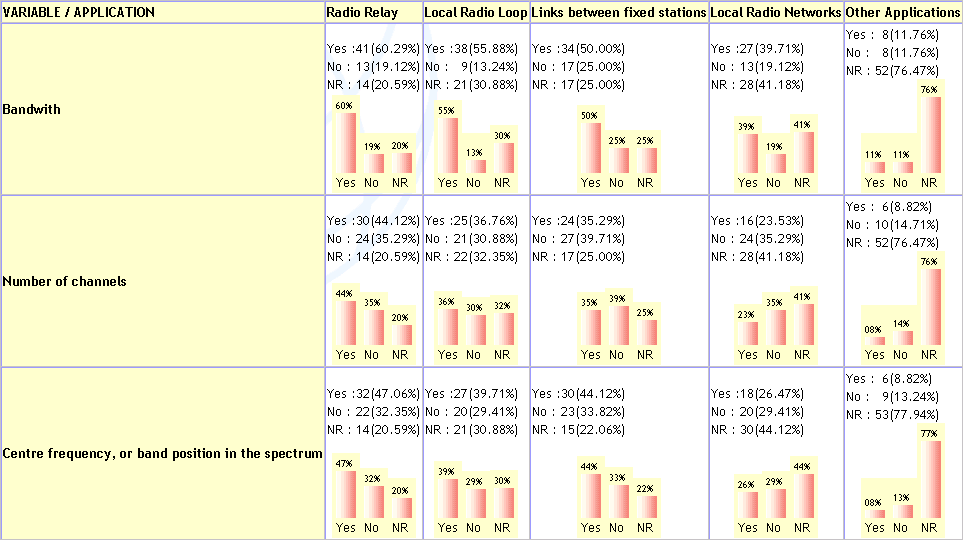 Пояснения к диаграмме:Yes:	ДаNo:	НетNR:	Н/ДРЕЗОЛЮЦИЯ 9
(Пересм. Доха, 2006 г.)Заключительный отчетБЛАГОДАРНОСТИБлагодарим авторов вкладов за помощь, которую они любезно предоставили при подготовке этого Отчета:Часть I:Г-н Робин Хейнс (Соединенные Штаты Америки)	Совокупность работГ-н Сикст Мэр (Франция)Г-н Хесус Гонсалес Видал (Куба)Г-н Филипп Обино (БР МСЭ)Часть II:Г-н Симон Коффи (Кот-д'Ивуар)	Совокупность работГ-н Иштван Божоки и г-жа Алессандра Пилери (БРЭ МСЭ)Часть III:Г-н Жан-Пьер Юэн (Франция)	Совокупность работГ-н Андре Шаминад (Франция)Г-н Дирк-Оливье фон-дер Эмден (Швейцария)Г-н Насер Аль-Рашеди и г-н Хасан Шариф (Объединенные Арабские Эмираты)Г-н Иштван Божоки и г-жа Алессандра Пилери (БРЭ МСЭ)Г-н Филипп Обино (БР МСЭ)В части, касающейся особых потребностей развивающихся стран в области управления использованием спектра:Г-жа Рукету Багоро и г-н Сулейман Забр (Буркина-Фасо)Г-н Роджер Манга Айисси (Камерун)Г-н Жан Жак Массима (Габон)Г-н Абудалае Кебе (Гвинея)Г-н Абдулае Дембеле (Мали)Отчет в целом:Г-н Набил Кисрави (Сирия, Председатель 2-й Исследовательской комиссии МСЭ-D)Г-н Жан-Пьер Юэн (Франция, сопредседатель Объединенной рабочей группы по Резолюции 9, представитель МСЭ-D)Г-н Робин Хейнс (Соединенные Штаты Америки, сопредседатель Объединенной рабочей группы по Резолюции 9, представитель МСЭ-R)Г-н Симон Коффи (Кот-д'Ивуар, сопредседатель Объединенной рабочей группы по Резолюции 9, представитель МСЭ-R)ЗАЯВЛЕНИЕ ОБ ОГРАНИЧЕННОЙ ОТВЕТСТВЕННОСТИНастоящий отчет подготовлен многочисленными добровольцами из различных администраций и организаций. Упоминание конкретных компаний или видов продукции не является одобрением или рекомендацией МСЭ. Сами Аль-Башир Аль-Моршид
Директор БРЭВалерий Тимофеев
Директор БРВопросПросьба описать проблему при управлении использованием спектра, 
связанную с Вопросом и типом помощи, которую может предоставить МСЭ12345678910111213141516171819202122232425РегионАфрикаСеверная и Южная АмерикаАзиатско-Тихоокеанский регионЕвропа и СНГАрабские государстваВсегоКоличество ответов15101023765ДаНетВсегоДокументы существуют562(Северная и Южная Америка: 1;
Азиатско-Тихоокеанский регион: 1)58Документы существуютРазвитые страныРазвивающиеся страныНаименее развитые страныВсего в строкеДа11301556Нет0202Всего в столбце11321558Документы существуютАфрикаСеверная и Южная АмерикаАзиатско-Тихо-океанский регионЕвропа и СНГАрабские государстваВсего в строкеДа129820756Нет011002Всего в столбце1210920758Существующая процедура (регуляторная, правовая и т. д.) для пересмотра и обновления системы платежей и сборовДаНетВсегоКоличество ответов542(Северная и Южная Америка: 1;
Европа и СНГ: 1)56Процедура для пересмотра и обновления системы платежей и сборовАфрикаСеверная и Южная АмерикаАзиатско-Тихо-океанский регионЕвропа и СНГАрабские государстваВсего в строкеРегуляторная8468531Правовая2127113Регуляторная + правовая110204Другая процедура120306Всего в столбце128820654ДаНетВсегоКоличество ответов143751Заранее установленные интервалы времени для пересмотраАфрикаСеверная и Южная АмерикаАзиатско-Тихо-океанский регионЕвропа и СНГАрабские государстваВсего в строкеДа1436014Нет114412637Всего в столбце128718651Применение рыночных механизмов, которые уже предусмотреныДаНетВсегоКоличество ответов38846Применение рыночных механизмовАфрикаСеверная и Южная АмерикаАзиатско-Тихо-океанский регионЕвропа и СНГАрабские государстваВсего в строкеПредусмотрено регуляторным положением3339119Предусмотрено законом1306212Предусмотрено другими механизмами211217Пока не предусмотрено411118Всего в столбце108518546% спектра по состоянию на 
2000 год% спектра по состоянию на 
2006 годГосударственные пользователиРадиовещательные организации (ТВ и радио)Государственные пользователиДругие организацииНегосударственные пользователиОператоры сетей электросвязи и пользователиНегосударственные пользователиЧастные радиовещательные организации (ТВ и радио)Всего100%100%Часть спектра, выделенная государственным пользователям – радиовещательным организациям (ТВ и радио) = 0%Часть спектра, выделенная государственным пользователям – радиовещательным организациям (ТВ и радио),
не равная 0%ВсегоКоличество ответов151328РегионАфрикаСеверная и Южная АмерикаАзиатско-Тихо-океанский регионЕвропа и СНГАрабские государстваВсего в строкеКоличество ответов4232213Уплата платежей и сборовДаНетВсегоКоличество ответов292554Уплата платежей и сборовРазвитые страныРазвивающиеся страныНаименее развитые страныВсего в строкеОтветили "да"3161029Ответили "нет"614525Всего в столбце9301554Уплата платежей и сборовАфрикаСеверная и Южная АмерикаАзиатско-Тихо-океанский регионЕвропа и СНГАрабские государстваВсего в строкеОтветили "да"9447529Ответили "нет"55212125Всего в столбце149619654Общая сумма уплаченных платежейОбщая сумма уплаченных платежейОбщая сумма уплаченных платежейОбщая сумма оплаченных сборовОбщая сумма оплаченных сборовОбщая сумма оплаченных сборов2005 год2006 год2007 год2005 год2006 год2007 годРадиовещательные организации (ТВ и радио)Другие пользователиВсегоРегионАфрикаСеверная и Южная АмерикаАзиатско-Тихо-океанский регионЕвропа и СНГАрабские государстваВсего в строкеКоличество ответов4312212Уровень развитияРазвитые страныРазвивающиеся страныНаименее развитые страныВсего в строкеКоличество стран25512Организация-получательГосу-дарствоГосу-дарствоРегуляторный орган или орган по управлению спектромГосударство и регуляторный орган или орган по управлению спектромВсегоКоличество ответов62121128Вклады в перераспределение спектраДаНетВсегоКоличество ответов54348Вклады в перераспределение спектраРазвитые страныРазвивающиеся страныНаименее развитые страныВсего в строкеОтветили "да"2215Ответили "нет"8251043Всего в столбце10271148Вклады в перераспределение спектраАфрикаСеверная и Южная АмерикаАзиатско-Тихоокеанский регионЕвропа и СНГАрабские государстваВсего в строкеОтветили "да"110215Ответили "нет"87716543Всего в столбце98718648Частичное или полное освобождение от платежей и сборов за определенные применения или службыДаНетВсегоКоличество ответов371451Частичное или полное освобождение от платежей и сборов за определенные применения или службыРазвитые страныРазвивающиеся страныНаименее развитые страныВсего в строкеОтветили "да"821837Ответили "нет"27514Всего в столбце10281351Частичное или полное освобождение от платежей и сборов за определенные применения или службыАфрикаСеверная и Южная АмерикаАзиатско-Тихоокеанский регионЕвропа и СНГАрабские государстваВсего в строкеОтветили "да"78413537Ответили "нет"4144114Всего в столбце119817651Частичное или полное освобождение пользователей от платежей и сборов ДаНетВсегоКоличество ответов341650Частичное или полное освобождение пользователей от платежей и сборовРазвитые страны Развивающиеся страны Наименее развитые страны Всего в строкеОтветили "да"6181034Ответили "нет" 49316Всего в столбце 10271350Частичное или полное освобождение пользователей от платежей и сборовАфрикаСеверная и Южная АмерикаАзиатско-Тихоокеанский регионЕвропа и СНГ Арабские государстваВсего в строкеОтветили "да"77610434Ответили "нет" 4226216Всего в столбце 119816650Общая сумма платежейОбщая сумма платежейОбщая сумма платежей2005 год2006 год2007 годОператоры и пользователи электросвязиЧастные радиовещательные организации (ТВ и радио)Уплата платежейАфрикаСеверная и Южная АмерикаАзиатско-Тихоокеан-ский регионЕвропа и СНГАрабские государстваВсего в строкеТолько один раз100315Ежегодно6747327Один раз, а затем ежегодно102115Другие соглашения оплаты220509Всего в столбце109616546Таблица A
Фиксированная службаТаблица BПодвижная службаТаблица CСпутниковая службаТаблица DРадиовеща-тельная службаТаблица EДругие приложенияКоличество стран4640373633Использование параметров странамиРазвитые страныРазвивающиеся страныНаименее развитые страныВсегоПолоса частот818935 (76%)Количество передающих станций613928 (61%)Количество каналов4111025 (54%)Центральная частота512522 (48%)Запрещенный/совместно используемый диапазон310922 (48%)Длительность авторизации57719 (41%)Битовая скорость, пропускная способность06612 (26%)Количество принимающих станций15612 (26%)Мощность передатчика16310 (22%)Географическое положение26210 (22%)Высота антенны0235 (11%)Снижение0123 (6%)Угол ориентации луча передатчика0123 (6%)Общая сумма выплатОбщая сумма выплатОбщая сумма выплат2005 год2006 год2007 годОператоры и пользователи электросвязиЧастные радиовещательные организации (ТВ и радио)Таблица AТаблица BТаблица CТаблица DТаблица EКоличество стран, ответивших в Таблице17161199Переменные, использованные для установления размеров сборовЗадачиПолоса частотСтимулирование экономичного использования спектра.Центральная частотаСтимулирование использования наименее загруженных или более высоких полос частот в пределах спектра.Количество передающих станцийУчитывать занятость спектра и географическую занятость.Распределенная площадь поверхностиУчитывать географическую занятость.Длительность авторизацииОбеспечить сбор данных  об общей протяженности времени, в течение которого занят спектр. Это также снижает риск резервирования и неиспользования частот.Битовая скоростьОбеспечить лучшие скорости по сравнению с проводными или волоконно-оптическими линиями.Высокий уровень сборовПрепятствовать мелким пользователям и вместо этого поощрять их использовать сети с совместным использованием ресурсов.АфрикаСеверная и Южная АмерикаАзиатско-Тихоокеанский регионЕвропа и СНГАрабские государстваВсего в строкеa100102cft000112cs100214Всего в столбце200428a:	аукционы
cft:	объявление торгов
sc:	сравнительная выборкаa:	аукционы
cft:	объявление торгов
sc:	сравнительная выборкаa:	аукционы
cft:	объявление торгов
sc:	сравнительная выборкаa:	аукционы
cft:	объявление торгов
sc:	сравнительная выборкаa:	аукционы
cft:	объявление торгов
sc:	сравнительная выборкаa:	аукционы
cft:	объявление торгов
sc:	сравнительная выборкаa:	аукционы
cft:	объявление торгов
sc:	сравнительная выборкаАфрикаСеверная и Южная АмерикаАзиатско-Тихоокеан-ский регионЕвропа и СНГАрабские государстваВсего в строкеa000011cft000000cs100427Всего в столбце100438a:	аукционы
cft:	объявление торгов
sc:	сравнительная выборкаa:	аукционы
cft:	объявление торгов
sc:	сравнительная выборкаa:	аукционы
cft:	объявление торгов
sc:	сравнительная выборкаa:	аукционы
cft:	объявление торгов
sc:	сравнительная выборкаa:	аукционы
cft:	объявление торгов
sc:	сравнительная выборкаa:	аукционы
cft:	объявление торгов
sc:	сравнительная выборкаa:	аукционы
cft:	объявление торгов
sc:	сравнительная выборкаАфрикаСеверная и Южная АмерикаАзиатско-Тихоокеан-ский регионЕвропа и СНГАрабские государстваВсего в строкеa000112cft000101cs000527Всего в столбце0007310a:	аукционы
cft:	объявление торгов
sc:	сравнительная выборкаa:	аукционы
cft:	объявление торгов
sc:	сравнительная выборкаa:	аукционы
cft:	объявление торгов
sc:	сравнительная выборкаa:	аукционы
cft:	объявление торгов
sc:	сравнительная выборкаa:	аукционы
cft:	объявление торгов
sc:	сравнительная выборкаa:	аукционы
cft:	объявление торгов
sc:	сравнительная выборкаa:	аукционы
cft:	объявление торгов
sc:	сравнительная выборкаОбъект получателя выгодыГосударствоРегуляторный орган или орган, управляющий использованием спектраГосударство и регуляторный орган или орган, управляющий использованием спектраВсегоКоличество ответов1223136Период обновления2 года3 года4 года5 летНет мненияВсегоКоличество ответов1011113540Северная и Южная Америка (6)Северная и Южная Америка (6)Северная и Южная Америка (6)БЕЛИЗ
БРАЗИЛИЯ
  (Федеративная Республика)КАНАДА
НИКАРАГУАПАРАГВАЙ (Республика)
ПЕРУЕвропа и СНГ (21)Европа и СНГ (21)Европа и СНГ (21)АЛБАНИЯ (Республика)
АВСТРИЯ
КИПР (Республика)
ЭСТОНСКАЯ РЕСПУБЛИКА
ФИНЛЯНДИЯ
ФРАНЦИЯ
ГРУЗИЯ
ВЕНГРИЯ (Республика)ИРЛАНДИЯ
КЫРГЫЗСКАЯ РЕСПУБЛИКА
ЛИТОВСКАЯ РЕСПУБЛИКА
ЛЮКСЕМБУРГ
МАЛЬТА
МОЛДОВА (Республика)
ЧЕРНОГОРИЯ
ПОЛЬША (Республика)ПОРТУГАЛИЯ
ИСПАНИЯ
ШВЕЙЦАРСКАЯ 
  КОНФЕДЕРАЦИЯ
ТУРЦИЯ
УЗБЕКИСТАН (Республика)Африка (14)Африка (14)Африка (14)БУРКИНА-ФАСО
БУРУНДИ (Республика)
КАБО-ВЕРДЕ (Республика)
ЦЕНТРАЛЬНОАФРИКАНСКАЯ 
  РЕСПУБЛИКА
КОТ-Д’ИВУАР (Республика)ДЕМОКРАТИЧЕСКАЯ 
  РЕСПУБЛИКА КОНГО
ЛЕСОТО (Королевство)
МАЛИ (Республика)
МАВРИКИЙ (Республика)
НИГЕР (Республика)СЕНЕГАЛ (Республика)
СЕЙШЕЛЬСКИЕ ОСТРОВА 
  (Республика)
ТАНЗАНИЯ (Объединенная 
  Республика)
ТОГОЛЕЗСКАЯ РЕСПУБЛИКААрабские государства (6)Арабские государства (6)Арабские государства (6)БАХРЕЙН (Королевство)
ЕГИПЕТ (Арабская Республика)ЛИВАН
МАВРИТАНИЯ
  (Исламская Республика)ОМАН (Султанат)
ОБЪЕДИНЕННЫЕ АРАБСКИЕ 
  ЭМИРАТЫАзиатско-Тихоокеанский регион (7)Азиатско-Тихоокеанский регион (7)Азиатско-Тихоокеанский регион (7)БУТАН (Королевство)
ИРАН (Исламская Республика)
КОРЕЯ (Республика)МАЛАЙЗИЯ
ПАКИСТАН
  (Исламская Республика)
САМОА 
  (Независимое Государство)ВЬЕТНАМ (Социалистическая 
  Республика)ГОСУДАРСТВО-ЧЛЕНЯзыкВеб-сайт/координаторСубрегио-нальные распреде-ленияНациональ-ные распреде-ленияПримененияЗамечанияАЛБАНИЯ (Республика)английский и албанскийНе представленыЕвропейское общее распределе-ниеДаДа, подробно описаныДа, подробно описаныАВСТРИЯнемецкийНе представленыНетДаДаУсловия использования, замечания и радиоинтерфейсыБАХРЕЙН (Королевство)английскийНе представленыНетОтмечены как распределения, соответ-ствующие Району 1НекоторыеПочти все полосы отмечены как рассматриваемыеБЕЛИЗанглийскийНе представленыНетДаДаНетБУТАН (Королевство)английскийНе представленыНетНетОграниченное число примеровНетБРАЗИЛИЯ (Федеративная Республика)английскийНе представленыНетДаДаДаБУРКИНА-ФАСОфранцузскийНе представленыНетДаДа; ряд ссылок на европейские рекомендации или решенияНетБУРУНДИ (Республика)французскийГ-н Деогратиас БИЗИНДАВЬИ 
(Mr Deogratias BIZINDAVYI)
Агентство по регулированию и управлению электросвязью (ARCT):
deobizi@yahoo.frНетДаНетНетКАНАДАанглийскийУправление использованием спектра и электросвязь: strategis.gc.ca/spectrumТаблица распределения частот:
www.ic.gc.ca/eic/site/smtgst.nsf/eng/
sf08531.htmlГазета "Canada Gazette":
http://canadagazette.gc.ca/publication-e.html#i5НетДаНетПримечанияКАБО-ВЕРДЕ (Республика)французскийНе представленыНетДаРяд полос фиксированной службыНетЦЕНТРАЛЬНО-АФРИКАНСКАЯ РЕСПУБЛИКАфранцузскийГ-н Фердинанд БОАЛЬО-ФУНГА 
(Mr Ferdinand BOALYO-FOUNGA)
Агентство регулирования электросвязи:
boalyof@yahoo.frНетДаПодробно описаныРяд ссылок на европейские рекомендацииКОТ-Д’ИВУАР (Республика)французскийАгентство электросвязи (ATCI): www.atci.ciНетДаДаНетКИПР (Республика)английскийНе представленыЕвропейское общее распределе-ниеДаПодробно описаныПодробно описаныДЕМОКРАТИЧЕСКАЯ РЕСПУБЛИКА КОНГОфранцузскийНе представленыНетДаДаНетЕГИПЕТ (Арабская Республика)английскийНе представленыНетДаДаНетЭСТОНСКАЯ РЕСПУБЛИКАанглийскийДепартамент технического надзора Эстонии: www.tja.eeГ-н Арво РАММУС (Mr Arvo RAMMUS), Советник 
Национальный комитет по связи Эстонии 
Adala 210614, TALLINN, Estonia
Тел.: +372 693 1153
Факс: +372 693 1155
Эл. почта: arvo.rammus@sa.eeНетwww.tja.eeНетНетФИНЛЯНДИЯанглийскийРегуляторный орган связи Финляндии: www.ficora.fiНетфайл в формате pdf размещен на www.ficora.fi (Приложение к Положению 4)Да, подробно описаныДа, подробно описаныФРАНЦИЯфранцузскийНациональное агентство по частотам: www.anfr.frИнформация о национальной таблице распределения частот (NFTA): tnrbf@anfr.frПрочая информация: info@anfr.frЕвропейское общее распределе-ние www.efis.dkДаДаДаГРУЗИЯанглийскийНе представленыНетДаДаРазличается текущее и будущее использование примененийВЕНГРИЯ (Республика)английскийНе представленыНетДаНетНетИРАН (Исламская Республика)английскийНе представленыНетДаДаДаИРЛАНДИЯанглийскийКомиссия по регулированию связи: www.comreg.ieТаблица распределения частот:
www.comreg.ie/_fileupload/publications/ComReg0477R_39076827.pdfСтратегия в области спектра: 
www.comreg.ie/_fileupload/publications/
ComReg0572.pdfНетДаДаПримечания и будущее развитиеКОРЕЯ (Республика)английскийНе представленыНетДаДаДаКЫРГЫЗСКАЯ РЕСПУБЛИКАанглийскийНе представленыНетДаНетНетЛИВАНанглийскийГ-н Мохамад АЙЮБ (Mr Mohamad AYOUB),
Старший эксперт по управлению использованием спектра 
Регуляторный орган электросвязи
Marfaa 200 Building  Beirut Central District
BEIRUT, LebaНетn
Тел.: +961 1 964300
Факс: +961 1 964341
Эл. почта: mohamad.ayoub@tra.gov.lbНетДаДаОпределяются полосы, подлежащие преобразованиюЛЕСОТО (Королевство)английскийНе представленыНетДаДаНетЛИТОВСКАЯ РЕСПУБЛИКАанглийскийНе представленыНетДаДаСтратегия для некоторых полосЛЮКСЕМБУРГфранцузскийЛюксембургский институт по вопросам регулирования:
www.ilr.public.lu/telecommunications/index.htmlГ-н Ролан ТЮРМ (Mr Roland Thurmes):
roland.thurmes@ilr.luЕвропейское общее распределе-ниеДаДаРазличается гражданское, военное и совместное использованиеМАЛАЙЗИЯанглийскийМалазийская комиссия по связи и мультимедиа
63000 Cyberjaya
SELANGOR DARUL EHSAN
Тел.: +603 8688 8000
Факс: +603 8688 1000 
www.mcmc.gov.my
spectrumplan@cmc.gov.myНетДаДаНациональные примечанияМАЛИ 
(Республика)французскийОбщество электросвязи Мали (SOTELMA): www.sotelma.mlГ-н Мамаду УАТТАРА (Mr Mamadou OUATTARA): ouattm2001@yahoo.frНетДаНетНетМАЛЬТАанглийскийУправление связи Мальты: www.mca.org.mtГ-н Адриан ГАЛЕА (Mr Adrian GALEA),
менеджер по вопросам управления использованием спектра
Управление связи Мальты
Valletta Waterfront, Pinto Wharf
VALLETTA, Malta
Тел.: +356 21336840
Факс: +356 21336846 
Эл. почта: agalea@mca.org.mtНетНетНетНетМАВРИТАНИЯ (Исламская Республика)французскийНе представленыНетДаДа, включая столбец, показывающий основное использование в ЕвропеРазличается гражданское и военное использованиеМАВРИКИЙ (Республика)английскийУправление информационно-коммуникационных технологий Маврикия (Управление ИКТ): www.icta.muД-р Кришна Оолун (Dr Krishna OOLUN),
Исполнительный директор 
Управление ИКТ
Level 12. The Celicourt
Sir Celicourt Antelme Street
PORT LOUIS, Mauritius
Тел.: +230 211 5333
Факс: +230 211 9444 
Эл. почта: oolun@icta.muНетДаДаНетМОЛДОВА (Республика)английскийГосударственная комиссия по радиочастотам: www.mdi.gov.mdНетДаДаНациональные примечания; различается правительственное неправительствен-ное и совместное использованиеЧЕРНОГОРИЯанглийскийНе представленыНетДаДаНациональные и европейские примечанияНИКАРАГУАиспанскийНикарагуанский институт электросвязи и почты (TELCOR): www.telcor.gob.niНетДаДа, вместе с частотными планамиНетНИГЕР (Республика)французскийМежотраслевой регуляторный орган:
www.arm-niger.orgНетДаДаДаОМАН (Султанат)английскийНе представленыНетДаНетРазличается гражданское, военное и совместное использованиеПАКИСТАН (Исламская Республика)английскийНе представленыНетДаНетНетПАРАГВАЙ (Республика)испанскийНациональная комиссия по электросвязи (CONATEL): www.conatel.gov.pyНетДаДа, вместе с частотными планамиНетПЕРУиспанскийМинистерство транспорта и связи (MTC): www.mtc.gob.peОрганизация по контролю за частными инвестициями (OSIPTEL): www.osiptel.gob.peНетДаНекоторые применения в полосах фиксированной службыНетПОЛЬША (Республика)английскийНе представленыНетДаДаДаПОРТУГАЛИЯанглийскийНациональное управление по связи (ANACOM):
www.anacom.pt
info@anacom.ptНациональный план распределения частот:
www.anacom.pt/template12.jsp?categoryId=189822НетНетДаДа, в том числе ссылки на европейские нормыСАМОА (Независимое Государство)английскийГ-н Джон Морган (Mr John Morgan), уполномоченный по вопросам регулирования
Канцелярия уполномоченного по вопросам регулирования
Private Bag
APIA, Samoa
Тел.: +685 30282
Факс: +685 30281 
Эл. почта: admin@regulator.gov.wsНетДаДаНетСЕНЕГАЛ (Республика)французскийАгентство по регулированию почты и электросвязи (ARTP): www.artp-senegal.orgНетДаДаДа, включая частотные планыСЕЙШЕЛЬСКИЕ ОСТРОВА (Республика)английскийНе представленыНетНетДаДаИСПАНИЯиспанскийСтатс-секретарь по электросвязи и информационному обществу:
www.mityc.es/telecomunicacionesКомиссия по рынку электросвязи: www.cmt.esЕвропейское общее распределе-ниеДаДаДаШВЕЙЦАРСКАЯ КОНФЕДЕРАЦИЯанглийскийНе представленыНетДаДаПланы для некоторых полосТАНЗАНИЯ (Объединенная Республика)английскийНе представленыНетДаДаДаТОГОЛЕЗСКАЯ РЕСПУБЛИКАфранцузскийРегуляторный орган почты и электросвязи (ART&P): www.artp.tgНетДаДаНетТУРЦИЯанглийскийНе представленыНетДаДаНетОБЪЕДИНЕННЫЕ АРАБСКИЕ ЭМИРАТЫанглийскийРегуляторный орган электросвязи (ART&P): www.tra.ae
info@tra.aeНетДаДаНациональные примечанияУЗБЕКИСТАН (Республика)английскийНе представленыНетДаНетНетВЬЕТНАМ (Социалистическая Республика)английскийНе представленыНетДаНетНациональные примечанияПОЛОСЫ ЧАСТОТ, МГцСЛУЖБЫ И ЗАМЕЧАНИЯ4 200,0004 400,000Воздушная радионавигационная4 400,0004 500,000Фиксированная и подвижная4 500,0004 800,000Фиксированная и подвижная
Фиксированная спутниковая (космос-Земля)4 800,0005 725,000Зарезервирована. В соответствии с Регламентом радиосвязи МСЭ/Региональным планом СИТЕЛ для Северной и Южной Америки5 725,0005 850,000Фиксированная и подвижная  зарезервирована5 850,0005 925,000Фиксированная и подвижная службы
Фиксированная спутниковая служба (Земля-космос)5 925,0006 300,000Фиксированная служба
Фиксированная спутниковая служба (Земля-космос)6 300,0007 100,000Фиксированная служба  зарезервирована
Фиксированная спутниковая (Земля-космос)7 100,0007 125,000Фиксированная и подвижная службы7 125,0007 425,000Фиксированная служба  зарезервирована7 425,0007 725,000Фиксированная служба  зарезервированаМеждународное распределение по службам	2 900 МГц – 31 ГГцМеждународное распределение по службам	2 900 МГц – 31 ГГцМеждународное распределение по службам	2 900 МГц – 31 ГГцНациональная частьНациональная частьНациональная частьРайон 1Район 2Район 3Национальные распределенияСуществующее использование и замечанияСтратегия2 900–3 100РАДИОЛОКАЦИОННАЯ  5.424AРАДИОНАВИГАЦИОННАЯ 5.426  5.425  5.4272 900–3 100РАДИОЛОКАЦИОННАЯ  5.424AРАДИОНАВИГАЦИОННАЯ 5.426  5.425  5.4272 900–3 100РАДИОЛОКАЦИОННАЯ  5.424AРАДИОНАВИГАЦИОННАЯ 5.426  5.425  5.427Согласно Статье 5 РР МСЭ издания 2004 года для этого столбца (т. е. 2 900 МГц – 31 ГГц)3 100–3 300РАДИОЛОКАЦИОННАЯСпутниковая служба 
   исследования Земли 
   (активная)Служба космических 
   исследований (активная)5.149  5.4283 100–3 300РАДИОЛОКАЦИОННАЯСпутниковая служба 
   исследования Земли 
   (активная)Служба космических 
   исследований (активная)5.149  5.4283 100–3 300РАДИОЛОКАЦИОННАЯСпутниковая служба 
   исследования Земли 
   (активная)Служба космических 
   исследований (активная)5.149  5.4283 300–3 400РАДИОЛОКАЦИОННАЯ5.149  5.429  5.4303 300–3 400РАДИОЛОКАЦИОННАЯЛюбительскаяФиксированнаяПодвижная 5.149  5.4303 300–3 400РАДИОЛОКАЦИОННАЯЛюбительская5.149  5.4293 400–3 600ФИКСИРОВАННАЯФИКСИРОВАННАЯ 
   СПУТНИКОВАЯ
   (космос-Земля)ПодвижнаяРадиолокационная5.4313 400–3 500ФИКСИРОВАННАЯФИКСИРОВАННАЯ 
   СПУТНИКОВАЯ 
   (космос-Земля)ЛюбительскаяПодвижнаяРадиолокационная  5.433  5.282     5.4323 400–3 500ФИКСИРОВАННАЯФИКСИРОВАННАЯ 
   СПУТНИКОВАЯ 
   (космос-Земля)ЛюбительскаяПодвижнаяРадиолокационная  5.433  5.282     5.432Фиксированный широкополосный беспроводной доступ (ФШБД), включая кочевой ШБД (3 4003 600 МГц)3 500–3 700ФИКСИРОВАННАЯФИКСИРОВАННАЯ 
   СПУТНИКОВАЯ 
   (космос-Земля)ПОДВИЖНАЯ, за исключением воздушной подвижнойРадиолокационная  5.433  5.4353 500–3 700ФИКСИРОВАННАЯФИКСИРОВАННАЯ 
   СПУТНИКОВАЯ 
   (космос-Земля)ПОДВИЖНАЯ, за исключением воздушной подвижнойРадиолокационная  5.433  5.435ФШБД, включая кочевой ШБД (3 400–3 600 МГц)3 600–4 200ФИКСИРОВАННАЯФИКСИРОВАННАЯ
   СПУТНИКОВАЯ
   (космос-Земля)Подвижная3 700–4 200ФИКСИРОВАННАЯФИКСИРОВАННАЯ 
   СПУТНИКОВАЯ 
   (космос-Земля)ПОДВИЖНАЯ, за исключением воздушной подвижной3 700–4 200ФИКСИРОВАННАЯФИКСИРОВАННАЯ 
   СПУТНИКОВАЯ 
   (космос-Земля)ПОДВИЖНАЯ, за исключением воздушной подвижнойЗемные станции VSAT (Диапазон C)4 200–4 400ВОЗДУШНАЯРАДИОНАВИГАЦИОННАЯ 5.438  5.439  5.4404 200–4 400ВОЗДУШНАЯРАДИОНАВИГАЦИОННАЯ 5.438  5.439  5.4404 200–4 400ВОЗДУШНАЯРАДИОНАВИГАЦИОННАЯ 5.438  5.439  5.4404 400–4 500ФИКСИРОВАННАЯПОДВИЖНАЯ4 400–4 500ФИКСИРОВАННАЯПОДВИЖНАЯ4 400–4 500ФИКСИРОВАННАЯПОДВИЖНАЯЧастотные присвоения фиксированным службам согласно МСЭ-R F.1099-34 500–4 800ФИКСИРОВАННАЯФИКСИРОВАННАЯ 
   СПУТНИКОВАЯ 
   (космос-Земля)  5.441ПОДВИЖНАЯ4 500–4 800ФИКСИРОВАННАЯФИКСИРОВАННАЯ 
   СПУТНИКОВАЯ 
   (космос-Земля)  5.441ПОДВИЖНАЯ4 500–4 800ФИКСИРОВАННАЯФИКСИРОВАННАЯ 
   СПУТНИКОВАЯ 
   (космос-Земля)  5.441ПОДВИЖНАЯЧастотные присвоения фиксированным службам согласно МСЭ-R F.1099-34 800–4 990ФИКСИРОВАННАЯПОДВИЖНАЯ  5.442Радиоастрономическая5.149  5.339  5.4434 800–4 990ФИКСИРОВАННАЯПОДВИЖНАЯ  5.442Радиоастрономическая5.149  5.339  5.4434 800–4 990ФИКСИРОВАННАЯПОДВИЖНАЯ  5.442Радиоастрономическая5.149  5.339  5.443Частотные присвоения фиксированным службам согласно МСЭ-R F.1099-3Диапазон 4,9 ГГц (4 940–4 990 МГц) для целей общественной безопасности согласно Части 90 FCC4 990–5 000ФИКСИРОВАННАЯПОДВИЖНАЯ, за исключением воздушной подвижнойРАДИОАСТРОНОМИЧЕСКАЯСлужба космических исследований (пассивная) 5.1494 990–5 000ФИКСИРОВАННАЯПОДВИЖНАЯ, за исключением воздушной подвижнойРАДИОАСТРОНОМИЧЕСКАЯСлужба космических исследований (пассивная) 5.1494 990–5 000ФИКСИРОВАННАЯПОДВИЖНАЯ, за исключением 
воздушной подвижнойРАДИОАСТРОНОМИЧЕСКАЯСлужба космических исследований (пассивная) 5.149Частотные присвоения фиксированным службам согласно МСЭ-R F.1099-35 000–5 010ВОЗДУШНАЯ 
   РАДИОНАВИГАЦИОННАЯРАДИОНАВИГАЦИОННАЯ 
   СПУТНИКОВАЯ 
   (Земля-космос)5.3675 000–5 010ВОЗДУШНАЯ 
   РАДИОНАВИГАЦИОННАЯРАДИОНАВИГАЦИОННАЯ 
   СПУТНИКОВАЯ 
   (Земля-космос)5.3675 000–5 010ВОЗДУШНАЯ 
   РАДИОНАВИГАЦИОННАЯРАДИОНАВИГАЦИОННАЯ 
   СПУТНИКОВАЯ 
   (Земля-космос)5.367Распределение по службамРаспределение по службамРаспределение по службамРаспределение по службамРАЙОН 1РАЙОН 2РАЙОН 3СУЛТАНАТ ОМАН15,4315,63ФИКСИРОВАННАЯ СПУТНИКОВАЯ (Земля-космос)  5.511AВОЗДУШНАЯ РАДИОНАВИГАЦИОННАЯ

5.511CФИКСИРОВАННАЯ СПУТНИКОВАЯ (Земля-космос)  5.511AВОЗДУШНАЯ РАДИОНАВИГАЦИОННАЯ

5.511C15,43–15,63 (ГРАЖД.)ФИКСИРОВАННАЯ 
   СПУТНИКОВАЯ 
   (Земля-космос)  5.511AВОЗДУШНАЯ РАДИОНАВИГАЦИОН-НАЯ5.511C15,6315,7ВОЗДУШНАЯ РАДИОНАВИГАЦИОННАЯ
5.511DВОЗДУШНАЯ РАДИОНАВИГАЦИОННАЯ
5.511D15,63–15,7 (ГРАЖД.)ВОЗДУШНАЯ РАДИОНАВИГАЦИОН-НАЯ5.511D15,716,6РАДИОЛОКАЦИОННАЯ5.512  5.513РАДИОЛОКАЦИОННАЯ5.512  5.51315,7–16,6 (ВОЕН.)ФИКСИРОВАННАЯПОДВИЖНАЯРАДИОЛОКАЦИОННАЯ16,6–17,1РАДИОЛОКАЦИОННАЯСлужба космических исследований 
   (дальний космос) (Земля-космос)
5.512  5.513РАДИОЛОКАЦИОННАЯСлужба космических исследований 
   (дальний космос) (Земля-космос)
5.512  5.51316,6–17,1 (ВОЕН.)ФИКСИРОВАННАЯПОДВИЖНАЯРАДИОЛОКАЦИОННАЯСлужба космических исследований (дальний космос) (Земля-космос)17,117,2РАДИОЛОКАЦИОННАЯ5.512  5.513РАДИОЛОКАЦИОННАЯ5.512  5.51317,1–17,2 (СОВМЕСТ.)ФИКСИРОВАННАЯПОДВИЖНАЯРАДИОЛОКАЦИОННАЯ17,217,3СПУТНИКОВАЯ СЛУЖБА ИССЛЕДОВАНИЯ ЗЕМЛИ 
(активная)РАДИОЛОКАЦИОННАЯСЛУЖБА КОСМИЧЕСКИХ ИССЛЕДОВАНИЙ 
   (активная)

5.512  5.513  5.513AСПУТНИКОВАЯ СЛУЖБА ИССЛЕДОВАНИЯ ЗЕМЛИ 
(активная)РАДИОЛОКАЦИОННАЯСЛУЖБА КОСМИЧЕСКИХ ИССЛЕДОВАНИЙ 
   (активная)

5.512  5.513  5.513A17,2–17,3 (СОВМЕСТ.)СПУТНИКОВАЯ СЛУЖБА ИССЛЕДОВАНИЯ ЗЕМЛИ (активная)ФИКСИРОВАННАЯПОДВИЖНАЯРАДИОЛОКАЦИОННАЯСЛУЖБА КОСМИЧЕСКИХ ИССЛЕДОВАНИЙ (активная)5.513AРайон 1Национальное распределениеНациональное распределениеНациональное распределениеПолоса частот – службы – примечанияПолоса частот – службыПримечанияИсполь-зование5 570–5 650 МГцМОРСКАЯРАДИОНАВИГАЦИОННАЯ ПОДВИЖНАЯ, за исключением воздушной подвижной  5.446A  5.450AРАДИОЛОКАЦИОННАЯ 5.450B  5.450, 5.451, 5.4525 570–5 650 МГцМОРСКАЯРАДИОНАВИГАЦИОННАЯ ПОДВИЖНАЯ, за исключением 
воздушной подвижнойРАДИОЛОКАЦИОННАЯ5.446A, 5.450, 5.450A, 5.450B, 5.451, 5.452,RN035NG5 650–5 725 МГцРАДИОЛОКАЦИОННАЯ ПОДВИЖНАЯ, за исключением 
воздушной подвижной  5.446A  5.450AЛюбительскаяСлужба космических исследований (дальний космос)
5.282, 5.451, 5.453, 5.454, 5.4555 650–5 670 МГцРАДИОЛОКАЦИОННАЯ ПОДВИЖНАЯ, за исключением 
воздушной подвижной ЛюбительскаяСлужба космических исследований 
   (дальний космос)5 670–5 725 МГцФИКСИРОВАННАЯ РАДИОЛОКАЦИОННАЯПОДВИЖНАЯ, за исключением 
   воздушной подвижной ЛюбительскаяСлужба космических исследований 
   (дальний космос)5.282, 5.455, 5.446A  5.450ARN035PNG5 725–5 830 МГцФИКСИРОВАННАЯ СПУТНИКОВАЯ
(Земля-космос)РАДИОЛОКАЦИОННАЯЛюбительская5.150, 5.451, 5.453, 5.455, 5.4565 725–5 830 МГцФИКСИРОВАННАЯ СПУТНИКОВАЯ (Земля-космос)РАДИОЛОКАЦИОННАЯ ФИКСИРОВАННАЯЛюбительская5.150, 5.455RN035NGRN035Разрешается использовать на вторичной основе устройства связи малого радиуса действия, работающие в полосах и имеющие технические параметры, которые указаны в соответствующих приложениях к Рекомендации СЕПТ T/R 70-03 Полоса частотРаспределение 
Району 1 РРЕвропейское общее распределение
(Отчет 25 ERC)Национальное распределениеНациональное использованиеЗамечания9 500–9 800 МГцСПУТНИКОВАЯ СЛУЖБА 
ИССЛЕДОВАНИЯ ЗЕМЛИ (активная)РАДИОЛОКАЦИОННАЯ РАДИОНАВИГАЦИОН-НАЯ СЛУЖБА КОСМИЧЕСКИХ ИССЛЕДОВАНИЙ (активная)5.476AСПУТНИКОВАЯ СЛУЖБА 
   ИССЛЕДОВАНИЯ ЗЕМЛИ 
   (активная) РАДИОЛОКАЦИОННАЯ СЛУЖБА КОСМИЧЕСКИХ 
ИССЛЕДОВАНИЙ 
(активная)5.476A 
EU2
EU24СПУТНИКОВАЯ СЛУЖБА ИССЛЕДОВАНИЯ 
ЗЕМЛИ (активная) РАДИОЛОКАЦИОННАЯ СЛУЖБА КОСМИЧЕСКИХ 
ИССЛЕДОВАНИЙ 
(активная)5.476A 
EU2
EU241	Системы воздушной радионавигационной службы гражданского и негражданского назначения, например, используемые при приближении к аэродрому2	Датчики движения 3	Радары на борту морских судов и сухопутные радары, обзорные радары на воздушном судне и радары военного применения4	Бортовые активные датчики космических кораблей2	Датчики движения: EN 300 440, 
Рекомендация 
ERC 70-039 800–10 000 МГцРАДИОЛОКАЦИОННАЯФиксированная5.477 5.478 5.479РАДИОЛОКАЦИОННАЯСЛУЖБА КОСМИЧЕСКИХ 
ИССЛЕДОВАНИЙ 5.479
EU2
EU24РАДИОЛОКАЦИОННАЯСЛУЖБА КОСМИЧЕСКИХ 
ИССЛЕДОВАНИЙ 5.479
EU2
EU241	Системы воздушной радионавигационной службы гражданского и негражданского назначения, например, используемые при приближении к аэродрому2	Датчики движения 3	Радары на борту морских судов и сухопутные радары, обзорные радары на воздушном судне и радары военного применения2	Датчики движения: EN 300 440, 
Рекомендация ERC 70-03 
в полосе 9 500–9 975 МГц10–10,15 ГГцФИКСИРОВАННАЯ ПОДВИЖНАЯ РАДИОЛОКАЦИОННАЯ Любительская 5.479ФИКСИРОВАННАЯ ПОДВИЖНАЯРАДИОЛОКАЦИОННАЯ Любительская 5.479
EU2ФИКСИРОВАННАЯ ПОДВИЖНАЯРАДИОЛОКАЦИОННАЯ Любительская 5.479
EU21	Применения любительской службы2	Радары негражданского назначения3	Применения служб, вспомогательных по отношению к подготовке программ/ радиовещанию (SAP/SAB)EU17A1	Применения любительской службы: EN 3017832	Радары негражданского применения3	Применения SAP/SAB: Рекомендация ERC 25-1010,15–10,30 ГГцФИКСИРОВАННАЯ ПОДВИЖНАЯ РАДИОЛОКАЦИОННАЯ Любительская ФИКСИРОВАННАЯ ПОДВИЖНАЯРАДИОЛОКАЦИОННАЯ ЛюбительскаяEU2ФИКСИРОВАННАЯ ПОДВИЖНАЯРАДИОЛОКАЦИОННАЯ ЛюбительскаяEU21	Применения любительской службы2	Радары гражданского и правительственного использования3	Линии фиксированной службы4	Применения SAP/SABEU17A1	Применения любительской службы: EN 301 7832	Радары гражданского и правительственного использования: радары малой мощности в определенных поддиапазонах 3	Линии фиксированной службы: EN 301 751, Рекомендация ERC 12-054	Применения SAP/SAB: Рекомендация ERC 25-1010,30–10,45 ГГцФИКСИРОВАННАЯ ПОДВИЖНАЯ РАДИОЛОКАЦИОННАЯ Любительская ФИКСИРОВАННАЯ РАДИОЛОКАЦИОННАЯ Любительская Подвижная EU2
EU17ФИКСИРОВАННАЯ РАДИОЛОКАЦИОННАЯ Любительская Подвижная EU2
EU171	Применения любительской службы2	Радары гражданского и правительственного использования3	Применения SAP/SABEU17A1	Применения любительской службы: EN 301 7832	Радары гражданского и правительственного использования: радары малой мощности в определенных поддиапазонах 3	Применения SAP/SAB: Рекомендация ERC 25-10РегионЧасть AЧасть BЧасть CЧасть DРегионКоличество полученных ответовКоличество полученных ответовКоличество полученных ответовКоличество полученных ответовАфрика16141112Северная и Южная Америка111097Арабские государства 9666Азиатско-Тихоокеанский регион11332Европа и СНГ27221911ВСЕГО74554838РегионКоличество 
полученных ответовВладелец спектраВладелец спектраРегионКоличество 
полученных ответовГосударство или правительствоДругая структура государстваАфрика16160Северная и Южная Америка11110Арабские государства 990Азиатско-Тихоокеанский регион11101Европа и СНГ27270ВСЕГО74731РегионКоличество 
полученных ответовПроцент ответовАфрика1622,53%Северная и Южная Америка1115,50%Арабские государства 912,67%Азиатско-Тихоокеанский регион912,67%Европа и СНГ2655,33%ВСЕГО71100%РегионКоличес-тво получен-ных ответовКоличес-тво ответов "да"Количество ответов 
"нет"Ответы/уровень развитияОтветы/уровень развитияОтветы/уровень развитияОтветы/уровень развитияОтветы/уровень развитияОтветы/уровень развитияРегионКоличес-тво получен-ных ответовКоличес-тво ответов "да"Количество ответов 
"нет"РазвитыеРазвитыеРазвива-ющиесяРазвива-ющиесяНаименее развитыеНаименее развитыеРегионКоличес-тво получен-ных ответовКоличес-тво ответов "да"Количество ответов 
"нет"ДаНетДаНетДаНетАфрика161420031111Северная и Южная Америка101000010000Арабские государства 853004310Азиатско-Тихоокеанский регион918001602Европа и СНГ272077513200ВСЕГО705020753112123РегионКоличество полученных ответовКоличество ответов 
"да"Количество ответов "нет"Ответы/уровень развитияОтветы/уровень развитияОтветы/уровень развитияОтветы/уровень развитияОтветы/уровень развитияОтветы/уровень развитияРегионКоличество полученных ответовКоличество ответов 
"да"Количество ответов "нет"РазвитыеРазвитыеРазвива-ющиесяРазвива-ющиесяНаименее развитыеНаименее развитыеРегионКоличество полученных ответовКоличество ответов 
"да"Количество ответов "нет"ДаНетДаНетДаНетАфрика151410040101Северная и Южная Америка111100011000Арабские государства 981007011Азиатско-Тихоокеанский регион1091007120Европа и СНГ2424012012000ВСЕГО69663120411132РегионКоличе-
ство получен-ных 
ответовКоличе-
ство ответов "да"Процент ответов "да"Количе-
ство ответов "нет"Ответы/уровень развитияОтветы/уровень развитияОтветы/уровень развитияОтветы/уровень развитияОтветы/уровень развитияОтветы/уровень развитияРегионКоличе-
ство получен-ных 
ответовКоличе-
ство ответов "да"Процент ответов "да"Количе-
ство ответов "нет"РазвитыеРазвитыеРазвива-ющиесяРазвива-ющиесяНаименее развитыеНаименее развитыеРегионКоличе-
ство получен-ных 
ответовКоличе-
ство ответов "да"Процент ответов "да"Количе-
ство ответов "нет"ДаНетДаНетДаНетАфрика161487,5%20040102Северная и Южная Америка111091%10010100Арабские государства 9889%1006120Азиатско-Тихоокеанский регион10990%1007120Европа и СНГ2727100%012015000ВСЕГО736893%5120423142РегионКоличе-
ство полу-ченных ответовКоличе-
ство ответов "да"Процент ответов "да"Количе-
ство ответов "нет"Ответы/уровень развитияОтветы/уровень развитияОтветы/уровень развитияОтветы/уровень развитияОтветы/уровень развитияОтветы/уровень развитияРегионКоличе-
ство полу-ченных ответовКоличе-
ство ответов "да"Процент ответов "да"Количе-
ство ответов "нет"РазвитыеРазвитыеРазвива-ющиесяРазвива-ющиесяНаименее развитыеНаименее развитыеРегионКоличе-
ство полу-ченных ответовКоличе-
ство ответов "да"Процент ответов "да"Количе-
ство ответов "нет"ДаНетДаНетДаНетАфрика14964%5004055Северная и Южная Америка11982%2009200Арабские государства 8787,5%1007001Азиатско-Тихоокеанский регион10770%3005320Европа и СНГ272696%111115000ВСЕГО705883%1211140576РегионКоличе-
ство полу-
ченных ответовКоличе-
ство ответов 
"да"Процент ответов 
"да"Количе-
ство ответов "нет"Процент ответов "нет"Ответы/уровень развитияОтветы/уровень развитияОтветы/уровень развитияРегионКоличе-
ство полу-
ченных ответовКоличе-
ство ответов 
"да"Процент ответов 
"да"Количе-
ство ответов "нет"Процент ответов "нет"РазвитыеРазвива-ющиесяНаименее развитыеАфрика16531%1169%Да = 0Нет = 0Да = 2Нет = 2Да = 3Нет = 9Северная и Южная Америка11436%764%Да = 0Нет = 0Да = 4Нет = 7Да = 0Нет = 0Арабские государства 9667%333%Да = 0Нет = 0Да = 6Нет = 1Да = 0Нет = 2Азиатско-Тихоокеа-нский регион9667%333%Да = 0Нет = 0Да = 5Нет = 2Да = 1Нет = 1Европа и СНГ251872%728%Да = 7Нет = 4Да = 11Нет = 3Да = 0Нет = 0ВСЕГО703956%3144%Да = 7Нет = 4Да = 28Нет = 15Да = 4Нет = 12РегионКоличе-
ство полу-
ченных ответовКоличе-
ство ответов 
"да"Процент ответов 
"да"Количе-
ство ответов "нет"Процент ответов "нет"Ответы/уровень развитияОтветы/уровень развитияОтветы/уровень развитияРегионКоличе-
ство полу-
ченных ответовКоличе-
ство ответов 
"да"Процент ответов 
"да"Количе-
ство ответов "нет"Процент ответов "нет"РазвитыеРазвива-ющиесяНаименее развитыеАфрика11436%764%Да = 0Нет = 0Да = 1Нет = 1Да = 3Нет = 6Северная и Южная Америка7229%571%Да = 0Нет = 0Да = 2Нет = 5Да = 0Нет = 0Арабские государ-ства 5360%240%Да = 0Нет = 0Да = 3Нет = 0Да = 0Нет = 2Азиатско-Тихоокеа-нский регион5360%240%Да = 0Нет = 0Да = 1Нет = 2Да = 2Нет = 0Европа и СНГ8225%675%Да = 1Нет = 3Да = 1Нет = 3Да = 0Нет = 0ВСЕГО361439%2261%Да = 1Нет = 3Да = 8Нет = 11Да = 5Нет = 8РегионКоличе-
ство полу-ченных ответовКоличе-
ство ответов 
"да"Процент ответов 
"да"Количе-
ство ответов "нет"Процент ответов "нет"Ответы/уровень развитияОтветы/уровень развитияОтветы/уровень развитияРегионКоличе-
ство полу-ченных ответовКоличе-
ство ответов 
"да"Процент ответов 
"да"Количе-
ство ответов "нет"Процент ответов "нет"РазвитыеРазвива-ющиесяНаименее развитыеАфрика11655%545%Да = 0Нет = 0Да = 2Нет = 1Да = 4Нет = 4Северная и Южная Америка5360%240%Да = 1Нет = 0Да = 3Нет = 2Да = 0Нет = 0Арабские государ-ства 7457%343%Да = 0Нет = 0Да = 4Нет = 3Да = 0Нет = 0Азиатско-Тихооке-анский регион6467%233%Да = 0Нет = 0Да = 4Нет = 0Да = 0Нет = 2Европа и СНГ17741%1059%Да = 3Нет = 6Да = 4Нет = 4Да = 0Нет = 0ВСЕГО462452%2248%Да = 4Нет = 6Да = 17Нет = 10Да = 4Нет = 6РегионКоличе-
ство полу-
ченных ответовКоличе-
ство ответов "да"Процент ответов "да"Количе-
ство ответов "нет"Процент ответов "нет"Ответы/уровень развитияОтветы/уровень развитияОтветы/уровень развитияРегионКоличе-
ство полу-
ченных ответовКоличе-
ство ответов "да"Процент ответов "да"Количе-
ство ответов "нет"Процент ответов "нет"РазвитыеРазвива-ющиесяНаименее развитыеАфрика1617%1593%Да = 0Нет = 0Да = 0Нет = 4Да = 1Нет = 11Северная и Южная Америка11218%982%Да = 0Нет = 0Да = 2Нет = 9Да = 0Нет = 0Арабские государ-ства 800%8100%Да = 0Нет = 0Да = 0Нет = 6Да = 0Нет = 2Азиатско-Тихоокеа-нский регион800%8100%Да = 0Нет = 0Да = 0Нет = 6Да = 0Нет = 2Европа и СНГ26831%1869%Да = 5Нет = 6Да = 3Нет = 12Да = 0Нет = 0ВСЕГО691116%5884%Да = 5Нет = 6Да = 5Нет = 37Да = 1Нет = 15РегионКоличе-
ство полу-
ченных ответовКоличе-
ство ответов "да"Процент ответов "да"Количе-
ство ответов "нет"Процент ответов "нет"Ответы/уровень развитияОтветы/уровень развитияОтветы/уровень развитияРегионКоличе-
ство полу-
ченных ответовКоличе-
ство ответов "да"Процент ответов "да"Количе-
ство ответов "нет"Процент ответов "нет"РазвитыеРазвива-ющиесяНаименее развитыеАфрика14215%1285%Да = 0Нет = 0Да = 0Нет = 4Да = 2Нет = 8Северная и Южная Америка800%8100%Да = 0Нет = 0Да = 0Нет = 8Да = 0Нет = 0Арабские государс-тва 9111%889%Да = 0Нет = 0Да = 1Нет = 6Да = 0Нет = 2Азиатско-Тихоокеа-нский регион800%8100%Да = 0Нет = 0Да = 0Нет = 6Да = 0Нет = 2Европа и СНГ19947%1053%Да = 5Нет = 2Да = 4Нет = 8Да = 0Нет = 0ВСЕГО581220%4680%Да = 5Нет = 2Да = 5Нет = 32Да = 2Нет = 12РегионКоли-чество получен-ных ответовОдин органОдин органНесколько органовНесколько органовОтветы/уровень развитияОтветы/уровень развитияОтветы/уровень развитияРегионКоли-чество получен-ных ответовКоли-чество ответов "да"Процент ответов "да"Коли-чество ответов "нет"Процент ответов "нет"РазвитыеРазвива-ющиесяНаименее развитыеАфрика12650%650%Да = 0Нет = 0Да = 1Нет = 1Да = 5Нет = 5Северная и Южная Америка11873%327%Да = 0Нет = 0Да = 8Нет = 3Да = 0Нет = 0Арабские государ-ства 9778%222%Да = 0Нет = 0Да = 5Нет = 2Да = 2Нет = 0Азиатско-Тихооке-анский регион9778%222%Да = 0Нет = 0Да = 5Нет = 2Да = 2Нет = 0Европа и СНГ221986%314%Да = 7Нет = 1Да = 12Нет = 2Да = 0Нет = 0ВСЕГО634775%1625%Да = 7Нет = 1Да = 31Нет = 10Да = 9Нет = 5РегионВсего 
ответовМинистерствоОрганОператорРегионВсего 
ответовКоличество 
ответовКоличество 
ответовКоличество полученных ответовАфрика152130Северная и Южная Америка11290Арабские государства 9081Азиатско-Тихоокеанский регион10460Европа и СНГ259160ВСЕГО7017521РегионВсего 
ответовКоличество ответов, в которых описана область компетенцииКоличество ответов, 
в которых она 
не указанаАфрика211Северная и Южная Америка743Арабские государства 211Азиатско-Тихоокеанский регион110Европа и СНГ1293ВСЕГО24168РегионВсего 
ответовКоличество ответов, описывающих процедуру арбитража между органами управления использованием спектраКоличество ответов, в которых она не указанаРегионВсего 
ответовКоличество ответов, описывающих процедуру арбитража между органами управления использованием спектраКоличество ответов, в которых она не указанаАфрика211Северная и Южная Америка633Арабские государства 101Азиатско-Тихоокеанский регион000Европа и СНГ734ВСЕГО1679РегионВсего 
ответовКоличество ответов 
"нет изменений"Количество ответов, 
в которых указано "да"Африка1284Северная и Южная Америка1082Арабские государства 752Азиатско-Тихоокеанский регион541Европа и СНГ20182ВСЕГО544311РегионРазвитые страныРазвитые страныРазвитые страныРазвивающиеся страныРазвивающиеся страныРазвивающиеся страныНаименее развитые страныНаименее развитые страныНаименее развитые страныВсегоВсегоВсегоПерсонал (количество ответов)>1009910<10>1009910<10>1009910<10>1009910<10Африка22380510Северная и Южная Америка144144Азиатско-Тихоокеан-ский регион4111421Арабские государства611172Европа и СНГ2622924154ВСЕГО262722951093321ВСЕГО101010383838151515636363В %16%16%16%60%60%60%24%24%24%14,3%52,4%33,3%РегионРазвитые страныРазвитые страныРазвитые страныРазвивающиеся страныРазвивающиеся страныРазвивающиеся страныНаименее развитые страныНаименее развитые страныНаименее развитые страныВсегоВсегоВсегоПерсонал>1009910<10>1009910<10>1009910<10>1009910<10Африка4512512545Северная и Южная Америка213213Азиатско-Тихоокеан-ский регион6 305146 30514Арабские государства 2331823318Европа и СНГ6147301 344ВСЕГО6147 48145125328 22077ВСЕГО6146146147 5267 5267 5261571571578 2978 2978 297В %99,07%0,93%0%РегионРазвитые страныРазвитые страныРазвитые страныРазвивающиеся страныРазвивающиеся страныРазвивающиеся страныНаименее развитые страныНаименее развитые страныНаименее развитые страныВсегоВсегоВсегоПерсонал (количество ответов)>1009910<10>1009910<10>1009910<10>1009910<10Африка21210411Северная и Южная Америка116116Азиатско-Тихоокеан-ский регион3111312Арабские государства61263Европа и СНГ8121012182ВСЕГО816201021363024ВСЕГО999363636151515606060В %15%15%15%60%60%60%25%25%25%10%50%40%РегионРазвитые страныРазвитые страныРазвитые страныРазвивающиеся страныРазвивающиеся страныРазвивающиеся страныНаименее развитые страныНаименее развитые страныНаименее развитые страныВсегоВсегоВсегоПерсонал>1009910<10>1009910<10>1009910<10>1009910<10Африка––––37––72––109–Северная и Южная Америка–––152–––––152––Азиатско–Тихоокеан-ский регион–––2 874––––72 874–7Арабские государства –––151–––10–15110–Европа и СНГ354––538–––––892––ВСЕГО354–03 71537––8274 069119ВСЕГО3543543543 7523 7523 7528989894 1954 1954 195В %97%97%97%2,8%2,8%2,8%0,2%РегионКоли-чество полу-ченных ответовКоли-чество ответов "да"Ответы "да"/уровень развитияОтветы "да"/уровень развитияОтветы "да"/уровень развитияКоли-чество ответов "нет"Процент ответов "да"Процент ответов "нет"РегионКоли-чество полу-ченных ответовКоли-чество ответов "да"РазвитыеРазвива-ющиесяНаименее развитыеКоли-чество ответов "нет"Процент ответов "да"Процент ответов "нет"Африка1514Да = 0Нет = 0Да = 4Нет = 0Да = 10Нет = 1193%7%Северная и Южная Америка1111Да = 0Нет = 0Да = 11Нет = 0Да = 0Нет = 00100%0%Арабские государс-тва 88Да = 0Нет = 0Да = 7Нет = 0Да = 1Нет = 00100%0%Азиатско-Тихоокеан-ский регион77Да = 0Нет = 0Да = 5Нет = 0Да = 2Нет = 00100%0%Европа и СНГ2828Да = 12Нет = 0Да = 16Нет = 0Да = 0Нет = 00100%0%ВСЕГО6968Да = 12Нет = 0Да = 43Нет = 0Да = 13Нет = 1198,5%1,5%РегионРазработка технических требований и стандартов, касающихся оборудованияРазработка технических требований и стандартов, касающихся оборудованияРазработка технических требований и стандартов, касающихся оборудованияРазработка технических требований и стандартов, касающихся оборудованияРазработка технических требований и стандартов, касающихся оборудованияРегионОтветУровень развитияУровень развитияУровень развитияВсего на региональном уровнеРегионОтветРазвитыеРазвива-ющиесяНаименее развитыеВсего на региональном уровнеАфрикаНациональный уровень:0011АфрикаДругие:031013АфрикаНациональный уровень и другие:0000Северная и Южная АмерикаНациональный уровень:0303Северная и Южная АмерикаДругие:011011Северная и Южная АмерикаНациональный уровень и другие:0000Арабские государстваНациональный уровень:0404Арабские государстваДругие:0516Арабские государстваНациональный уровень и другие:0000Азиатско-Тихоокеанский регионНациональный уровень:0101Азиатско-Тихоокеанский регионДругие:0213Азиатско-Тихоокеанский регионНациональный уровень и другие:0000Европа и СНГНациональный уровень:2507Другие:911020Национальный уровень и другие:0000ВСЕГО11441369РегионКоличество полученных ответовПроцедура 1: Утверждение типа Процедура 1: Утверждение типа Процедура 1: Утверждение типа Процедура 1: Утверждение типа РегионКоличество полученных ответовУровень развитияУровень развитияУровень развитияВсего "да"РегионКоличество полученных ответовРазвитые
страныРазвива-ющиеся
страныНаименее развитые
страныВсего "да"Африка60336Северная и Южная Америка90808Арабские государства 60426Азиатско-Тихоокеанский регион60515Европа и СНГ94105ВСЕГО36421630% всех ответов10011%58%17%83%РегионКоличество полученных ответовПроцедура 2: Декларация 
производителя о соответствииПроцедура 2: Декларация 
производителя о соответствииПроцедура 2: Декларация 
производителя о соответствииПроцедура 2: Декларация 
производителя о соответствииАфрика70347Северная и Южная Америка50505Арабские государства 60426Азиатско-Тихоокеанский регион30213Европа и СНГ1477014ВСЕГО35721735% всех ответов100%20%60%20%100%РегионКоличество полученных ответовПроцедура 3: ДругоеПроцедура 3: ДругоеПроцедура 3: ДругоеПроцедура 3: ДругоеАфрика40314Северная и Южная Америка40202Арабские государства 60101Азиатско-Тихоокеанский регион20112Европа и СНГ92709ВСЕГО25214218% всех ответов100%8%56%8%72%РегионКоли-
чество полу-
ченных ответовОтветы/уровень развитияОтветы/уровень развитияОтветы/уровень развитияКоли-чество ответов "да"Процент ответов "да"Коли-чество ответов "нет"% ответов "нет"РегионКоли-
чество полу-
ченных ответовРазви-тыеРазвива-ющиесяНаименее развитыеКоли-чество ответов "да"Процент ответов "да"Коли-чество ответов "нет"% ответов "нет"Африка15Да = 0Нет = 0Да = 3Нет = 1Да = 9Нет = 212380%20%Северная и Южная Америка12Да = 0Нет = 0Да = 12Нет = 0Да = 0Нет = 0120100%0%Арабские государс-тва 8Да = 0Нет = 0Да = 6Нет = 1Да = 1Нет = 07187,5%12,5%Азиатско-Тихооке-анский регион7Да = 0Нет = 0Да = 4Нет = 0Да = 2Нет = 05271,5%28,5%Европа и СНГ27Да = 11Нет = 0Да = 16Нет = 0Да = 0Нет = 0270100%0%ВСЕГО6963691%9%РегионКоличество полученных ответовКоличество ответов о наличии одной СУБДКоличество ответов о наличии нескольких СУБДОтветы/уровень развитияОтветы/уровень развитияОтветы/уровень развитияРегионКоличество полученных ответовКоличество ответов о наличии одной СУБДКоличество ответов о наличии нескольких СУБДРазвитыеРазвива-ющиесяНаименее развитыеАфрика13121О = 0Н = 0О = 3Н = 1О = 9Н = 0Северная и Южная Америка12102О = 0Н = 0О = 10Н = 2О = 0Н = 0Арабские
 государства 871О = 0Н = 0О = 6Н = 1О = 1Н = 0Азиатско-Тихооке-анский регион770О = 0Н = 0О = 5Н = 0О = 2Н = 0Европа и СНГ26224О = 10Н = 1О = 12Н = 3да = 0нет = 0ВСЕГО66588О = 10Н = 1О = 36Н = 7О = 12Н = 0* О – одна СУБД.* Н – несколько СУБД.* О – одна СУБД.* Н – несколько СУБД.* О – одна СУБД.* Н – несколько СУБД.* О – одна СУБД.* Н – несколько СУБД.* О – одна СУБД.* Н – несколько СУБД.* О – одна СУБД.* Н – несколько СУБД.* О – одна СУБД.* Н – несколько СУБД.РегионКоличество воздержавшихся<1 0001 000<X<10 000>10 000ВсегоАфрика53%2507Северная и Южная Америка33%1528Азиатско-Тихоокеанский регион57%0123Арабские государства38%1315Европа и СНГ46%55515ВСЕГО45,4%9191038% ответов23%50%27%100%РегионКоличество воздержав-шихся< 1 0001 000 < X< 10 000> 10 000ВсегоАфрика53%4307Северная и Южная Америка33%3418Азиатско-Тихоокеанский регион38%0235Арабские государства 25%2316Европа и СНГ29%75810ВСЕГО36%16171346% ответов35%37%28%100%РегионКоли-чество полу-
ченных ответовОткрытая СУБДЗакры-тая СУБДПроцент ответов "да"Процент ответов "нет"Ответы/уровень развитияОтветы/уровень развитияОтветы/уровень развитияРегионКоли-чество полу-
ченных ответовКоличе-
ство ответов 
"да"Количе-
ство ответов "нет"Процент ответов "да"Процент ответов "нет"РазвитыеРазвива-ющиесяНаименее развитыеАфрика1521313%87%Да = 0Нет = 0Да = 0Нет = 4Да = 2Нет = 9Северная и Южная Америка126650%50%Да = 0Нет = 0Да = 6Нет = 6Да = 0Нет = 0Арабские государ-ства 84450%50%Да = 0Нет = 0Да = 3Нет = 4Да = 1Нет = 0Азиатско-Тихоокеа-нский регион72529%71%Да = 0Нет = 0Да = 2Нет = 3Да = 0Нет = 2Европа и СНГ26121446%54%Да = 2Нет = 9Да = 10Нет = 5Да = 0Нет = 0ВСЕГО68264238%62%Да = 2Нет = 9Да = 21Нет = 22Да = 3Нет = 11РегионКоли-чество получен-
ных ответовКоли-
чество ответов "да"Коли-
чество ответов "нет"Процент ответов "да"Процент ответов "нет"Ответы/уровень развитияОтветы/уровень развитияОтветы/уровень развитияРегионКоли-чество получен-
ных ответовКоли-
чество ответов "да"Коли-
чество ответов "нет"Процент ответов "да"Процент ответов "нет"РазвитыеРазвива-ющиесяНаименее развитыеАфрика1510567%33%Да = 0Нет = 0Да = 2Нет = 2Да = 8Нет = 3Северная и Южная Америка128467%33%Да = 0Нет = 0Да = 8Нет = 4Да = 0Нет = 0Арабские государ-ства 880100%0%Да = 0Нет = 0Да = 7Нет = 0Да = 1Нет = 0Азиатско-Тихоокеа-нский регион770100%0%Да = 0Нет = 0Да = 5Нет = 0Да = 2Нет = 0Европа и СНГ26260100%0%Да = 11Нет = 0Да = 15Нет = 0Да = 0Нет = 0ВСЕГО6859987%13%Да = 11Нет = 0Да = 37Нет = 6Да = 11Нет = 3РегионКоли-чество полу-
ченных ответовКоли-
чество ответов 
"да"Коли-
чество ответов "нет"Процент ответов "да"Процент ответов "нет"Ответы/уровень развитияОтветы/уровень развитияОтветы/уровень развитияРегионКоли-чество полу-
ченных ответовКоли-
чество ответов 
"да"Коли-
чество ответов "нет"Процент ответов "да"Процент ответов "нет"РазвитыеРазвива-ющиесяНаименее развитыеАфрика1514193%7%Да = 0Нет = 0Да = 3Нет = 1Да = 11Нет = 0Северная и Южная Америка127558%42%Да = 0Нет = 0Да = 7Нет = 5Да = 0Нет = 0Арабские государ-ства 880100%0%Да = 0Нет = 0Да = 7Нет = 0Да = 1Нет = 0Азиатско-Тихоокеа-нский регион75271%29%Да = 0Нет = 0Да = 4Нет = 1Да = 1Нет = 1Европа и СНГ27270100%0%Да = 12Нет = 0Да = 15Нет = 0Да = 0Нет = 0ВСЕГО6961888%12%Да = 12Нет = 0Да = 36Нет = 7Да = 13Нет = 1РегионКоли-чество полу-
ченных ответовКоли-
чество ответов 
"да"Коли-
чество ответов "нет"Процент ответов "да"Процент ответов "нет"Ответы/уровень развитияОтветы/уровень развитияОтветы/уровень развитияРегионКоли-чество полу-
ченных ответовКоли-
чество ответов 
"да"Коли-
чество ответов "нет"Процент ответов "да"Процент ответов "нет"РазвитыеРазвива-ющиесяНаименее развитыеАфрика156940%60%Да = 0Нет = 0Да = 4Нет = 0Да = 2Нет = 9Северная и Южная Америка125742%58%Да = 0Нет = 1Да = 5Нет = 7Да = 0Нет = 0Арабские государ-ства 75271%29%Да = 0Нет = 0Да = 5Нет = 1Да = 0Нет = 1Азиатско-Тихоокеа-нский регион74357%43%Да = 0Нет = 0Да = 4Нет = 1Да = 0Нет = 2Европа и СНГ2625196%4%Да = 11Нет = 0Да = 14Нет = 1Да = 0Нет = 0ВСЕГО67452267%33%Да = 11Нет = 1Да = 32Нет = 10Да = 2Нет = 11РегионКоли-чество полу-
ченных ответовКоли-
чество ответов "да"Коли-
чество ответов "нет"Процент ответов "да"Процент ответов "нет"Ответы/уровень развитияОтветы/уровень развитияОтветы/уровень развитияРегионКоли-чество полу-
ченных ответовКоли-
чество ответов "да"Коли-
чество ответов "нет"Процент ответов "да"Процент ответов "нет"РазвитыеРазвива-ющиесяНаименее развитыеАфрика1511473%27%Да = 0Нет = 0Да = 2Нет = 2Да = 9Нет = 2Северная и Южная Америка128467%33%Да = 0Нет = 0Да = 8Нет = 4Да = 0Нет = 0Арабские государ-ства 880100%0%Да = 0Нет = 0Да = 7Нет = 0Да = 1Нет = 0Азиатско-Тихоокеа-нский регион660100%0%Да = 0Нет = 0Да = 4Нет = 0Да = 2Нет = 0Европа и СНГ2725293%7%Да = 11Нет = 1Да = 14Нет = 1Да = 0Нет = 0ВСЕГО68581085%15%Да = 11Нет = 1Да = 36Нет = 6Да = 12Нет = 2РегионКоли-чество полу-
ченных ответовКоли-
чество ответов 
"да"Коли-
чество ответов "нет"Процент ответов "да"Процент ответов "нет"Ответы/уровень развитияОтветы/уровень развитияОтветы/уровень развитияРегионКоли-чество полу-
ченных ответовКоли-
чество ответов 
"да"Коли-
чество ответов "нет"Процент ответов "да"Процент ответов "нет"РазвитыеРазвива-ющиесяНаименее развитыеАфрика1513287%13%Да = 0Нет = 0Да = 3Нет = 1Да = 10Нет = 1Северная и Южная Америка1210283%17%Да = 0Нет = 0Да = 10Нет = 2Да = 0Нет = 0Арабские государства 880100%0%Да = 0Нет = 0Да = 7Нет = 0Да = 1Нет = 0Азиатско-Тихоокеан-ский регион660100%0%Да = 0Нет = 0Да = 4Нет = 0Да = 2Нет = 0Европа и СНГ2622484%16%Да = 10Нет = 2Да = 12Нет = 2Да = 0Нет = 0ВСЕГО6759888%12%Да = 10Нет = 2Да = 36Нет = 5Да = 13Нет = 1РегионКоли-чество полу-
ченных ответовКоли-
чество ответов 
"да"Коли-
чество ответов "нет"Процент ответов "да"Процент ответов "нет"Ответы/уровень развитияОтветы/уровень развитияОтветы/уровень развитияРегионКоли-чество полу-
ченных ответовКоли-
чество ответов 
"да"Коли-
чество ответов "нет"Процент ответов "да"Процент ответов "нет"РазвитыеРазвива-ющиесяНаименее развитыеАфрика15150100%0%Да = 0Нет = 0Да = 4Нет = 0Да = 11Нет = 0Северная и Южная Америка1211192%8%Да = 0Нет = 0Да = 10Нет = 1Да = 1Нет = 0Арабские государ-ства 880100%0%Да = 0Нет = 0Да = 7Нет = 0Да = 1Нет = 0Азиатско-Тихоокеан-ский регион660100%0%Да = 0Нет = 0Да = 4Нет = 0Да = 2Нет = 0Европа и СНГ2625196%4%Да = 11Нет = 1Да = 14Нет = 0Да = 0Нет = 0ВСЕГО6765297%3%Да = 11Нет = 1Да = 39Нет = 1Да = 15Нет = 0РегионКоли-чество полу-
ченных ответовКоли-
чество ответов 
"да"Коли-
чество ответов "нет"Процент ответов "да"Процент ответов "нет"Ответы/уровень развитияОтветы/уровень развитияОтветы/уровень развитияРегионКоли-чество полу-
ченных ответовКоли-
чество ответов 
"да"Коли-
чество ответов "нет"Процент ответов "да"Процент ответов "нет"РазвитыеРазвива-ющиесяНаименее развитыеАфрика1514193%7%Да = 0Нет = 0Да = 4Нет = 0Да = 11Нет = 0Северная и Южная Америка1210283%17%Да = 0Нет = 0Да = 10Нет = 1Да = 1Нет = 0Арабские государства 87187,5%12,5%Да = 0Нет = 0Да = 7Нет = 0Да = 1Нет = 0Азиатско-Тихоокеа-нский регион65183%17%Да = 0Нет = 0Да = 4Нет = 0Да = 1Нет = 1Европа и СНГ2726196%4%Да = 11Нет = 1Да = 15Нет = 0Да = 0Нет = 0ВСЕГО6862691%9%Да = 11Нет = 1Да = 39Нет = 1Да = 15Нет = 0РегионФиксированные станцииПроцент от 
общего количестваАдминистрацииАфрика120,26%4 развивающиеся страны и 6 наименее развитых странСеверная и Южная Америка330,86%9 развивающихся странАрабские государства190,50%7 развивающихся стран и 1 наименее развитая странаАзиатско-Тихоокеанский регион70018,29%2 развивающиеся страны и 1 наименее развитая странаЕвропа и СНГ3 06580%11 развитых стран и 13 развивающихся странВСЕГО3 840100%РегионПредельные верхние частоты 
фиксированных станций радиоконтроля в ГГцПредельные верхние частоты 
фиксированных станций радиоконтроля в ГГцПредельные верхние частоты 
фиксированных станций радиоконтроля в ГГцПредельные верхние частоты 
фиксированных станций радиоконтроля в ГГцПредельные верхние частоты 
фиксированных станций радиоконтроля в ГГцПредельные верхние частоты 
фиксированных станций радиоконтроля в ГГцПредельные верхние частоты 
фиксированных станций радиоконтроля в ГГцПредельные верхние частоты 
фиксированных станций радиоконтроля в ГГцПредельные верхние частоты 
фиксированных станций радиоконтроля в ГГцРегион<= 11<L<333<L<26,526,526,5<L<4040>40Всего/ РегионАфрика223011009Северная и Южная Америка107000008Азиатско-Тихоокеанский регион 202100005Арабские государства202010207Европа и СНГ01164010224ВСЕГО73305222253РегионПредельные верхние частоты 
фиксированных станций радиопеленгации в ГГцПредельные верхние частоты 
фиксированных станций радиопеленгации в ГГцПредельные верхние частоты 
фиксированных станций радиопеленгации в ГГцПредельные верхние частоты 
фиксированных станций радиопеленгации в ГГцПредельные верхние частоты 
фиксированных станций радиопеленгации в ГГцПредельные верхние частоты 
фиксированных станций радиопеленгации в ГГцПредельные верхние частоты 
фиксированных станций радиопеленгации в ГГцПредельные верхние частоты 
фиксированных станций радиопеленгации в ГГцПредельные верхние частоты 
фиксированных станций радиопеленгации в ГГцРегион<= 11<L<333<L<26,526,526,5<L<4040>40Всего/ РегионАфрика115000007Северная и Южная Америка115000007Азиатско-Тихоокеанский регион203000005Арабские государства 114000006Европа и СНГ2595000021ВСЕГО78265000046РегионСтанции измерения (СИ)Станции измерения (СИ)Станции радиопеленгации (РП)Станции радиопеленгации (РП)Радиостанции СИ/
станции РПРегионКоличествоПроцент от общего числаКоличествоПроцент от общего числаРадиостанции СИ/
станции РПАфрика140,16%140,16%1Северная и Южная Америка500,57%500,57%1Азиатско-Тихоокеанский регион 7308,35%7308,35%1Европа и СНГ7 92790,71 %7 92790,71%1Арабские государства180,21%180,21%1ВСЕГО8 739100%8 739100%1РегионСтанции% от общего количестваАдминистрацииАзиатско-Тихоокеанский регион7308,35%1 развивающаяся странаЕвропа и СНГ7 92790,71%1 развитая странаРегионПредельные верхние частоты 
подвижных станций радиоконтроля в ГГцПредельные верхние частоты 
подвижных станций радиоконтроля в ГГцПредельные верхние частоты 
подвижных станций радиоконтроля в ГГцПредельные верхние частоты 
подвижных станций радиоконтроля в ГГцПредельные верхние частоты 
подвижных станций радиоконтроля в ГГцПредельные верхние частоты 
подвижных станций радиоконтроля в ГГцПредельные верхние частоты 
подвижных станций радиоконтроля в ГГцПредельные верхние частоты 
подвижных станций радиоконтроля в ГГцПредельные верхние частоты 
подвижных станций радиоконтроля в ГГцРегион<= 11<L<333<L<26,526,526,5<L<4040>40Всего/
регионАфрика114011008Северная и Южная Америка006110008Азиатско-Тихоокеанский регион003100004Арабские государства 002320108Европа и СНГ13104215026ВСЕГО24259626054РегионПредельные верхние частоты 
подвижных станций радиопеленгации в ГГцПредельные верхние частоты 
подвижных станций радиопеленгации в ГГцПредельные верхние частоты 
подвижных станций радиопеленгации в ГГцПредельные верхние частоты 
подвижных станций радиопеленгации в ГГцПредельные верхние частоты 
подвижных станций радиопеленгации в ГГцПредельные верхние частоты 
подвижных станций радиопеленгации в ГГцПредельные верхние частоты 
подвижных станций радиопеленгации в ГГцПредельные верхние частоты 
подвижных станций радиопеленгации в ГГцПредельные верхние частоты 
подвижных станций радиопеленгации в ГГцРегион<= 11<L<333<L<26,526,526,5<L<4040>40Всего/
регионАфрика116000008Северная и Южная Америка116010009Азиатско-Тихоокеанский регион004000004Арабские государства 026000008Европа и СНГ47111001024ВСЕГО611331101053РегионТранспортируемые станции измерения (СИ)Транспортируемые станции измерения (СИ)Транспортируемые станции радиопеленгации (РП)Транспортируемые станции радиопеленгации (РП)Транспортируемые радиостанции СИ/РПРегионКоличество% от общего количестваКоличество% от общего количестваТранспортируемые радиостанции СИ/РПАфрика130,26%20,04%6,5Северная и Южная Америка80,16%40,08%2Азиатско-Тихоокеанский регион3246,50%3236,54%1Европа и СНГ4 57692,730%4 54492,08%1,086Арабские государства 140,28%90,96%1,56ВСЕГО4 935100%4 88298,92%1,01РегионТранспортируемые станции% от общего количестваАдминистрацииАзиатско-Тихоокеанский регион3246,05%1 (развивающаяся страна)Европа и СНГ4 57692,73%2 развитые страныРегионПредельные верхние частоты 
транспортируемых станций радиоконтроля в ГГцПредельные верхние частоты 
транспортируемых станций радиоконтроля в ГГцПредельные верхние частоты 
транспортируемых станций радиоконтроля в ГГцПредельные верхние частоты 
транспортируемых станций радиоконтроля в ГГцПредельные верхние частоты 
транспортируемых станций радиоконтроля в ГГцПредельные верхние частоты 
транспортируемых станций радиоконтроля в ГГцПредельные верхние частоты 
транспортируемых станций радиоконтроля в ГГцПредельные верхние частоты 
транспортируемых станций радиоконтроля в ГГцПредельные верхние частоты 
транспортируемых станций радиоконтроля в ГГцРегион<= 11<L<333<L<26,526,526,5<L<4040>40Всего/регионАфрика005020007Северная и Южная Америка007000007Азиатско-Тихоокеанский регион101001003Арабские государства104000207Европа и СНГ1273102319ВСЕГО32243314343РегионПредельные верхние частоты 
транспортируемых станций радиопеленгации в ГГцПредельные верхние частоты 
транспортируемых станций радиопеленгации в ГГцПредельные верхние частоты 
транспортируемых станций радиопеленгации в ГГцПредельные верхние частоты 
транспортируемых станций радиопеленгации в ГГцПредельные верхние частоты 
транспортируемых станций радиопеленгации в ГГцПредельные верхние частоты 
транспортируемых станций радиопеленгации в ГГцПредельные верхние частоты 
транспортируемых станций радиопеленгации в ГГцПредельные верхние частоты 
транспортируемых станций радиопеленгации в ГГцПредельные верхние частоты 
транспортируемых станций радиопеленгации в ГГцРегион<= 11<L<333<L<26,526,526,5<L<4040>40Всего/регионАфрика003000003Северная и Южная Америка014000005Азиатско-Тихоокеанский регион103001005Арабские государства103000206Европа и СНГ0173101114ВСЕГО22203113133РегионКоли-чество полу-
ченных ответовКоли-
чество ответов "да"Коли-
чество ответов "нет"Процент ответов "да"Процент ответов "нет"Ответы/уровень развитияОтветы/уровень развитияОтветы/уровень развитияРегионКоли-чество полу-
ченных ответовКоли-
чество ответов "да"Коли-
чество ответов "нет"Процент ответов "да"Процент ответов "нет"Разви-тыеРазвива-ющиесяНаименее развитыеАфрика140140%100%0410Северная и Южная Америка120120%100%0120Арабские государства 8080%100%071Азиатско-Тихоокеан-ский регион53260%40%041Европа и СНГ2532212%882%11140ВСЕГО646589%91%114112РегионКоли-чество полу-
ченных ответовКоли-
чество ответов "да"Коли-
чество ответов "нет"Процент ответов "да"Процент ответов "нет"Ответы/уровень развитияОтветы/уровень развитияОтветы/уровень развитияРегионКоли-чество полу-
ченных ответовКоли-
чество ответов "да"Коли-
чество ответов "нет"Процент ответов "да"Процент ответов "нет"Разви-тыеРазвива-ющиесяНаименее развитыеАфрика141137%93%Да = 0Нет = 0Да = 0Нет = 4Да = 1Нет = 9Северная и Южная Америка113827%73%Да = 0Нет = 0Да = 3Нет = 8Да = 0Нет = 0Арабские государства 71614%86%Да = 0Нет = 0Да = 1Нет = 5Да = 0Нет = 1Азиатско-Тихоокеан-ский регион52340%60%Да = 0Нет = 0Да = 2Нет = 1Да = 0Нет = 2Европа и СНГ2581732%68%Да = 5Нет = 6Да = 3Нет = 11Да = 0Нет = 0ВСЕГО62154724%76%Да = 5Нет = 6Да = 9Нет = 29Да = 1Нет = 12РегионКоли-чество полу-
ченных ответовКоли-
чество ответов "да"Коли-
чество ответов "нет"Процент ответов "да"Процент ответов "нет"Ответы/уровень развитияОтветы/уровень развитияОтветы/уровень развитияРегионКоли-чество полу-
ченных ответовКоли-
чество ответов "да"Коли-
чество ответов "нет"Процент ответов "да"Процент ответов "нет"РазвитыеРазвива-ющиесяНаименее развитыеАфрика120120%100%Да = 0Нет = 0Да = 0Нет = 4Да = 0Нет = 8Северная и Южная Америка120120%100%Да = 0Нет = 0Да = 0Нет = 12Да = 0Нет = 0Арабские государства 7070%100%Да = 0Нет = 0Да = 0Нет = 6Да = 0Нет = 1Азиатско-Тихоокеан-ский регион51420%80%Да = 0Нет = 0Да = 1Нет = 2Да = 0Нет = 2Европа и СНГ2532212%88%Да = 3Нет = 8Да = 0Нет = 14Да = 0Нет = 0ВСЕГО614576,6%93,4%Да = 3Нет = 8Да = 1Нет = 38Да = 0Нет = 11РегионКоличество полученных ответов (страны)Средние результаты по департаментуСредние результаты по департаментуСредние результаты по департаментуРегионКоличество полученных ответов (страны)управления использованием частотпроверкилицензированияАфрика1149,93%18,62%31,45%Северная и Южная Америка1029,19%47,40%23,40%Арабские государства 634,21%32,89%32,89%Азиатско-Тихоокеанский регион534,29%45,71%20%Европа и СНГ1942,74%36,16%21,09%ВСЕГО5134,07%36,27%26,75%РегионКоли-чество полу-
ченных ответовКоли-
чество ответов "да"Коли-
чество ответов "нет"Процент ответов "да"Процент ответов "нет"Ответы/уровень развитияОтветы/уровень развитияОтветы/уровень развитияРегионКоли-чество полу-
ченных ответовКоли-
чество ответов "да"Коли-
чество ответов "нет"Процент ответов "да"Процент ответов "нет"Разв-итыеРазвива-ющиесяНаименее развитыеАфрика1514193%7%Да = 0Нет = 0Да = 4Нет = 0Да = 10Нет = 1Северная и Южная Америка129375%25%Да = 0Нет = 0Да = 9Нет = 3Да = 0Нет = 0Арабские государства 74357%43%Да = 0Нет = 0Да = 4Нет = 3Да = 0Нет = 0Азиатско-Тихоокеан-ский регион64267%33%Да = 0Нет = 0Да = 3Нет = 1Да = 1Нет = 1Европа и СНГ2623388%12%Да = 9Нет = 2Да = 14Нет = 1Да = 0Нет = 0ВСЕГО66541282%18%Да = 9Нет = 2Да = 34Нет = 8Да = 11Нет = 2РегионКоличество ответовРазвитыеРазвивающиесяНаименее развитыеАфрика9036Северная и Южная Америка100100Азиатско-Тихоокеанский регион4040Европа и СНГ188100Арабские государства 6051ВСЕГО478357РегионКоличество ответовРазвитые страныРазвивающиеся страныНаименее развитые страныАфрика13049Северная и Южная Америка100100Азиатско-Тихоокеанский регион5041Европа и СНГ197120Арабские государства 6051ВСЕГО5373511РегионКоличество ответовРазвитые страныРазвивающиеся страныНаименее развитые страныАфрика13049Северная и Южная Америка100100Азиатско-Тихоокеанский регион5041Европа и СНГ197120Арабские государства 6041ВСЕГО5373511РегионКоличество ответовРазвитые страныРазвивающиеся страныНаименее развитые страныАфрика11047Северная и Южная Америка8080Азиатско-Тихоокеанский регион5041Европа и СНГ155100Арабские государства 6051ВСЕГО455319РегионКоли-чество полу-
ченных ответовКоли-
чество ответов "да"Коли-
чество ответов "нет"Процент ответов "да"Процент ответов "нет"Ответы/уровень развитияОтветы/уровень развитияОтветы/уровень развитияРегионКоли-чество полу-
ченных ответовКоли-
чество ответов "да"Коли-
чество ответов "нет"Процент ответов "да"Процент ответов "нет"Разви-тыеРазвива-ющиесяНаименее развитыеАфрика1514193%7%Да = 0Нет = 0Да = 4Нет = 0Да = 10Нет = 1Северная и Южная Америка12120100%0%Да = 0Нет = 0Да = 12Нет = 0Да = 0Нет = 0Арабские госудаства880100%0%Да = 0Нет = 0Да = 7Нет = 0Да = 1Нет = 0Азиатско-Тихоокеанс-кий регион660100%0%Да = 0Нет = 0Да = 4Нет = 0Да = 2Нет = 0Европа и СНГ2625196%4%Да = 11Нет = 0Да = 14Нет = 1Да = 0Нет = 0ВСЕГО6765297%3%Да = 11Нет = 0Да = 41Нет = 1Да = 13Нет = 1РегионКоли-чество полу-
ченных ответовКоли-
чество ответов "да"Коли-
чество ответов "нет"Процент ответов "да"Процент ответов "нет"Ответы/уровень развитияОтветы/уровень развитияОтветы/уровень развитияРегионКоли-чество полу-
ченных ответовКоли-
чество ответов "да"Коли-
чество ответов "нет"Процент ответов "да"Процент ответов "нет"Разви-тыеРазвива-ющиесяНаименее развитыеАфрика145936%64%Да = 0Нет = 0Да = 1Нет = 3Да = 4Нет = 6Северная и Южная Америка123925%75%Да = 0Нет = 0Да = 3Нет = 9Да = 0Нет = 0Арабские госудаства84450%50%Да = 0Нет = 0Да = 4Нет = 3Да = 0Нет = 1Азиатско-Тихоокеанс-кий регион65183%17%Да = 0Нет = 0Да = 3Нет = 1Да = 2Нет = 0Европа и СНГ25141156%44%Да = 3Нет = 7Да = 11Нет = 4Да = 0Нет = 0ВСЕГО65313448%52%Да = 3Нет = 7Да = 22Нет = 20Да = 6Нет = 7РегионКоли-чество полу-
ченных ответовКоли-
чество ответов "да"Коли-
чество ответов "нет"Процент ответов "да"Процент ответов "нет"Ответы/уровень развитияОтветы/уровень развитияОтветы/уровень развитияРегионКоли-чество полу-
ченных ответовКоли-
чество ответов "да"Коли-
чество ответов "нет"Процент ответов "да"Процент ответов "нет"Разви-тыеРазвива-ющиесяНаименее развитыеАфрика15150100%0%Да = 0Нет = 0Да = 4Нет = 0Да = 11Нет = 1Северная и Южная Америка1211192%8%Да = 0Нет = 0Да = 11Нет = 1Да = 0Нет = 0Арабские госудаства880100%0%Да = 0Нет = 0Да = 7Нет = 0Да = 1Нет = 0Азиатско-Тихоокеанс-кий регион660100%0%Да = 0Нет = 0Да = 4Нет = 0Да = 2Нет = 0Европа и СНГ26260100%0%Да = 11Нет = 0Да = 18Нет = 0Да = 0Нет = 0ВСЕГО6766198,5%1,5%Да = 11Нет = 0Да = 44Нет = 1Да = 14Нет = 0РегионРазвитые страны (359)Развитые страны (359)Развивающиеся страны (5 426)Развивающиеся страны (5 426)Наименее развитые страны (14)Наименее развитые страны (14)Всего
(5 862)Всего
(5 862)РегионПК или рабочие станцииЛокаль-ная сетьПК или рабочие станцииЛокаль-ная сетьПК или рабочие станцииЛокаль-ная сетьПК или рабочие станцииЛокаль-ная сетьАфрика003602871012412Северная и Южная Америка2142 014002142 014Азиатско-Тихоокеанский регион004 6223 751624 6283 753Арабские государства 002683910227841Европа и СНГ5898874230001 463238ВСЕГО58986 0146 036103146 1176 058% ответов9,62%0,13%98,31%99,87%1,68%0,23%100%РегионКоли-чество полу-
ченных ответовКоли-
чество ответов "да"Коли-
чество ответов "нет"Процент ответов "да"Процент ответов "нет"Ответы/уровень развитияОтветы/уровень развитияОтветы/уровень развитияРегионКоли-чество полу-
ченных ответовКоли-
чество ответов "да"Коли-
чество ответов "нет"Процент ответов "да"Процент ответов "нет"Разви-тыеРазвива-ющиесяНаименее развитыеАфрика158753%47%Да = 0Нет = 0Да = 1Нет = 7Да = 7Нет = 4Северная и Южная Америка1110191%9%Да = 0Нет = 0Да = 10Нет = 1Да = 0Нет = 0Арабские государства 880100%0%Да = 0Нет = 0Да = 7Нет = 0Да = 1Нет = 0Азиатско-Тихоокеанс-кий регион65183%17%Да = 0Нет = 0Да = 4Нет = 0Да = 1Нет = 1Европа и СНГ24240100%0%Да = 9Нет = 0Да = 15Нет = 0Да = 0Нет = 0ВСЕГО6455986%14%Да = 9Нет = 0Да = 37Нет = 8Да = 9Нет = 1РегионКоли-чество полу-
ченных ответовКоли-
чество ответов "да"Коли-
чество ответов "нет"Процент ответов "да"Процент ответов "нет"Ответы/уровень развитияОтветы/уровень развитияОтветы/уровень развитияРегионКоли-чество полу-
ченных ответовКоли-
чество ответов "да"Коли-
чество ответов "нет"Процент ответов "да"Процент ответов "нет"Разви-тыеРазвива-ющиесяНаименее развитыеАфрика15150100%0%Да = 0Нет = 0Да = 4Нет = 0Да = 11Нет = 0Северная и Южная Америка1211192%8%Да = 0Нет = 0Да = 11Нет = 1Да = 0Нет = 0Арабские государства 87187.5%12.5%Да = 0Нет = 0Да = 6Нет = 1Да = 1Нет = 0Азиатско-Тихоокеан-ский регион65183%17%Да = 0Нет = 0Да = 4Нет = 0Да = 1Нет = 1Европа и СНГ24240100%0%Да = 9Нет = 0Да = 15Нет = 0Да = 0Нет = 0ВСЕГО6562395%5%Да = 9Нет = 0Да = 40Нет = 2Да = 13Нет = 1РегионКоли-чество полу-
ченных ответовКоли-
чество ответов 
"да"Коли-
чество ответов "нет"Процент ответов "да"Процент ответов "нет"Ответы/уровень развитияОтветы/уровень развитияОтветы/уровень развитияРегионКоли-чество полу-
ченных ответовКоли-
чество ответов 
"да"Коли-
чество ответов "нет"Процент ответов "да"Процент ответов "нет"Разви-тыеРазвива-ющиесяНаименее развитыеАфрика1410471%29%Да = 0Нет = 0Да = 3Нет = 1Да = 7Нет = 3Северная и Южная Америка1211192%8%Да = 0Нет = 0Да = 11Нет = 1Да = 0Нет = 0Арабские государства 87186%14%Да = 0Нет = 0Да = 6Нет = 1Да = 1Нет = 0Азиатско-Тихоокеан-ский регион63350%50%Да = 0Нет = 0Да = 3Нет = 1Да = 0Нет = 2Европа и СНГ2522388%12%Да = 7Нет = 3Да = 15Нет = 0Да = 0Нет = 0ВСЕГО65531282%18%Да = 7Нет = 3Да = 38Нет = 4Да = 8Нет = 5РегионКоли-чество полу-
ченных ответовКоли-
чество ответов 
"да"Коли-
чество ответов "нет"Процент ответов "да"Процент ответов "нет"Ответы/уровень развитияОтветы/уровень развитияОтветы/уровень развитияРегионКоли-чество полу-
ченных ответовКоли-
чество ответов 
"да"Коли-
чество ответов "нет"Процент ответов "да"Процент ответов "нет"РазвитыеРазвива-ющиесяНаименее развитыеАфрика149564%36%Да = 0Нет = 0Да = 2Нет = 2Да = 7Нет = 3Северная и Южная Америка127558%42%Да = 0Нет = 0Да = 7Нет = 5Да = 0Нет = 0Арабские государства 75271%29%Да = 0Нет = 0Да = 5Нет = 1Да = 0Нет = 1Азиатско-Тихоокеан-ский регион63350%50%Да = 0Нет = 0Да = 2Нет = 2Да = 1Нет = 1Европа и СНГ2071332%68%Да = 3Нет = 2Да = 4Нет = 11Да = 0Нет = 0ВСЕГО59312852%48%Да = 3Нет = 2Да = 20Нет = 21Да = 8Нет = 5РегионКоли-чество полу-
ченных ответовКоли-
чество ответов 
"да"Коли-
чество ответов "нет"Процент ответов "да"Процент ответов "нет"Ответы/уровень развитияОтветы/уровень развитияОтветы/уровень развитияРегионКоли-чество полу-
ченных ответовКоли-
чество ответов 
"да"Коли-
чество ответов "нет"Процент ответов "да"Процент ответов "нет"Разви-тыеРазвива-ющиесяНаименее развитыеАфрика139469%31%Да = 0Нет = 0Да = 4Нет = 0Да = 5Нет = 4Северная и Южная Америка116555%45%Да = 0Нет = 0Да = 6Нет = 5Да = 0Нет = 0Арабские государства 87188%12%Да = 0Нет = 0Да = 6Нет = 1Да = 1Нет = 0Азиатско-Тихоокеан-ский регион63350%50%Да = 0Нет = 0Да = 0Нет = 4Да = 2Нет = 0Европа и СНГ1931617%83%Да = 1Нет = 4Да = 2Нет = 12Да = 0Нет = 0ВСЕГО57282949%51%Да = 1Нет = 4Да = 18Нет = 22Да = 8Нет = 4РегионКоли-чество полу-
ченных ответовКоли-
чество ответов 
"да"Коли-
чество ответов "нет"Процент ответов "да"Процент ответов "нет"Ответы/уровень развитияОтветы/уровень развитияОтветы/уровень развитияРегионКоли-чество полу-
ченных ответовКоли-
чество ответов 
"да"Коли-
чество ответов "нет"Процент ответов "да"Процент ответов "нет"Разви-тыеРазвива-ющиесяНаименее развитыеАфрика141137%93%Да = 0Нет = 0Да = 0Нет = 4Да = 1Нет = 9Северная и Южная Америка111109%91%Да = 0Нет = 0Да = 1Нет = 10Да = 0Нет = 0Арабские государства 7070%100%Да = 0Нет = 0Да = 0Нет = 6Да = 0Нет = 1Азиатско-Тихоокеан-ский регион52340%60%Да = 0Нет = 0Да = 1Нет = 3Да = 1Нет = 0Европа и СНГ190190%100%Да = 0Нет = 5Да = 0Нет = 14Да = 0Нет = 0ВСЕГО564527%93%Да = 0Нет = 5Да = 2Нет = 37Да = 2Нет = 10РегионКоли-чество полу-
ченных ответовКоли-
чество ответов 
"да"Коли-
чество ответов "нет"Процент ответов "да"Процент ответов "нет"Ответы/уровень развитияОтветы/уровень развитияОтветы/уровень развитияРегионКоли-чество полу-
ченных ответовКоли-
чество ответов 
"да"Коли-
чество ответов "нет"Процент ответов "да"Процент ответов "нет"Разви-тыеРазвива-ющиесяНаименее развитыеАфрика134931%69%Да = 0Нет = 0Да = 0Нет = 4Да = 4Нет = 5Северная и Южная Америка124833%67%Да = 0Нет = 0Да = 4Нет = 8Да = 0Нет = 0Арабские государства 74357%43%Да = 0Нет = 0Да = 4Нет = 2Да = 0Нет = 1Азиатско-Тихоокеанский регион64267%33%Да = 0Нет = 0Да = 2Нет = 2Да = 2Нет = 0Европа и СНГ1931616%84%Да = 1Нет = 4Да = 2Нет = 12Да = 0Нет = 0ВСЕГО57193833%67%Да = 1Нет = 4Да = 12Нет = 28Да = 6Нет = 6РегионКоли-чество полу-
ченных ответовКоли-
чество ответов 
"да"Коли-
чество ответов "нет"Процент ответов "да"Процент ответов "нет"Ответы/уровень развитияОтветы/уровень развитияОтветы/уровень развитияРегионКоли-чество полу-
ченных ответовКоли-
чество ответов 
"да"Коли-
чество ответов "нет"Процент ответов "да"Процент ответов "нет"Разви-тыеРазвива-ющиесяНаименее развитыеАфрика145936%64%Да = 0Нет = 0Да = 1Нет = 3Да = 4Нет = 6Северная и Южная Америка125742%58%Да = 0Нет = 0Да = 5Нет = 7Да = 0Нет = 0Арабские государства 75271%29%Да = 0Нет = 0Да = 5Нет = 1Да = 0Нет = 1Азиатско-Тихоокеанский регион63350%50%Да = 0Нет = 0Да = 3Нет = 1Да = 0Нет = 2Европа и СНГ2031711%89%Да = 1Нет = 5Да = 2Нет = 12Да = 0Нет = 0ВСЕГО59213836%64%Да = 1Нет = 5Да = 16Нет = 24Да = 4Нет = 9РегионКоли-чество полу-
ченных ответовКоли-
чество ответов 
"да"Коли-
чество ответов "нет"Процент ответов "да"Процент ответов "нет"Ответы/уровень развитияОтветы/уровень развитияОтветы/уровень развитияРегионКоли-чество полу-
ченных ответовКоли-
чество ответов 
"да"Коли-
чество ответов "нет"Процент ответов "да"Процент ответов "нет"Разви-тыеРазвива-ющиесяНаименее развитыеАфрика102820%80%Да = 0Нет = 0Да = 1Нет = 2Да = 1Нет = 6Северная и Южная Америка114736%64%Да = 0Нет = 0Да = 4Нет = 7Да = 0Нет = 0Арабские государства 72529%71%Да = 0Нет = 0Да = 2Нет = 4Да = 0Нет = 1Азиатско-Тихоокеанский регион63350%50%Да = 0Нет = 0Да = 2Нет = 2Да = 1Нет = 1Европа и СНГ130130%100%Да = 0Нет = 2Да = 0Нет = 11Да = 0Нет = 0ВСЕГО47113623%77%Да = 0Нет = 2Да = 9Нет = 26Да = 2Нет = 8РегионКоличе-
ство стран, ответив-ших на вопросКоличество стран, использующих справочник "Управление использованием спектра на национальном уровне, издание 2005 г."Количество стран, использующих справочник "Управление использованием спектра на национальном уровне, издание 2005 г."Количество стран, использующих Справочник по радиоконт-ролю, издание 2005 г.Количество стран, использующих Справочник по радиоконт-ролю, издание 2005 г.Количество стран, использующих Справочник по компьютерным технологиям управления использованием спектра, издание 2005 г.Количество стран, использующих Справочник по компьютерным технологиям управления использованием спектра, издание 2005 г.Количество стран, использующих Отчет МСЭ-R SM.2012-2, вариант 200XКоличество стран, использующих Отчет МСЭ-R SM.2012-2, вариант 200XАфрика9556%910%444%9100%Северная и Южная Америка8675%787.5%675%225%Арабские государства 66100%6100%467%6100%Азиатско-Тихоокеанский регион55100%5100%360%480%Европа и СНГ181372%1794%633%950%ВСЕГО463576%4496%2350%3065РегионРазвитые страныРазвитые страныРазвитые страныРазвивающиеся страныРазвивающиеся страныРазвивающиеся страныНаименее развитые страныНаименее развитые страныНаименее развитые страны%Долл. СШАМин.Макс.Кол-во ответовМин.Макс.Кол-во ответовМин.Макс.Кол-во ответовАфрика––0–1 000 0001–600 000117%Северная и Южная Америка––070 0002 000 0003––027%Азиатско-Тихоокеанский регион––0–200 000 0001–60 000140%Арабские государства ––0–00––00%Европа и СНГ11 360 00016 960 00031 500 00024 000 0006––043%Ответы––311––2* 	Процент полученных ответов по каждому региону по отношению к количеству полученных ответов на этот вопрос.* 	Процент полученных ответов по каждому региону по отношению к количеству полученных ответов на этот вопрос.* 	Процент полученных ответов по каждому региону по отношению к количеству полученных ответов на этот вопрос.* 	Процент полученных ответов по каждому региону по отношению к количеству полученных ответов на этот вопрос.* 	Процент полученных ответов по каждому региону по отношению к количеству полученных ответов на этот вопрос.* 	Процент полученных ответов по каждому региону по отношению к количеству полученных ответов на этот вопрос.* 	Процент полученных ответов по каждому региону по отношению к количеству полученных ответов на этот вопрос.* 	Процент полученных ответов по каждому региону по отношению к количеству полученных ответов на этот вопрос.* 	Процент полученных ответов по каждому региону по отношению к количеству полученных ответов на этот вопрос.* 	Процент полученных ответов по каждому региону по отношению к количеству полученных ответов на этот вопрос.* 	Процент полученных ответов по каждому региону по отношению к количеству полученных ответов на этот вопрос.РегионРазвитые страны 
(8)Развитые страны 
(8)Развитые страны 
(8)Развивающиеся страны (34)Развивающиеся страны (34)Развивающиеся страны (34)Наименее развитые страны (10)Наименее развитые страны (10)Наименее развитые страны (10)ВсегоРегионОбщ.
бюд-жетБюджет органи-зации (сборы)Соче-таниеОбщ.
бюд-жетБюджет органи-зации (сборы)Соче-таниеОбщ.
бюд-жетБюджет органи-зации (сборы)Соче-таниеВсегоАфрика00012008011Северная и Южная Америка0002700009Азиатско-Тихоокеан-ский регион0003000104Арабские государства 0002500108Европа и СНГ35048000020ВСЕГО35012220010052